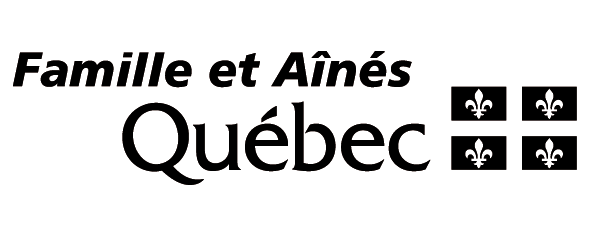 Annexe CAnnexe CAnnexe CAnnexe CAnnexe CAnnexe CAnnexe CAnnexe CAnnexe CAnnexe CAnnexe CAnnexe CAnnexe CAnnexe CAnnexe CAnnexe CAnnexe CAnnexe CAnnexe CAnnexe CAnnexe CAnnexe CAnnexe CAnnexe CAnnexe CAnnexe CAnnexe CAnnexe CAnnexe CAnnexe CAnnexe CAnnexe CAnnexe CAnnexe CAnnexe CAnnexe CAnnexe CAnnexe CAnnexe CAnnexe CAnnexe CAnnexe CAnnexe CAnnexe CAnnexe CAnnexe CAnnexe CAnnexe CAnnexe CAnnexe CAnnexe CAnnexe CAnnexe CAnnexe CEntente particulière concernant la fourniture d’un repas supplémentaire  Entente particulière concernant la fourniture d’un repas supplémentaire  Entente particulière concernant la fourniture d’un repas supplémentaire  Entente particulière concernant la fourniture d’un repas supplémentaire  Entente particulière concernant la fourniture d’un repas supplémentaire  Entente particulière concernant la fourniture d’un repas supplémentaire  Entente particulière concernant la fourniture d’un repas supplémentaire  Entente particulière concernant la fourniture d’un repas supplémentaire  Entente particulière concernant la fourniture d’un repas supplémentaire  Entente particulière concernant la fourniture d’un repas supplémentaire  Entente particulière concernant la fourniture d’un repas supplémentaire  Entente particulière concernant la fourniture d’un repas supplémentaire  Entente particulière concernant la fourniture d’un repas supplémentaire  Entente particulière concernant la fourniture d’un repas supplémentaire  Entente particulière concernant la fourniture d’un repas supplémentaire  Entente particulière concernant la fourniture d’un repas supplémentaire  Entente particulière concernant la fourniture d’un repas supplémentaire  Entente particulière concernant la fourniture d’un repas supplémentaire  Entente particulière concernant la fourniture d’un repas supplémentaire  Entente particulière concernant la fourniture d’un repas supplémentaire  Entente particulière concernant la fourniture d’un repas supplémentaire  Entente particulière concernant la fourniture d’un repas supplémentaire  Entente particulière concernant la fourniture d’un repas supplémentaire  Entente particulière concernant la fourniture d’un repas supplémentaire  Entente particulière concernant la fourniture d’un repas supplémentaire  Entente particulière concernant la fourniture d’un repas supplémentaire  Entente particulière concernant la fourniture d’un repas supplémentaire  Entente particulière concernant la fourniture d’un repas supplémentaire  Entente particulière concernant la fourniture d’un repas supplémentaire  Entente particulière concernant la fourniture d’un repas supplémentaire  Entente particulière concernant la fourniture d’un repas supplémentaire  Entente particulière concernant la fourniture d’un repas supplémentaire  Entente particulière concernant la fourniture d’un repas supplémentaire  Entente particulière concernant la fourniture d’un repas supplémentaire  Entente particulière concernant la fourniture d’un repas supplémentaire  Entente particulière concernant la fourniture d’un repas supplémentaire  Entente particulière concernant la fourniture d’un repas supplémentaire  Entente particulière concernant la fourniture d’un repas supplémentaire  Entente particulière concernant la fourniture d’un repas supplémentaire  Entente particulière concernant la fourniture d’un repas supplémentaire  Entente particulière concernant la fourniture d’un repas supplémentaire  Entente particulière concernant la fourniture d’un repas supplémentaire  Entente particulière concernant la fourniture d’un repas supplémentaire  Entente particulière concernant la fourniture d’un repas supplémentaire  Entente particulière concernant la fourniture d’un repas supplémentaire  Entente particulière concernant la fourniture d’un repas supplémentaire  Entente particulière concernant la fourniture d’un repas supplémentaire  Entente particulière concernant la fourniture d’un repas supplémentaire  Entente particulière concernant la fourniture d’un repas supplémentaire  Entente particulière concernant la fourniture d’un repas supplémentaire  Entente particulière concernant la fourniture d’un repas supplémentaire  Entente particulière concernant la fourniture d’un repas supplémentaire  Entente particulière concernant la fourniture d’un repas supplémentaire  Entente particulière concernant la fourniture d’un repas supplémentaire  Loi sur la protection du consommateur, article 206 et suivantsRèglement sur la contribution réduite, article 10Loi sur la protection du consommateur, article 206 et suivantsRèglement sur la contribution réduite, article 10Loi sur la protection du consommateur, article 206 et suivantsRèglement sur la contribution réduite, article 10Loi sur la protection du consommateur, article 206 et suivantsRèglement sur la contribution réduite, article 10Loi sur la protection du consommateur, article 206 et suivantsRèglement sur la contribution réduite, article 10Loi sur la protection du consommateur, article 206 et suivantsRèglement sur la contribution réduite, article 10Loi sur la protection du consommateur, article 206 et suivantsRèglement sur la contribution réduite, article 10Loi sur la protection du consommateur, article 206 et suivantsRèglement sur la contribution réduite, article 10Loi sur la protection du consommateur, article 206 et suivantsRèglement sur la contribution réduite, article 10Loi sur la protection du consommateur, article 206 et suivantsRèglement sur la contribution réduite, article 10Loi sur la protection du consommateur, article 206 et suivantsRèglement sur la contribution réduite, article 10Loi sur la protection du consommateur, article 206 et suivantsRèglement sur la contribution réduite, article 10Loi sur la protection du consommateur, article 206 et suivantsRèglement sur la contribution réduite, article 10Loi sur la protection du consommateur, article 206 et suivantsRèglement sur la contribution réduite, article 10Loi sur la protection du consommateur, article 206 et suivantsRèglement sur la contribution réduite, article 10Loi sur la protection du consommateur, article 206 et suivantsRèglement sur la contribution réduite, article 10Loi sur la protection du consommateur, article 206 et suivantsRèglement sur la contribution réduite, article 10Loi sur la protection du consommateur, article 206 et suivantsRèglement sur la contribution réduite, article 10Loi sur la protection du consommateur, article 206 et suivantsRèglement sur la contribution réduite, article 10Loi sur la protection du consommateur, article 206 et suivantsRèglement sur la contribution réduite, article 10Loi sur la protection du consommateur, article 206 et suivantsRèglement sur la contribution réduite, article 10Loi sur la protection du consommateur, article 206 et suivantsRèglement sur la contribution réduite, article 10Loi sur la protection du consommateur, article 206 et suivantsRèglement sur la contribution réduite, article 10Loi sur la protection du consommateur, article 206 et suivantsRèglement sur la contribution réduite, article 10Loi sur la protection du consommateur, article 206 et suivantsRèglement sur la contribution réduite, article 10Loi sur la protection du consommateur, article 206 et suivantsRèglement sur la contribution réduite, article 10Loi sur la protection du consommateur, article 206 et suivantsRèglement sur la contribution réduite, article 10Loi sur la protection du consommateur, article 206 et suivantsRèglement sur la contribution réduite, article 10Loi sur la protection du consommateur, article 206 et suivantsRèglement sur la contribution réduite, article 10Loi sur la protection du consommateur, article 206 et suivantsRèglement sur la contribution réduite, article 10Loi sur la protection du consommateur, article 206 et suivantsRèglement sur la contribution réduite, article 10Loi sur la protection du consommateur, article 206 et suivantsRèglement sur la contribution réduite, article 10Loi sur la protection du consommateur, article 206 et suivantsRèglement sur la contribution réduite, article 10Loi sur la protection du consommateur, article 206 et suivantsRèglement sur la contribution réduite, article 10Loi sur la protection du consommateur, article 206 et suivantsRèglement sur la contribution réduite, article 10Loi sur la protection du consommateur, article 206 et suivantsRèglement sur la contribution réduite, article 10Loi sur la protection du consommateur, article 206 et suivantsRèglement sur la contribution réduite, article 10Loi sur la protection du consommateur, article 206 et suivantsRèglement sur la contribution réduite, article 10Loi sur la protection du consommateur, article 206 et suivantsRèglement sur la contribution réduite, article 10Loi sur la protection du consommateur, article 206 et suivantsRèglement sur la contribution réduite, article 10Loi sur la protection du consommateur, article 206 et suivantsRèglement sur la contribution réduite, article 10Loi sur la protection du consommateur, article 206 et suivantsRèglement sur la contribution réduite, article 10Loi sur la protection du consommateur, article 206 et suivantsRèglement sur la contribution réduite, article 10Loi sur la protection du consommateur, article 206 et suivantsRèglement sur la contribution réduite, article 10Loi sur la protection du consommateur, article 206 et suivantsRèglement sur la contribution réduite, article 10Loi sur la protection du consommateur, article 206 et suivantsRèglement sur la contribution réduite, article 10Loi sur la protection du consommateur, article 206 et suivantsRèglement sur la contribution réduite, article 10Loi sur la protection du consommateur, article 206 et suivantsRèglement sur la contribution réduite, article 10Loi sur la protection du consommateur, article 206 et suivantsRèglement sur la contribution réduite, article 10Loi sur la protection du consommateur, article 206 et suivantsRèglement sur la contribution réduite, article 10Loi sur la protection du consommateur, article 206 et suivantsRèglement sur la contribution réduite, article 10Loi sur la protection du consommateur, article 206 et suivantsRèglement sur la contribution réduite, article 10Loi sur la protection du consommateur, article 206 et suivantsRèglement sur la contribution réduite, article 10Loi sur la protection du consommateur, article 206 et suivantsRèglement sur la contribution réduite, article 10Note –  La forme masculine utilisée dans ce formulaire désigne aussi bien les femmes que les hommes lorsque le contexte s’y prête.Note –  La forme masculine utilisée dans ce formulaire désigne aussi bien les femmes que les hommes lorsque le contexte s’y prête.Note –  La forme masculine utilisée dans ce formulaire désigne aussi bien les femmes que les hommes lorsque le contexte s’y prête.Note –  La forme masculine utilisée dans ce formulaire désigne aussi bien les femmes que les hommes lorsque le contexte s’y prête.Note –  La forme masculine utilisée dans ce formulaire désigne aussi bien les femmes que les hommes lorsque le contexte s’y prête.Note –  La forme masculine utilisée dans ce formulaire désigne aussi bien les femmes que les hommes lorsque le contexte s’y prête.Note –  La forme masculine utilisée dans ce formulaire désigne aussi bien les femmes que les hommes lorsque le contexte s’y prête.Note –  La forme masculine utilisée dans ce formulaire désigne aussi bien les femmes que les hommes lorsque le contexte s’y prête.Note –  La forme masculine utilisée dans ce formulaire désigne aussi bien les femmes que les hommes lorsque le contexte s’y prête.Note –  La forme masculine utilisée dans ce formulaire désigne aussi bien les femmes que les hommes lorsque le contexte s’y prête.Note –  La forme masculine utilisée dans ce formulaire désigne aussi bien les femmes que les hommes lorsque le contexte s’y prête.Note –  La forme masculine utilisée dans ce formulaire désigne aussi bien les femmes que les hommes lorsque le contexte s’y prête.Note –  La forme masculine utilisée dans ce formulaire désigne aussi bien les femmes que les hommes lorsque le contexte s’y prête.Note –  La forme masculine utilisée dans ce formulaire désigne aussi bien les femmes que les hommes lorsque le contexte s’y prête.Note –  La forme masculine utilisée dans ce formulaire désigne aussi bien les femmes que les hommes lorsque le contexte s’y prête.Note –  La forme masculine utilisée dans ce formulaire désigne aussi bien les femmes que les hommes lorsque le contexte s’y prête.Note –  La forme masculine utilisée dans ce formulaire désigne aussi bien les femmes que les hommes lorsque le contexte s’y prête.Note –  La forme masculine utilisée dans ce formulaire désigne aussi bien les femmes que les hommes lorsque le contexte s’y prête.Note –  La forme masculine utilisée dans ce formulaire désigne aussi bien les femmes que les hommes lorsque le contexte s’y prête.Note –  La forme masculine utilisée dans ce formulaire désigne aussi bien les femmes que les hommes lorsque le contexte s’y prête.Note –  La forme masculine utilisée dans ce formulaire désigne aussi bien les femmes que les hommes lorsque le contexte s’y prête.Note –  La forme masculine utilisée dans ce formulaire désigne aussi bien les femmes que les hommes lorsque le contexte s’y prête.Note –  La forme masculine utilisée dans ce formulaire désigne aussi bien les femmes que les hommes lorsque le contexte s’y prête.Note –  La forme masculine utilisée dans ce formulaire désigne aussi bien les femmes que les hommes lorsque le contexte s’y prête.Note –  La forme masculine utilisée dans ce formulaire désigne aussi bien les femmes que les hommes lorsque le contexte s’y prête.Note –  La forme masculine utilisée dans ce formulaire désigne aussi bien les femmes que les hommes lorsque le contexte s’y prête.Note –  La forme masculine utilisée dans ce formulaire désigne aussi bien les femmes que les hommes lorsque le contexte s’y prête.Note –  La forme masculine utilisée dans ce formulaire désigne aussi bien les femmes que les hommes lorsque le contexte s’y prête.Note –  La forme masculine utilisée dans ce formulaire désigne aussi bien les femmes que les hommes lorsque le contexte s’y prête.Note –  La forme masculine utilisée dans ce formulaire désigne aussi bien les femmes que les hommes lorsque le contexte s’y prête.Note –  La forme masculine utilisée dans ce formulaire désigne aussi bien les femmes que les hommes lorsque le contexte s’y prête.Note –  La forme masculine utilisée dans ce formulaire désigne aussi bien les femmes que les hommes lorsque le contexte s’y prête.Note –  La forme masculine utilisée dans ce formulaire désigne aussi bien les femmes que les hommes lorsque le contexte s’y prête.Note –  La forme masculine utilisée dans ce formulaire désigne aussi bien les femmes que les hommes lorsque le contexte s’y prête.Note –  La forme masculine utilisée dans ce formulaire désigne aussi bien les femmes que les hommes lorsque le contexte s’y prête.Note –  La forme masculine utilisée dans ce formulaire désigne aussi bien les femmes que les hommes lorsque le contexte s’y prête.Note –  La forme masculine utilisée dans ce formulaire désigne aussi bien les femmes que les hommes lorsque le contexte s’y prête.Note –  La forme masculine utilisée dans ce formulaire désigne aussi bien les femmes que les hommes lorsque le contexte s’y prête.Note –  La forme masculine utilisée dans ce formulaire désigne aussi bien les femmes que les hommes lorsque le contexte s’y prête.Note –  La forme masculine utilisée dans ce formulaire désigne aussi bien les femmes que les hommes lorsque le contexte s’y prête.Note –  La forme masculine utilisée dans ce formulaire désigne aussi bien les femmes que les hommes lorsque le contexte s’y prête.Note –  La forme masculine utilisée dans ce formulaire désigne aussi bien les femmes que les hommes lorsque le contexte s’y prête.Note –  La forme masculine utilisée dans ce formulaire désigne aussi bien les femmes que les hommes lorsque le contexte s’y prête.Note –  La forme masculine utilisée dans ce formulaire désigne aussi bien les femmes que les hommes lorsque le contexte s’y prête.Note –  La forme masculine utilisée dans ce formulaire désigne aussi bien les femmes que les hommes lorsque le contexte s’y prête.Note –  La forme masculine utilisée dans ce formulaire désigne aussi bien les femmes que les hommes lorsque le contexte s’y prête.Note –  La forme masculine utilisée dans ce formulaire désigne aussi bien les femmes que les hommes lorsque le contexte s’y prête.Note –  La forme masculine utilisée dans ce formulaire désigne aussi bien les femmes que les hommes lorsque le contexte s’y prête.Note –  La forme masculine utilisée dans ce formulaire désigne aussi bien les femmes que les hommes lorsque le contexte s’y prête.Note –  La forme masculine utilisée dans ce formulaire désigne aussi bien les femmes que les hommes lorsque le contexte s’y prête.Note –  La forme masculine utilisée dans ce formulaire désigne aussi bien les femmes que les hommes lorsque le contexte s’y prête.Note –  La forme masculine utilisée dans ce formulaire désigne aussi bien les femmes que les hommes lorsque le contexte s’y prête.Note –  La forme masculine utilisée dans ce formulaire désigne aussi bien les femmes que les hommes lorsque le contexte s’y prête.Note –  La forme masculine utilisée dans ce formulaire désigne aussi bien les femmes que les hommes lorsque le contexte s’y prête.Entre :Entre :Entre :Entre :Entre :Entre :Entre :Entre :Entre :Entre :Entre :Entre :Entre :Entre :Entre :Entre :Entre :Entre :Entre :Entre :Entre :Entre :Entre :Entre :Entre :Entre :Entre :Entre :Entre :Entre :Entre :Entre :Entre :Entre :Entre :Entre :Entre :Entre :Entre :Entre :Prestataire de services de garde :Prestataire de services de garde :Prestataire de services de garde :Prestataire de services de garde :Prestataire de services de garde :Prestataire de services de garde :Prestataire de services de garde :Prestataire de services de garde :Prestataire de services de garde :Prestataire de services de garde :Prestataire de services de garde :Prestataire de services de garde :Prestataire de services de garde :Prestataire de services de garde :Prestataire de services de garde :Prestataire de services de garde :Prestataire de services de garde :Prestataire de services de garde :Prestataire de services de garde :Prestataire de services de garde :Prestataire de services de garde :Prestataire de services de garde :Prestataire de services de garde :Prestataire de services de garde :Prestataire de services de garde :Prestataire de services de garde :Prestataire de services de garde :Prestataire de services de garde :Prestataire de services de garde :Prestataire de services de garde :Prestataire de services de garde :Prestataire de services de garde :Prestataire de services de garde :Prestataire de services de garde :Prestataire de services de garde :Prestataire de services de garde :Prestataire de services de garde :Prestataire de services de garde :Prestataire de services de garde :Prestataire de services de garde :Prestataire de services de garde :Prestataire de services de garde :Prestataire de services de garde :Prestataire de services de garde :Prestataire de services de garde :Prestataire de services de garde :Prestataire de services de garde :Prestataire de services de garde :Prestataire de services de garde :Prestataire de services de garde :Prestataire de services de garde :Prestataire de services de garde :Adresse où les services 
seront fournis :Adresse où les services 
seront fournis :Adresse où les services 
seront fournis :Adresse où les services 
seront fournis :Adresse où les services 
seront fournis :Adresse où les services 
seront fournis :Adresse où les services 
seront fournis :Adresse où les services 
seront fournis :Adresse où les services 
seront fournis :Adresse où les services 
seront fournis :Adresse où les services 
seront fournis :Adresse où les services 
seront fournis :Adresse où les services 
seront fournis :Adresse où les services 
seront fournis :Adresse où les services 
seront fournis :Adresse où les services 
seront fournis :Adresse où les services 
seront fournis :Adresse où les services 
seront fournis :Adresse où les services 
seront fournis :Adresse où les services 
seront fournis :Adresse où les services 
seront fournis :Adresse où les services 
seront fournis :Adresse où les services 
seront fournis :Adresse où les services 
seront fournis :Adresse où les services 
seront fournis :Adresse où les services 
seront fournis :NuméroNuméroNuméroNuméroNuméroNuméroNuméroNuméroNuméroNuméroRueRueRueRueRueRueRueRueRueRueRueRueRueRueRueRueRueRueRueRueRueRueRueRueRueRueRueRueRueRueAdresse où les services 
seront fournis :Adresse où les services 
seront fournis :Adresse où les services 
seront fournis :Adresse où les services 
seront fournis :Adresse où les services 
seront fournis :Adresse où les services 
seront fournis :Adresse où les services 
seront fournis :Adresse où les services 
seront fournis :Adresse où les services 
seront fournis :Adresse où les services 
seront fournis :Adresse où les services 
seront fournis :Adresse où les services 
seront fournis :Adresse où les services 
seront fournis :Adresse où les services 
seront fournis :Adresse où les services 
seront fournis :Adresse où les services 
seront fournis :Adresse où les services 
seront fournis :Adresse où les services 
seront fournis :Adresse où les services 
seront fournis :Adresse où les services 
seront fournis :Adresse où les services 
seront fournis :Adresse où les services 
seront fournis :Adresse où les services 
seront fournis :Adresse où les services 
seront fournis :Adresse où les services 
seront fournis :Adresse où les services 
seront fournis :Ville, village ou municipalitéVille, village ou municipalitéVille, village ou municipalitéVille, village ou municipalitéVille, village ou municipalitéVille, village ou municipalitéVille, village ou municipalitéVille, village ou municipalitéVille, village ou municipalitéVille, village ou municipalitéVille, village ou municipalitéVille, village ou municipalitéVille, village ou municipalitéVille, village ou municipalitéVille, village ou municipalitéVille, village ou municipalitéVille, village ou municipalitéVille, village ou municipalitéVille, village ou municipalitéVille, village ou municipalitéVille, village ou municipalitéVille, village ou municipalitéVille, village ou municipalitéVille, village ou municipalitéVille, village ou municipalitéVille, village ou municipalitéVille, village ou municipalitéVille, village ou municipalitéVille, village ou municipalitéVille, village ou municipalitéVille, village ou municipalitéVille, village ou municipalitéVille, village ou municipalitéVille, village ou municipalitéProvinceProvinceProvinceProvinceProvinceCode postalCode postalCode postalCode postalCode postalCode postalCode postalCode postalCode postalPersonne autorisée 
(le cas échéant) :Personne autorisée 
(le cas échéant) :Personne autorisée 
(le cas échéant) :Personne autorisée 
(le cas échéant) :Personne autorisée 
(le cas échéant) :Personne autorisée 
(le cas échéant) :Personne autorisée 
(le cas échéant) :Personne autorisée 
(le cas échéant) :Personne autorisée 
(le cas échéant) :Personne autorisée 
(le cas échéant) :Personne autorisée 
(le cas échéant) :Personne autorisée 
(le cas échéant) :Personne autorisée 
(le cas échéant) :Personne autorisée 
(le cas échéant) :Personne autorisée 
(le cas échéant) :Personne autorisée 
(le cas échéant) :Personne autorisée 
(le cas échéant) :Personne autorisée 
(le cas échéant) :Personne autorisée 
(le cas échéant) :Personne autorisée 
(le cas échéant) :Personne autorisée 
(le cas échéant) :Personne autorisée 
(le cas échéant) :Personne autorisée 
(le cas échéant) :Personne autorisée 
(le cas échéant) :Personne autorisée 
(le cas échéant) :Personne autorisée 
(le cas échéant) :Nom de familleNom de familleNom de familleNom de familleNom de familleNom de familleNom de familleNom de familleNom de familleNom de familleNom de familleNom de familleNom de familleNom de familleNom de familleNom de familleNom de familleNom de familleNom de familleNom de familleNom de familleNom de familleNom de familleNom de familleNom de familleNom de familleNom de familleNom de familleNom de famillePrénomPrénomPrénomPrénomPrénomPrénomPrénomPrénomPrénomPrénomPrénomPrénomPrénomPrénomPrénomPrénomPrénomPrénomPrénomPersonne autorisée 
(le cas échéant) :Personne autorisée 
(le cas échéant) :Personne autorisée 
(le cas échéant) :Personne autorisée 
(le cas échéant) :Personne autorisée 
(le cas échéant) :Personne autorisée 
(le cas échéant) :Personne autorisée 
(le cas échéant) :Personne autorisée 
(le cas échéant) :Personne autorisée 
(le cas échéant) :Personne autorisée 
(le cas échéant) :Personne autorisée 
(le cas échéant) :Personne autorisée 
(le cas échéant) :Personne autorisée 
(le cas échéant) :Personne autorisée 
(le cas échéant) :Personne autorisée 
(le cas échéant) :Personne autorisée 
(le cas échéant) :Personne autorisée 
(le cas échéant) :Personne autorisée 
(le cas échéant) :Personne autorisée 
(le cas échéant) :Personne autorisée 
(le cas échéant) :Personne autorisée 
(le cas échéant) :Personne autorisée 
(le cas échéant) :Personne autorisée 
(le cas échéant) :Personne autorisée 
(le cas échéant) :Personne autorisée 
(le cas échéant) :Personne autorisée 
(le cas échéant) :ci-après désigné le « PRESTATAIRE »ci-après désigné le « PRESTATAIRE »ci-après désigné le « PRESTATAIRE »ci-après désigné le « PRESTATAIRE »ci-après désigné le « PRESTATAIRE »ci-après désigné le « PRESTATAIRE »ci-après désigné le « PRESTATAIRE »ci-après désigné le « PRESTATAIRE »ci-après désigné le « PRESTATAIRE »ci-après désigné le « PRESTATAIRE »ci-après désigné le « PRESTATAIRE »ci-après désigné le « PRESTATAIRE »ci-après désigné le « PRESTATAIRE »ci-après désigné le « PRESTATAIRE »ci-après désigné le « PRESTATAIRE »ci-après désigné le « PRESTATAIRE »ci-après désigné le « PRESTATAIRE »ci-après désigné le « PRESTATAIRE »ci-après désigné le « PRESTATAIRE »ci-après désigné le « PRESTATAIRE »ci-après désigné le « PRESTATAIRE »ci-après désigné le « PRESTATAIRE »ci-après désigné le « PRESTATAIRE »ci-après désigné le « PRESTATAIRE »ci-après désigné le « PRESTATAIRE »ci-après désigné le « PRESTATAIRE »ci-après désigné le « PRESTATAIRE »ci-après désigné le « PRESTATAIRE »ci-après désigné le « PRESTATAIRE »ci-après désigné le « PRESTATAIRE »ci-après désigné le « PRESTATAIRE »ci-après désigné le « PRESTATAIRE »ci-après désigné le « PRESTATAIRE »ci-après désigné le « PRESTATAIRE »ci-après désigné le « PRESTATAIRE »ci-après désigné le « PRESTATAIRE »ci-après désigné le « PRESTATAIRE »ci-après désigné le « PRESTATAIRE »ci-après désigné le « PRESTATAIRE »ci-après désigné le « PRESTATAIRE »ci-après désigné le « PRESTATAIRE »ci-après désigné le « PRESTATAIRE »ci-après désigné le « PRESTATAIRE »ci-après désigné le « PRESTATAIRE »ci-après désigné le « PRESTATAIRE »ci-après désigné le « PRESTATAIRE »ci-après désigné le « PRESTATAIRE »ci-après désigné le « PRESTATAIRE »ci-après désigné le « PRESTATAIRE »ci-après désigné le « PRESTATAIRE »ci-après désigné le « PRESTATAIRE »ci-après désigné le « PRESTATAIRE »ci-après désigné le « PRESTATAIRE »ci-après désigné le « PRESTATAIRE »ci-après désigné le « PRESTATAIRE »ci-après désigné le « PRESTATAIRE »ci-après désigné le « PRESTATAIRE »ci-après désigné le « PRESTATAIRE »ci-après désigné le « PRESTATAIRE »ci-après désigné le « PRESTATAIRE »ci-après désigné le « PRESTATAIRE »ci-après désigné le « PRESTATAIRE »ci-après désigné le « PRESTATAIRE »ci-après désigné le « PRESTATAIRE »ci-après désigné le « PRESTATAIRE »ci-après désigné le « PRESTATAIRE »ci-après désigné le « PRESTATAIRE »ci-après désigné le « PRESTATAIRE »ci-après désigné le « PRESTATAIRE »ci-après désigné le « PRESTATAIRE »ci-après désigné le « PRESTATAIRE »ci-après désigné le « PRESTATAIRE »ci-après désigné le « PRESTATAIRE »ci-après désigné le « PRESTATAIRE »ci-après désigné le « PRESTATAIRE »ci-après désigné le « PRESTATAIRE »Et :Et :Et :Et :Et :Et :Et :Et :Et :Et :Et :Et :Et :Et :Et :Et :Et :Et :Et :Et :Et :Et :Et :Et :Et :Et :Et :Et :Et :Et :Et :Et :Et :Et :Et :Et :Et :Et :Et :Et :Nom du parent :Nom du parent :Nom du parent :Nom du parent :Nom du parent :Nom du parent :Nom du parent :Nom du parent :Nom du parent :Nom du parent :Nom du parent :Nom du parent :Nom du parent :Nom du parent :Nom du parent :Nom du parent :Nom du parent :Nom du parent :Nom du parent :Nom du parent :Nom du parent :Nom du parent :Nom du parent :Nom du parent :Nom du parent :Nom du parent :Nom de familleNom de familleNom de familleNom de familleNom de familleNom de familleNom de familleNom de familleNom de familleNom de familleNom de familleNom de familleNom de familleNom de familleNom de familleNom de familleNom de familleNom de familleNom de familleNom de familleNom de familleNom de familleNom de familleNom de familleNom de familleNom de familleNom de familleNom de familleNom de familleNom de famillePrénomPrénomPrénomPrénomPrénomPrénomPrénomPrénomPrénomPrénomPrénomPrénomPrénomPrénomPrénomPrénomPrénomNom du parent :Nom du parent :Nom du parent :Nom du parent :Nom du parent :Nom du parent :Nom du parent :Nom du parent :Nom du parent :Nom du parent :Nom du parent :Nom du parent :Nom du parent :Nom du parent :Nom du parent :Nom du parent :Nom du parent :Nom du parent :Nom du parent :Nom du parent :Nom du parent :Nom du parent :Nom du parent :Nom du parent :Nom du parent :Nom du parent :Adresse :Adresse :Adresse :Adresse :Adresse :Adresse :Adresse :Adresse :Adresse :Adresse :Adresse :Adresse :Adresse :Adresse :Adresse :Adresse :Adresse :Adresse :Adresse :Adresse :Adresse :Adresse :Adresse :Adresse :Adresse :Adresse :NuméroNuméroNuméroNuméroNuméroNuméroNuméroNuméroNuméroNuméroRueRueRueRueRueRueRueRueRueRueRueRueRueRueRueRueRueRueRueRueRueRueRueRueRueRueRueRueRueRueRueRueRueRueAdresse :Adresse :Adresse :Adresse :Adresse :Adresse :Adresse :Adresse :Adresse :Adresse :Adresse :Adresse :Adresse :Adresse :Adresse :Adresse :Adresse :Adresse :Adresse :Adresse :Adresse :Adresse :Adresse :Adresse :Adresse :Adresse :Ville, village ou municipalitéVille, village ou municipalitéVille, village ou municipalitéVille, village ou municipalitéVille, village ou municipalitéVille, village ou municipalitéVille, village ou municipalitéVille, village ou municipalitéVille, village ou municipalitéVille, village ou municipalitéVille, village ou municipalitéVille, village ou municipalitéVille, village ou municipalitéVille, village ou municipalitéVille, village ou municipalitéVille, village ou municipalitéVille, village ou municipalitéVille, village ou municipalitéVille, village ou municipalitéVille, village ou municipalitéVille, village ou municipalitéVille, village ou municipalitéVille, village ou municipalitéVille, village ou municipalitéVille, village ou municipalitéVille, village ou municipalitéVille, village ou municipalitéVille, village ou municipalitéVille, village ou municipalitéVille, village ou municipalitéVille, village ou municipalitéVille, village ou municipalitéVille, village ou municipalitéProvinceProvinceProvinceProvinceProvinceCode postalCode postalCode postalCode postalCode postalCode postalCode postalCode postalCode postalci-après désigné le « PARENT »ci-après désigné le « PARENT »ci-après désigné le « PARENT »ci-après désigné le « PARENT »ci-après désigné le « PARENT »ci-après désigné le « PARENT »ci-après désigné le « PARENT »ci-après désigné le « PARENT »ci-après désigné le « PARENT »ci-après désigné le « PARENT »ci-après désigné le « PARENT »ci-après désigné le « PARENT »ci-après désigné le « PARENT »ci-après désigné le « PARENT »ci-après désigné le « PARENT »ci-après désigné le « PARENT »ci-après désigné le « PARENT »ci-après désigné le « PARENT »ci-après désigné le « PARENT »ci-après désigné le « PARENT »ci-après désigné le « PARENT »ci-après désigné le « PARENT »ci-après désigné le « PARENT »ci-après désigné le « PARENT »ci-après désigné le « PARENT »ci-après désigné le « PARENT »ci-après désigné le « PARENT »ci-après désigné le « PARENT »ci-après désigné le « PARENT »ci-après désigné le « PARENT »ci-après désigné le « PARENT »ci-après désigné le « PARENT »ci-après désigné le « PARENT »ci-après désigné le « PARENT »ci-après désigné le « PARENT »ci-après désigné le « PARENT »ci-après désigné le « PARENT »ci-après désigné le « PARENT »ci-après désigné le « PARENT »ci-après désigné le « PARENT »ci-après désigné le « PARENT »ci-après désigné le « PARENT »ci-après désigné le « PARENT »ci-après désigné le « PARENT »ci-après désigné le « PARENT »ci-après désigné le « PARENT »ci-après désigné le « PARENT »ci-après désigné le « PARENT »ci-après désigné le « PARENT »ci-après désigné le « PARENT »ci-après désigné le « PARENT »ci-après désigné le « PARENT »ci-après désigné le « PARENT »ci-après désigné le « PARENT »ci-après désigné le « PARENT »ci-après désigné le « PARENT »ci-après désigné le « PARENT »ci-après désigné le « PARENT »ci-après désigné le « PARENT »ci-après désigné le « PARENT »ci-après désigné le « PARENT »ci-après désigné le « PARENT »ci-après désigné le « PARENT »ci-après désigné le « PARENT »ci-après désigné le « PARENT »ci-après désigné le « PARENT »ci-après désigné le « PARENT »ci-après désigné le « PARENT »ci-après désigné le « PARENT »ci-après désigné le « PARENT »ci-après désigné le « PARENT »ci-après désigné le « PARENT »ci-après désigné le « PARENT »ci-après désigné le « PARENT »ci-après désigné le « PARENT »ci-après désigné le « PARENT »Concernant la garde de :Concernant la garde de :Concernant la garde de :Concernant la garde de :Concernant la garde de :Concernant la garde de :Concernant la garde de :Concernant la garde de :Concernant la garde de :Concernant la garde de :Concernant la garde de :Concernant la garde de :Concernant la garde de :Concernant la garde de :Concernant la garde de :Concernant la garde de :Concernant la garde de :Concernant la garde de :Concernant la garde de :Concernant la garde de :Concernant la garde de :Concernant la garde de :Concernant la garde de :Concernant la garde de :Concernant la garde de :Concernant la garde de :Concernant la garde de :Concernant la garde de :Concernant la garde de :Concernant la garde de :Concernant la garde de :Concernant la garde de :Concernant la garde de :Concernant la garde de :Concernant la garde de :Concernant la garde de :Concernant la garde de :Concernant la garde de :Concernant la garde de :Concernant la garde de :Nom de l’enfant :Nom de l’enfant :Nom de l’enfant :Nom de l’enfant :Nom de l’enfant :Nom de l’enfant :Nom de l’enfant :Nom de l’enfant :Nom de l’enfant :Nom de l’enfant :Nom de l’enfant :Nom de l’enfant :Nom de l’enfant :Nom de l’enfant :Nom de l’enfant :Nom de l’enfant :Nom de l’enfant :Nom de l’enfant :Nom de l’enfant :Nom de l’enfant :Nom de l’enfant :Nom de l’enfant :Nom de l’enfant :Nom de l’enfant :Nom de l’enfant :Nom de l’enfant :Nom de familleNom de familleNom de familleNom de familleNom de familleNom de familleNom de familleNom de familleNom de familleNom de familleNom de familleNom de familleNom de familleNom de familleNom de familleNom de familleNom de familleNom de familleNom de familleNom de familleNom de familleNom de familleNom de familleNom de familleNom de familleNom de familleNom de familleNom de familleNom de familleNom de famillePrénomPrénomPrénomPrénomPrénomPrénomPrénomPrénomPrénomPrénomPrénomPrénomPrénomPrénomPrénomPrénomPrénomNom de l’enfant :Nom de l’enfant :Nom de l’enfant :Nom de l’enfant :Nom de l’enfant :Nom de l’enfant :Nom de l’enfant :Nom de l’enfant :Nom de l’enfant :Nom de l’enfant :Nom de l’enfant :Nom de l’enfant :Nom de l’enfant :Nom de l’enfant :Nom de l’enfant :Nom de l’enfant :Nom de l’enfant :Nom de l’enfant :Nom de l’enfant :Nom de l’enfant :Nom de l’enfant :Nom de l’enfant :Nom de l’enfant :Nom de l’enfant :Nom de l’enfant :Nom de l’enfant :ci-après désigné l’ « ENFANT »ci-après désigné l’ « ENFANT »ci-après désigné l’ « ENFANT »ci-après désigné l’ « ENFANT »ci-après désigné l’ « ENFANT »ci-après désigné l’ « ENFANT »ci-après désigné l’ « ENFANT »ci-après désigné l’ « ENFANT »ci-après désigné l’ « ENFANT »ci-après désigné l’ « ENFANT »ci-après désigné l’ « ENFANT »ci-après désigné l’ « ENFANT »ci-après désigné l’ « ENFANT »ci-après désigné l’ « ENFANT »ci-après désigné l’ « ENFANT »ci-après désigné l’ « ENFANT »ci-après désigné l’ « ENFANT »ci-après désigné l’ « ENFANT »ci-après désigné l’ « ENFANT »ci-après désigné l’ « ENFANT »ci-après désigné l’ « ENFANT »ci-après désigné l’ « ENFANT »ci-après désigné l’ « ENFANT »ci-après désigné l’ « ENFANT »ci-après désigné l’ « ENFANT »ci-après désigné l’ « ENFANT »ci-après désigné l’ « ENFANT »ci-après désigné l’ « ENFANT »ci-après désigné l’ « ENFANT »ci-après désigné l’ « ENFANT »ci-après désigné l’ « ENFANT »ci-après désigné l’ « ENFANT »ci-après désigné l’ « ENFANT »ci-après désigné l’ « ENFANT »ci-après désigné l’ « ENFANT »ci-après désigné l’ « ENFANT »ci-après désigné l’ « ENFANT »ci-après désigné l’ « ENFANT »ci-après désigné l’ « ENFANT »ci-après désigné l’ « ENFANT »ci-après désigné l’ « ENFANT »ci-après désigné l’ « ENFANT »ci-après désigné l’ « ENFANT »ci-après désigné l’ « ENFANT »ci-après désigné l’ « ENFANT »ci-après désigné l’ « ENFANT »ci-après désigné l’ « ENFANT »ci-après désigné l’ « ENFANT »ci-après désigné l’ « ENFANT »ci-après désigné l’ « ENFANT »ci-après désigné l’ « ENFANT »ci-après désigné l’ « ENFANT »ci-après désigné l’ « ENFANT »ci-après désigné l’ « ENFANT »ci-après désigné l’ « ENFANT »ci-après désigné l’ « ENFANT »ci-après désigné l’ « ENFANT »ci-après désigné l’ « ENFANT »ci-après désigné l’ « ENFANT »ci-après désigné l’ « ENFANT »ci-après désigné l’ « ENFANT »ci-après désigné l’ « ENFANT »ci-après désigné l’ « ENFANT »ci-après désigné l’ « ENFANT »ci-après désigné l’ « ENFANT »ci-après désigné l’ « ENFANT »ci-après désigné l’ « ENFANT »ci-après désigné l’ « ENFANT »ci-après désigné l’ « ENFANT »ci-après désigné l’ « ENFANT »ci-après désigné l’ « ENFANT »ci-après désigné l’ « ENFANT »ci-après désigné l’ « ENFANT »ci-après désigné l’ « ENFANT »ci-après désigné l’ « ENFANT »ci-après désigné l’ « ENFANT »Article 1. 	Portée de l’ententeArticle 1. 	Portée de l’ententeArticle 1. 	Portée de l’ententeArticle 1. 	Portée de l’ententeArticle 1. 	Portée de l’ententeArticle 1. 	Portée de l’ententeArticle 1. 	Portée de l’ententeArticle 1. 	Portée de l’ententeArticle 1. 	Portée de l’ententeArticle 1. 	Portée de l’ententeArticle 1. 	Portée de l’ententeArticle 1. 	Portée de l’ententeArticle 1. 	Portée de l’ententeArticle 1. 	Portée de l’ententeArticle 1. 	Portée de l’ententeArticle 1. 	Portée de l’ententeArticle 1. 	Portée de l’ententeArticle 1. 	Portée de l’ententeArticle 1. 	Portée de l’ententeArticle 1. 	Portée de l’ententeArticle 1. 	Portée de l’ententeArticle 1. 	Portée de l’ententeArticle 1. 	Portée de l’ententeArticle 1. 	Portée de l’ententeArticle 1. 	Portée de l’ententeArticle 1. 	Portée de l’ententeArticle 1. 	Portée de l’ententeArticle 1. 	Portée de l’ententeArticle 1. 	Portée de l’ententeArticle 1. 	Portée de l’ententeArticle 1. 	Portée de l’ententeArticle 1. 	Portée de l’ententeArticle 1. 	Portée de l’ententeArticle 1. 	Portée de l’ententeArticle 1. 	Portée de l’ententeArticle 1. 	Portée de l’ententeArticle 1. 	Portée de l’ententeArticle 1. 	Portée de l’ententeArticle 1. 	Portée de l’ententeArticle 1. 	Portée de l’ententeArticle 1. 	Portée de l’ententeArticle 1. 	Portée de l’ententeArticle 1. 	Portée de l’ententeArticle 1. 	Portée de l’ententeArticle 1. 	Portée de l’ententeArticle 1. 	Portée de l’ententeArticle 1. 	Portée de l’ententeArticle 1. 	Portée de l’ententeArticle 1. 	Portée de l’ententeArticle 1. 	Portée de l’ententeArticle 1. 	Portée de l’ententeArticle 1. 	Portée de l’ententeArticle 1. 	Portée de l’ententeArticle 1. 	Portée de l’ententeArticle 1. 	Portée de l’ententeArticle 1. 	Portée de l’ententeArticle 1. 	Portée de l’ententeArticle 1. 	Portée de l’ententeArticle 1. 	Portée de l’ententeArticle 1. 	Portée de l’ententeArticle 1. 	Portée de l’ententeArticle 1. 	Portée de l’ententeArticle 1. 	Portée de l’ententeArticle 1. 	Portée de l’ententeArticle 1. 	Portée de l’ententeArticle 1. 	Portée de l’ententeArticle 1. 	Portée de l’ententeArticle 1. 	Portée de l’ententeArticle 1. 	Portée de l’ententeArticle 1. 	Portée de l’ententeArticle 1. 	Portée de l’ententeArticle 1. 	Portée de l’ententeArticle 1. 	Portée de l’ententeArticle 1. 	Portée de l’ententeArticle 1. 	Portée de l’ententeArticle 1. 	Portée de l’ententeLe Parent admissible à la contribution réduite et le Prestataire ont conclu une entente pour des services de garde éducatifs (entente principale).Le Parent souhaite que son Enfant bénéficie d’un repas supplémentaire fourni par le Prestataire en plus du repas que doit fournir ce dernier en vertu du Règlement sur la contribution réduite.Le Parent admissible à la contribution réduite et le Prestataire ont conclu une entente pour des services de garde éducatifs (entente principale).Le Parent souhaite que son Enfant bénéficie d’un repas supplémentaire fourni par le Prestataire en plus du repas que doit fournir ce dernier en vertu du Règlement sur la contribution réduite.Le Parent admissible à la contribution réduite et le Prestataire ont conclu une entente pour des services de garde éducatifs (entente principale).Le Parent souhaite que son Enfant bénéficie d’un repas supplémentaire fourni par le Prestataire en plus du repas que doit fournir ce dernier en vertu du Règlement sur la contribution réduite.Le Parent admissible à la contribution réduite et le Prestataire ont conclu une entente pour des services de garde éducatifs (entente principale).Le Parent souhaite que son Enfant bénéficie d’un repas supplémentaire fourni par le Prestataire en plus du repas que doit fournir ce dernier en vertu du Règlement sur la contribution réduite.Le Parent admissible à la contribution réduite et le Prestataire ont conclu une entente pour des services de garde éducatifs (entente principale).Le Parent souhaite que son Enfant bénéficie d’un repas supplémentaire fourni par le Prestataire en plus du repas que doit fournir ce dernier en vertu du Règlement sur la contribution réduite.Le Parent admissible à la contribution réduite et le Prestataire ont conclu une entente pour des services de garde éducatifs (entente principale).Le Parent souhaite que son Enfant bénéficie d’un repas supplémentaire fourni par le Prestataire en plus du repas que doit fournir ce dernier en vertu du Règlement sur la contribution réduite.Le Parent admissible à la contribution réduite et le Prestataire ont conclu une entente pour des services de garde éducatifs (entente principale).Le Parent souhaite que son Enfant bénéficie d’un repas supplémentaire fourni par le Prestataire en plus du repas que doit fournir ce dernier en vertu du Règlement sur la contribution réduite.Le Parent admissible à la contribution réduite et le Prestataire ont conclu une entente pour des services de garde éducatifs (entente principale).Le Parent souhaite que son Enfant bénéficie d’un repas supplémentaire fourni par le Prestataire en plus du repas que doit fournir ce dernier en vertu du Règlement sur la contribution réduite.Le Parent admissible à la contribution réduite et le Prestataire ont conclu une entente pour des services de garde éducatifs (entente principale).Le Parent souhaite que son Enfant bénéficie d’un repas supplémentaire fourni par le Prestataire en plus du repas que doit fournir ce dernier en vertu du Règlement sur la contribution réduite.Le Parent admissible à la contribution réduite et le Prestataire ont conclu une entente pour des services de garde éducatifs (entente principale).Le Parent souhaite que son Enfant bénéficie d’un repas supplémentaire fourni par le Prestataire en plus du repas que doit fournir ce dernier en vertu du Règlement sur la contribution réduite.Le Parent admissible à la contribution réduite et le Prestataire ont conclu une entente pour des services de garde éducatifs (entente principale).Le Parent souhaite que son Enfant bénéficie d’un repas supplémentaire fourni par le Prestataire en plus du repas que doit fournir ce dernier en vertu du Règlement sur la contribution réduite.Le Parent admissible à la contribution réduite et le Prestataire ont conclu une entente pour des services de garde éducatifs (entente principale).Le Parent souhaite que son Enfant bénéficie d’un repas supplémentaire fourni par le Prestataire en plus du repas que doit fournir ce dernier en vertu du Règlement sur la contribution réduite.Le Parent admissible à la contribution réduite et le Prestataire ont conclu une entente pour des services de garde éducatifs (entente principale).Le Parent souhaite que son Enfant bénéficie d’un repas supplémentaire fourni par le Prestataire en plus du repas que doit fournir ce dernier en vertu du Règlement sur la contribution réduite.Le Parent admissible à la contribution réduite et le Prestataire ont conclu une entente pour des services de garde éducatifs (entente principale).Le Parent souhaite que son Enfant bénéficie d’un repas supplémentaire fourni par le Prestataire en plus du repas que doit fournir ce dernier en vertu du Règlement sur la contribution réduite.Le Parent admissible à la contribution réduite et le Prestataire ont conclu une entente pour des services de garde éducatifs (entente principale).Le Parent souhaite que son Enfant bénéficie d’un repas supplémentaire fourni par le Prestataire en plus du repas que doit fournir ce dernier en vertu du Règlement sur la contribution réduite.Le Parent admissible à la contribution réduite et le Prestataire ont conclu une entente pour des services de garde éducatifs (entente principale).Le Parent souhaite que son Enfant bénéficie d’un repas supplémentaire fourni par le Prestataire en plus du repas que doit fournir ce dernier en vertu du Règlement sur la contribution réduite.Le Parent admissible à la contribution réduite et le Prestataire ont conclu une entente pour des services de garde éducatifs (entente principale).Le Parent souhaite que son Enfant bénéficie d’un repas supplémentaire fourni par le Prestataire en plus du repas que doit fournir ce dernier en vertu du Règlement sur la contribution réduite.Le Parent admissible à la contribution réduite et le Prestataire ont conclu une entente pour des services de garde éducatifs (entente principale).Le Parent souhaite que son Enfant bénéficie d’un repas supplémentaire fourni par le Prestataire en plus du repas que doit fournir ce dernier en vertu du Règlement sur la contribution réduite.Le Parent admissible à la contribution réduite et le Prestataire ont conclu une entente pour des services de garde éducatifs (entente principale).Le Parent souhaite que son Enfant bénéficie d’un repas supplémentaire fourni par le Prestataire en plus du repas que doit fournir ce dernier en vertu du Règlement sur la contribution réduite.Le Parent admissible à la contribution réduite et le Prestataire ont conclu une entente pour des services de garde éducatifs (entente principale).Le Parent souhaite que son Enfant bénéficie d’un repas supplémentaire fourni par le Prestataire en plus du repas que doit fournir ce dernier en vertu du Règlement sur la contribution réduite.Le Parent admissible à la contribution réduite et le Prestataire ont conclu une entente pour des services de garde éducatifs (entente principale).Le Parent souhaite que son Enfant bénéficie d’un repas supplémentaire fourni par le Prestataire en plus du repas que doit fournir ce dernier en vertu du Règlement sur la contribution réduite.Le Parent admissible à la contribution réduite et le Prestataire ont conclu une entente pour des services de garde éducatifs (entente principale).Le Parent souhaite que son Enfant bénéficie d’un repas supplémentaire fourni par le Prestataire en plus du repas que doit fournir ce dernier en vertu du Règlement sur la contribution réduite.Le Parent admissible à la contribution réduite et le Prestataire ont conclu une entente pour des services de garde éducatifs (entente principale).Le Parent souhaite que son Enfant bénéficie d’un repas supplémentaire fourni par le Prestataire en plus du repas que doit fournir ce dernier en vertu du Règlement sur la contribution réduite.Le Parent admissible à la contribution réduite et le Prestataire ont conclu une entente pour des services de garde éducatifs (entente principale).Le Parent souhaite que son Enfant bénéficie d’un repas supplémentaire fourni par le Prestataire en plus du repas que doit fournir ce dernier en vertu du Règlement sur la contribution réduite.Le Parent admissible à la contribution réduite et le Prestataire ont conclu une entente pour des services de garde éducatifs (entente principale).Le Parent souhaite que son Enfant bénéficie d’un repas supplémentaire fourni par le Prestataire en plus du repas que doit fournir ce dernier en vertu du Règlement sur la contribution réduite.Le Parent admissible à la contribution réduite et le Prestataire ont conclu une entente pour des services de garde éducatifs (entente principale).Le Parent souhaite que son Enfant bénéficie d’un repas supplémentaire fourni par le Prestataire en plus du repas que doit fournir ce dernier en vertu du Règlement sur la contribution réduite.Le Parent admissible à la contribution réduite et le Prestataire ont conclu une entente pour des services de garde éducatifs (entente principale).Le Parent souhaite que son Enfant bénéficie d’un repas supplémentaire fourni par le Prestataire en plus du repas que doit fournir ce dernier en vertu du Règlement sur la contribution réduite.Le Parent admissible à la contribution réduite et le Prestataire ont conclu une entente pour des services de garde éducatifs (entente principale).Le Parent souhaite que son Enfant bénéficie d’un repas supplémentaire fourni par le Prestataire en plus du repas que doit fournir ce dernier en vertu du Règlement sur la contribution réduite.Le Parent admissible à la contribution réduite et le Prestataire ont conclu une entente pour des services de garde éducatifs (entente principale).Le Parent souhaite que son Enfant bénéficie d’un repas supplémentaire fourni par le Prestataire en plus du repas que doit fournir ce dernier en vertu du Règlement sur la contribution réduite.Le Parent admissible à la contribution réduite et le Prestataire ont conclu une entente pour des services de garde éducatifs (entente principale).Le Parent souhaite que son Enfant bénéficie d’un repas supplémentaire fourni par le Prestataire en plus du repas que doit fournir ce dernier en vertu du Règlement sur la contribution réduite.Le Parent admissible à la contribution réduite et le Prestataire ont conclu une entente pour des services de garde éducatifs (entente principale).Le Parent souhaite que son Enfant bénéficie d’un repas supplémentaire fourni par le Prestataire en plus du repas que doit fournir ce dernier en vertu du Règlement sur la contribution réduite.Le Parent admissible à la contribution réduite et le Prestataire ont conclu une entente pour des services de garde éducatifs (entente principale).Le Parent souhaite que son Enfant bénéficie d’un repas supplémentaire fourni par le Prestataire en plus du repas que doit fournir ce dernier en vertu du Règlement sur la contribution réduite.Le Parent admissible à la contribution réduite et le Prestataire ont conclu une entente pour des services de garde éducatifs (entente principale).Le Parent souhaite que son Enfant bénéficie d’un repas supplémentaire fourni par le Prestataire en plus du repas que doit fournir ce dernier en vertu du Règlement sur la contribution réduite.Le Parent admissible à la contribution réduite et le Prestataire ont conclu une entente pour des services de garde éducatifs (entente principale).Le Parent souhaite que son Enfant bénéficie d’un repas supplémentaire fourni par le Prestataire en plus du repas que doit fournir ce dernier en vertu du Règlement sur la contribution réduite.Le Parent admissible à la contribution réduite et le Prestataire ont conclu une entente pour des services de garde éducatifs (entente principale).Le Parent souhaite que son Enfant bénéficie d’un repas supplémentaire fourni par le Prestataire en plus du repas que doit fournir ce dernier en vertu du Règlement sur la contribution réduite.Le Parent admissible à la contribution réduite et le Prestataire ont conclu une entente pour des services de garde éducatifs (entente principale).Le Parent souhaite que son Enfant bénéficie d’un repas supplémentaire fourni par le Prestataire en plus du repas que doit fournir ce dernier en vertu du Règlement sur la contribution réduite.Le Parent admissible à la contribution réduite et le Prestataire ont conclu une entente pour des services de garde éducatifs (entente principale).Le Parent souhaite que son Enfant bénéficie d’un repas supplémentaire fourni par le Prestataire en plus du repas que doit fournir ce dernier en vertu du Règlement sur la contribution réduite.Le Parent admissible à la contribution réduite et le Prestataire ont conclu une entente pour des services de garde éducatifs (entente principale).Le Parent souhaite que son Enfant bénéficie d’un repas supplémentaire fourni par le Prestataire en plus du repas que doit fournir ce dernier en vertu du Règlement sur la contribution réduite.Le Parent admissible à la contribution réduite et le Prestataire ont conclu une entente pour des services de garde éducatifs (entente principale).Le Parent souhaite que son Enfant bénéficie d’un repas supplémentaire fourni par le Prestataire en plus du repas que doit fournir ce dernier en vertu du Règlement sur la contribution réduite.Le Parent admissible à la contribution réduite et le Prestataire ont conclu une entente pour des services de garde éducatifs (entente principale).Le Parent souhaite que son Enfant bénéficie d’un repas supplémentaire fourni par le Prestataire en plus du repas que doit fournir ce dernier en vertu du Règlement sur la contribution réduite.Le Parent admissible à la contribution réduite et le Prestataire ont conclu une entente pour des services de garde éducatifs (entente principale).Le Parent souhaite que son Enfant bénéficie d’un repas supplémentaire fourni par le Prestataire en plus du repas que doit fournir ce dernier en vertu du Règlement sur la contribution réduite.Le Parent admissible à la contribution réduite et le Prestataire ont conclu une entente pour des services de garde éducatifs (entente principale).Le Parent souhaite que son Enfant bénéficie d’un repas supplémentaire fourni par le Prestataire en plus du repas que doit fournir ce dernier en vertu du Règlement sur la contribution réduite.Le Parent admissible à la contribution réduite et le Prestataire ont conclu une entente pour des services de garde éducatifs (entente principale).Le Parent souhaite que son Enfant bénéficie d’un repas supplémentaire fourni par le Prestataire en plus du repas que doit fournir ce dernier en vertu du Règlement sur la contribution réduite.Le Parent admissible à la contribution réduite et le Prestataire ont conclu une entente pour des services de garde éducatifs (entente principale).Le Parent souhaite que son Enfant bénéficie d’un repas supplémentaire fourni par le Prestataire en plus du repas que doit fournir ce dernier en vertu du Règlement sur la contribution réduite.Le Parent admissible à la contribution réduite et le Prestataire ont conclu une entente pour des services de garde éducatifs (entente principale).Le Parent souhaite que son Enfant bénéficie d’un repas supplémentaire fourni par le Prestataire en plus du repas que doit fournir ce dernier en vertu du Règlement sur la contribution réduite.Le Parent admissible à la contribution réduite et le Prestataire ont conclu une entente pour des services de garde éducatifs (entente principale).Le Parent souhaite que son Enfant bénéficie d’un repas supplémentaire fourni par le Prestataire en plus du repas que doit fournir ce dernier en vertu du Règlement sur la contribution réduite.Le Parent admissible à la contribution réduite et le Prestataire ont conclu une entente pour des services de garde éducatifs (entente principale).Le Parent souhaite que son Enfant bénéficie d’un repas supplémentaire fourni par le Prestataire en plus du repas que doit fournir ce dernier en vertu du Règlement sur la contribution réduite.Le Parent admissible à la contribution réduite et le Prestataire ont conclu une entente pour des services de garde éducatifs (entente principale).Le Parent souhaite que son Enfant bénéficie d’un repas supplémentaire fourni par le Prestataire en plus du repas que doit fournir ce dernier en vertu du Règlement sur la contribution réduite.Le Parent admissible à la contribution réduite et le Prestataire ont conclu une entente pour des services de garde éducatifs (entente principale).Le Parent souhaite que son Enfant bénéficie d’un repas supplémentaire fourni par le Prestataire en plus du repas que doit fournir ce dernier en vertu du Règlement sur la contribution réduite.Le Parent admissible à la contribution réduite et le Prestataire ont conclu une entente pour des services de garde éducatifs (entente principale).Le Parent souhaite que son Enfant bénéficie d’un repas supplémentaire fourni par le Prestataire en plus du repas que doit fournir ce dernier en vertu du Règlement sur la contribution réduite.Le Parent admissible à la contribution réduite et le Prestataire ont conclu une entente pour des services de garde éducatifs (entente principale).Le Parent souhaite que son Enfant bénéficie d’un repas supplémentaire fourni par le Prestataire en plus du repas que doit fournir ce dernier en vertu du Règlement sur la contribution réduite.Le Parent admissible à la contribution réduite et le Prestataire ont conclu une entente pour des services de garde éducatifs (entente principale).Le Parent souhaite que son Enfant bénéficie d’un repas supplémentaire fourni par le Prestataire en plus du repas que doit fournir ce dernier en vertu du Règlement sur la contribution réduite.Le Parent admissible à la contribution réduite et le Prestataire ont conclu une entente pour des services de garde éducatifs (entente principale).Le Parent souhaite que son Enfant bénéficie d’un repas supplémentaire fourni par le Prestataire en plus du repas que doit fournir ce dernier en vertu du Règlement sur la contribution réduite.Le Parent admissible à la contribution réduite et le Prestataire ont conclu une entente pour des services de garde éducatifs (entente principale).Le Parent souhaite que son Enfant bénéficie d’un repas supplémentaire fourni par le Prestataire en plus du repas que doit fournir ce dernier en vertu du Règlement sur la contribution réduite.Le Parent admissible à la contribution réduite et le Prestataire ont conclu une entente pour des services de garde éducatifs (entente principale).Le Parent souhaite que son Enfant bénéficie d’un repas supplémentaire fourni par le Prestataire en plus du repas que doit fournir ce dernier en vertu du Règlement sur la contribution réduite.Le Parent admissible à la contribution réduite et le Prestataire ont conclu une entente pour des services de garde éducatifs (entente principale).Le Parent souhaite que son Enfant bénéficie d’un repas supplémentaire fourni par le Prestataire en plus du repas que doit fournir ce dernier en vertu du Règlement sur la contribution réduite.Le Parent admissible à la contribution réduite et le Prestataire ont conclu une entente pour des services de garde éducatifs (entente principale).Le Parent souhaite que son Enfant bénéficie d’un repas supplémentaire fourni par le Prestataire en plus du repas que doit fournir ce dernier en vertu du Règlement sur la contribution réduite.Le Parent admissible à la contribution réduite et le Prestataire ont conclu une entente pour des services de garde éducatifs (entente principale).Le Parent souhaite que son Enfant bénéficie d’un repas supplémentaire fourni par le Prestataire en plus du repas que doit fournir ce dernier en vertu du Règlement sur la contribution réduite.Le Parent admissible à la contribution réduite et le Prestataire ont conclu une entente pour des services de garde éducatifs (entente principale).Le Parent souhaite que son Enfant bénéficie d’un repas supplémentaire fourni par le Prestataire en plus du repas que doit fournir ce dernier en vertu du Règlement sur la contribution réduite.Le Parent admissible à la contribution réduite et le Prestataire ont conclu une entente pour des services de garde éducatifs (entente principale).Le Parent souhaite que son Enfant bénéficie d’un repas supplémentaire fourni par le Prestataire en plus du repas que doit fournir ce dernier en vertu du Règlement sur la contribution réduite.Le Parent admissible à la contribution réduite et le Prestataire ont conclu une entente pour des services de garde éducatifs (entente principale).Le Parent souhaite que son Enfant bénéficie d’un repas supplémentaire fourni par le Prestataire en plus du repas que doit fournir ce dernier en vertu du Règlement sur la contribution réduite.Le Parent admissible à la contribution réduite et le Prestataire ont conclu une entente pour des services de garde éducatifs (entente principale).Le Parent souhaite que son Enfant bénéficie d’un repas supplémentaire fourni par le Prestataire en plus du repas que doit fournir ce dernier en vertu du Règlement sur la contribution réduite.Le Parent admissible à la contribution réduite et le Prestataire ont conclu une entente pour des services de garde éducatifs (entente principale).Le Parent souhaite que son Enfant bénéficie d’un repas supplémentaire fourni par le Prestataire en plus du repas que doit fournir ce dernier en vertu du Règlement sur la contribution réduite.Le Parent admissible à la contribution réduite et le Prestataire ont conclu une entente pour des services de garde éducatifs (entente principale).Le Parent souhaite que son Enfant bénéficie d’un repas supplémentaire fourni par le Prestataire en plus du repas que doit fournir ce dernier en vertu du Règlement sur la contribution réduite.Le Parent admissible à la contribution réduite et le Prestataire ont conclu une entente pour des services de garde éducatifs (entente principale).Le Parent souhaite que son Enfant bénéficie d’un repas supplémentaire fourni par le Prestataire en plus du repas que doit fournir ce dernier en vertu du Règlement sur la contribution réduite.Le Parent admissible à la contribution réduite et le Prestataire ont conclu une entente pour des services de garde éducatifs (entente principale).Le Parent souhaite que son Enfant bénéficie d’un repas supplémentaire fourni par le Prestataire en plus du repas que doit fournir ce dernier en vertu du Règlement sur la contribution réduite.Le Parent admissible à la contribution réduite et le Prestataire ont conclu une entente pour des services de garde éducatifs (entente principale).Le Parent souhaite que son Enfant bénéficie d’un repas supplémentaire fourni par le Prestataire en plus du repas que doit fournir ce dernier en vertu du Règlement sur la contribution réduite.Le Parent admissible à la contribution réduite et le Prestataire ont conclu une entente pour des services de garde éducatifs (entente principale).Le Parent souhaite que son Enfant bénéficie d’un repas supplémentaire fourni par le Prestataire en plus du repas que doit fournir ce dernier en vertu du Règlement sur la contribution réduite.Le Parent admissible à la contribution réduite et le Prestataire ont conclu une entente pour des services de garde éducatifs (entente principale).Le Parent souhaite que son Enfant bénéficie d’un repas supplémentaire fourni par le Prestataire en plus du repas que doit fournir ce dernier en vertu du Règlement sur la contribution réduite.Le Parent admissible à la contribution réduite et le Prestataire ont conclu une entente pour des services de garde éducatifs (entente principale).Le Parent souhaite que son Enfant bénéficie d’un repas supplémentaire fourni par le Prestataire en plus du repas que doit fournir ce dernier en vertu du Règlement sur la contribution réduite.Le Parent admissible à la contribution réduite et le Prestataire ont conclu une entente pour des services de garde éducatifs (entente principale).Le Parent souhaite que son Enfant bénéficie d’un repas supplémentaire fourni par le Prestataire en plus du repas que doit fournir ce dernier en vertu du Règlement sur la contribution réduite.Le Parent admissible à la contribution réduite et le Prestataire ont conclu une entente pour des services de garde éducatifs (entente principale).Le Parent souhaite que son Enfant bénéficie d’un repas supplémentaire fourni par le Prestataire en plus du repas que doit fournir ce dernier en vertu du Règlement sur la contribution réduite.Le Parent admissible à la contribution réduite et le Prestataire ont conclu une entente pour des services de garde éducatifs (entente principale).Le Parent souhaite que son Enfant bénéficie d’un repas supplémentaire fourni par le Prestataire en plus du repas que doit fournir ce dernier en vertu du Règlement sur la contribution réduite.Le Parent admissible à la contribution réduite et le Prestataire ont conclu une entente pour des services de garde éducatifs (entente principale).Le Parent souhaite que son Enfant bénéficie d’un repas supplémentaire fourni par le Prestataire en plus du repas que doit fournir ce dernier en vertu du Règlement sur la contribution réduite.Le Parent admissible à la contribution réduite et le Prestataire ont conclu une entente pour des services de garde éducatifs (entente principale).Le Parent souhaite que son Enfant bénéficie d’un repas supplémentaire fourni par le Prestataire en plus du repas que doit fournir ce dernier en vertu du Règlement sur la contribution réduite.Le Parent admissible à la contribution réduite et le Prestataire ont conclu une entente pour des services de garde éducatifs (entente principale).Le Parent souhaite que son Enfant bénéficie d’un repas supplémentaire fourni par le Prestataire en plus du repas que doit fournir ce dernier en vertu du Règlement sur la contribution réduite.Article 2. 	Repas demandé et fourni à l’Enfant (Cocher les cases appropriées)Article 2. 	Repas demandé et fourni à l’Enfant (Cocher les cases appropriées)Article 2. 	Repas demandé et fourni à l’Enfant (Cocher les cases appropriées)Article 2. 	Repas demandé et fourni à l’Enfant (Cocher les cases appropriées)Article 2. 	Repas demandé et fourni à l’Enfant (Cocher les cases appropriées)Article 2. 	Repas demandé et fourni à l’Enfant (Cocher les cases appropriées)Article 2. 	Repas demandé et fourni à l’Enfant (Cocher les cases appropriées)Article 2. 	Repas demandé et fourni à l’Enfant (Cocher les cases appropriées)Article 2. 	Repas demandé et fourni à l’Enfant (Cocher les cases appropriées)Article 2. 	Repas demandé et fourni à l’Enfant (Cocher les cases appropriées)Article 2. 	Repas demandé et fourni à l’Enfant (Cocher les cases appropriées)Article 2. 	Repas demandé et fourni à l’Enfant (Cocher les cases appropriées)Article 2. 	Repas demandé et fourni à l’Enfant (Cocher les cases appropriées)Article 2. 	Repas demandé et fourni à l’Enfant (Cocher les cases appropriées)Article 2. 	Repas demandé et fourni à l’Enfant (Cocher les cases appropriées)Article 2. 	Repas demandé et fourni à l’Enfant (Cocher les cases appropriées)Article 2. 	Repas demandé et fourni à l’Enfant (Cocher les cases appropriées)Article 2. 	Repas demandé et fourni à l’Enfant (Cocher les cases appropriées)Article 2. 	Repas demandé et fourni à l’Enfant (Cocher les cases appropriées)Article 2. 	Repas demandé et fourni à l’Enfant (Cocher les cases appropriées)Article 2. 	Repas demandé et fourni à l’Enfant (Cocher les cases appropriées)Article 2. 	Repas demandé et fourni à l’Enfant (Cocher les cases appropriées)Article 2. 	Repas demandé et fourni à l’Enfant (Cocher les cases appropriées)Article 2. 	Repas demandé et fourni à l’Enfant (Cocher les cases appropriées)Article 2. 	Repas demandé et fourni à l’Enfant (Cocher les cases appropriées)Article 2. 	Repas demandé et fourni à l’Enfant (Cocher les cases appropriées)Article 2. 	Repas demandé et fourni à l’Enfant (Cocher les cases appropriées)Article 2. 	Repas demandé et fourni à l’Enfant (Cocher les cases appropriées)Article 2. 	Repas demandé et fourni à l’Enfant (Cocher les cases appropriées)Article 2. 	Repas demandé et fourni à l’Enfant (Cocher les cases appropriées)Article 2. 	Repas demandé et fourni à l’Enfant (Cocher les cases appropriées)Article 2. 	Repas demandé et fourni à l’Enfant (Cocher les cases appropriées)Article 2. 	Repas demandé et fourni à l’Enfant (Cocher les cases appropriées)Article 2. 	Repas demandé et fourni à l’Enfant (Cocher les cases appropriées)Article 2. 	Repas demandé et fourni à l’Enfant (Cocher les cases appropriées)Article 2. 	Repas demandé et fourni à l’Enfant (Cocher les cases appropriées)Article 2. 	Repas demandé et fourni à l’Enfant (Cocher les cases appropriées)Article 2. 	Repas demandé et fourni à l’Enfant (Cocher les cases appropriées)Article 2. 	Repas demandé et fourni à l’Enfant (Cocher les cases appropriées)Article 2. 	Repas demandé et fourni à l’Enfant (Cocher les cases appropriées)Article 2. 	Repas demandé et fourni à l’Enfant (Cocher les cases appropriées)Article 2. 	Repas demandé et fourni à l’Enfant (Cocher les cases appropriées)Article 2. 	Repas demandé et fourni à l’Enfant (Cocher les cases appropriées)Article 2. 	Repas demandé et fourni à l’Enfant (Cocher les cases appropriées)Article 2. 	Repas demandé et fourni à l’Enfant (Cocher les cases appropriées)Article 2. 	Repas demandé et fourni à l’Enfant (Cocher les cases appropriées)Article 2. 	Repas demandé et fourni à l’Enfant (Cocher les cases appropriées)Article 2. 	Repas demandé et fourni à l’Enfant (Cocher les cases appropriées)Article 2. 	Repas demandé et fourni à l’Enfant (Cocher les cases appropriées)Article 2. 	Repas demandé et fourni à l’Enfant (Cocher les cases appropriées)Article 2. 	Repas demandé et fourni à l’Enfant (Cocher les cases appropriées)Article 2. 	Repas demandé et fourni à l’Enfant (Cocher les cases appropriées)Article 2. 	Repas demandé et fourni à l’Enfant (Cocher les cases appropriées)Article 2. 	Repas demandé et fourni à l’Enfant (Cocher les cases appropriées)Article 2. 	Repas demandé et fourni à l’Enfant (Cocher les cases appropriées)Article 2. 	Repas demandé et fourni à l’Enfant (Cocher les cases appropriées)Article 2. 	Repas demandé et fourni à l’Enfant (Cocher les cases appropriées)Article 2. 	Repas demandé et fourni à l’Enfant (Cocher les cases appropriées)Article 2. 	Repas demandé et fourni à l’Enfant (Cocher les cases appropriées)Article 2. 	Repas demandé et fourni à l’Enfant (Cocher les cases appropriées)Article 2. 	Repas demandé et fourni à l’Enfant (Cocher les cases appropriées)Article 2. 	Repas demandé et fourni à l’Enfant (Cocher les cases appropriées)Article 2. 	Repas demandé et fourni à l’Enfant (Cocher les cases appropriées)Article 2. 	Repas demandé et fourni à l’Enfant (Cocher les cases appropriées)Article 2. 	Repas demandé et fourni à l’Enfant (Cocher les cases appropriées)Article 2. 	Repas demandé et fourni à l’Enfant (Cocher les cases appropriées)Article 2. 	Repas demandé et fourni à l’Enfant (Cocher les cases appropriées)Article 2. 	Repas demandé et fourni à l’Enfant (Cocher les cases appropriées)Article 2. 	Repas demandé et fourni à l’Enfant (Cocher les cases appropriées)Article 2. 	Repas demandé et fourni à l’Enfant (Cocher les cases appropriées)Article 2. 	Repas demandé et fourni à l’Enfant (Cocher les cases appropriées)Article 2. 	Repas demandé et fourni à l’Enfant (Cocher les cases appropriées)Article 2. 	Repas demandé et fourni à l’Enfant (Cocher les cases appropriées)Article 2. 	Repas demandé et fourni à l’Enfant (Cocher les cases appropriées)Article 2. 	Repas demandé et fourni à l’Enfant (Cocher les cases appropriées)Article 2. 	Repas demandé et fourni à l’Enfant (Cocher les cases appropriées)LundiLundiLundiLundiLundiLundiLundiMardiMardiMardiMardiMardiMardiMardiMardiMardiMardiMardiMardiMardiMardiMardiMardiMardiMardiMercrediMercrediMercrediMercrediMercrediMercrediMercrediMercrediMercrediMercrediMercrediJeudiJeudiJeudiJeudiJeudiJeudiJeudiJeudiJeudiVendrediVendrediVendrediVendrediVendrediVendrediVendrediSamediSamediSamediDimancheDimancheDimancheDimancheDimancheDimancheDimancheDimancheDimancheDimancheDimanchePetit déjeunerPetit déjeunerPetit déjeunerPetit déjeunerPetit déjeunerPetit déjeunerPetit déjeunerPetit déjeunerPetit déjeunerPetit déjeunerRepas du soirRepas du soirRepas du soirRepas du soirRepas du soirRepas du soirRepas du soirRepas du soirRepas du soirRepas du soir	Prix du petit déjeuner :  	Prix du petit déjeuner :  	Prix du petit déjeuner :  	Prix du petit déjeuner :  	Prix du petit déjeuner :  	Prix du petit déjeuner :  	Prix du petit déjeuner :  	Prix du petit déjeuner :  	Prix du petit déjeuner :  	Prix du petit déjeuner :  	Prix du petit déjeuner :  $	Prix du repas du soir : $	Prix du repas du soir : $	Prix du repas du soir : $	Prix du repas du soir : $	Prix du repas du soir : $	Prix du repas du soir : $	Prix du repas du soir : $	Prix du repas du soir : $	Prix du repas du soir : $	Prix du repas du soir : $	Prix du repas du soir : $	Prix du repas du soir : $	Prix du repas du soir : $	Prix du repas du soir : $	Prix du repas du soir : $	Prix du repas du soir : $ $ $ $ $ $ $ $ $ $ $ $ $ $ $ $ $ $ $ $ $ 	Nombre   jours   semaines ou   mois de fourniture :	Nombre   jours   semaines ou   mois de fourniture :	Nombre   jours   semaines ou   mois de fourniture :	Nombre   jours   semaines ou   mois de fourniture :	Nombre   jours   semaines ou   mois de fourniture :	Nombre   jours   semaines ou   mois de fourniture :	Nombre   jours   semaines ou   mois de fourniture :	Nombre   jours   semaines ou   mois de fourniture :	Nombre   jours   semaines ou   mois de fourniture :	Nombre   jours   semaines ou   mois de fourniture :	Nombre   jours   semaines ou   mois de fourniture :	Nombre   jours   semaines ou   mois de fourniture :	Nombre   jours   semaines ou   mois de fourniture :	Nombre   jours   semaines ou   mois de fourniture :	Nombre   jours   semaines ou   mois de fourniture :	Nombre   jours   semaines ou   mois de fourniture :	Nombre   jours   semaines ou   mois de fourniture :	Nombre   jours   semaines ou   mois de fourniture :	Nombre   jours   semaines ou   mois de fourniture :	Nombre   jours   semaines ou   mois de fourniture :	Nombre   jours   semaines ou   mois de fourniture :	Nombre   jours   semaines ou   mois de fourniture :	Nombre   jours   semaines ou   mois de fourniture :	Nombre   jours   semaines ou   mois de fourniture :	Nombre   jours   semaines ou   mois de fourniture :	Nombre   jours   semaines ou   mois de fourniture :	Nombre   jours   semaines ou   mois de fourniture :	Nombre   jours   semaines ou   mois de fourniture :	Nombre   jours   semaines ou   mois de fourniture :	Nombre   jours   semaines ou   mois de fourniture :	Nombre   jours   semaines ou   mois de fourniture :	Nombre   jours   semaines ou   mois de fourniture :	Nombre   jours   semaines ou   mois de fourniture :	Nombre   jours   semaines ou   mois de fourniture :	Nombre   jours   semaines ou   mois de fourniture :	Nombre   jours   semaines ou   mois de fourniture :	Nombre   jours   semaines ou   mois de fourniture :	Nombre   jours   semaines ou   mois de fourniture :	Nombre   jours   semaines ou   mois de fourniture :	Nombre   jours   semaines ou   mois de fourniture :	Nombre   jours   semaines ou   mois de fourniture :	Nombre   jours   semaines ou   mois de fourniture :	Somme totale à débourser par le Parent :	Somme totale à débourser par le Parent :	Somme totale à débourser par le Parent :	Somme totale à débourser par le Parent :	Somme totale à débourser par le Parent :	Somme totale à débourser par le Parent :	Somme totale à débourser par le Parent :	Somme totale à débourser par le Parent :	Somme totale à débourser par le Parent :	Somme totale à débourser par le Parent :	Somme totale à débourser par le Parent :	Somme totale à débourser par le Parent :	Somme totale à débourser par le Parent :	Somme totale à débourser par le Parent :	Somme totale à débourser par le Parent :	Somme totale à débourser par le Parent :	Somme totale à débourser par le Parent :	Somme totale à débourser par le Parent :	Somme totale à débourser par le Parent :	Somme totale à débourser par le Parent :	Somme totale à débourser par le Parent :	Somme totale à débourser par le Parent :	Somme totale à débourser par le Parent :	Somme totale à débourser par le Parent :	Somme totale à débourser par le Parent :	Somme totale à débourser par le Parent :	Somme totale à débourser par le Parent :	Somme totale à débourser par le Parent :	Somme totale à débourser par le Parent :	Somme totale à débourser par le Parent :	Somme totale à débourser par le Parent :	Somme totale à débourser par le Parent :$ $ $ $ $ $ $ $ $ $ $ $ $ $ $ $ $ $ $ $ $ $ $ $ $ $ $ $ $ $ $ $ $ $ $ Article 3. 	Modalité de paiementArticle 3. 	Modalité de paiementArticle 3. 	Modalité de paiementArticle 3. 	Modalité de paiementArticle 3. 	Modalité de paiementArticle 3. 	Modalité de paiementArticle 3. 	Modalité de paiementArticle 3. 	Modalité de paiementArticle 3. 	Modalité de paiementArticle 3. 	Modalité de paiementArticle 3. 	Modalité de paiementArticle 3. 	Modalité de paiementArticle 3. 	Modalité de paiementArticle 3. 	Modalité de paiementArticle 3. 	Modalité de paiementArticle 3. 	Modalité de paiementArticle 3. 	Modalité de paiementArticle 3. 	Modalité de paiementArticle 3. 	Modalité de paiementArticle 3. 	Modalité de paiementArticle 3. 	Modalité de paiementArticle 3. 	Modalité de paiementArticle 3. 	Modalité de paiementArticle 3. 	Modalité de paiementArticle 3. 	Modalité de paiementArticle 3. 	Modalité de paiementArticle 3. 	Modalité de paiementArticle 3. 	Modalité de paiementArticle 3. 	Modalité de paiementArticle 3. 	Modalité de paiementArticle 3. 	Modalité de paiementArticle 3. 	Modalité de paiementArticle 3. 	Modalité de paiementArticle 3. 	Modalité de paiementArticle 3. 	Modalité de paiementArticle 3. 	Modalité de paiementArticle 3. 	Modalité de paiementArticle 3. 	Modalité de paiementArticle 3. 	Modalité de paiementArticle 3. 	Modalité de paiementArticle 3. 	Modalité de paiementArticle 3. 	Modalité de paiementArticle 3. 	Modalité de paiementArticle 3. 	Modalité de paiementArticle 3. 	Modalité de paiementArticle 3. 	Modalité de paiementArticle 3. 	Modalité de paiementArticle 3. 	Modalité de paiementArticle 3. 	Modalité de paiementArticle 3. 	Modalité de paiementArticle 3. 	Modalité de paiementArticle 3. 	Modalité de paiementArticle 3. 	Modalité de paiementArticle 3. 	Modalité de paiementArticle 3. 	Modalité de paiementArticle 3. 	Modalité de paiementArticle 3. 	Modalité de paiementArticle 3. 	Modalité de paiementArticle 3. 	Modalité de paiementArticle 3. 	Modalité de paiementArticle 3. 	Modalité de paiementArticle 3. 	Modalité de paiementArticle 3. 	Modalité de paiementArticle 3. 	Modalité de paiementArticle 3. 	Modalité de paiementArticle 3. 	Modalité de paiementArticle 3. 	Modalité de paiementArticle 3. 	Modalité de paiementArticle 3. 	Modalité de paiementArticle 3. 	Modalité de paiementArticle 3. 	Modalité de paiementArticle 3. 	Modalité de paiementArticle 3. 	Modalité de paiementArticle 3. 	Modalité de paiementArticle 3. 	Modalité de paiementArticle 3. 	Modalité de paiementLes frais pour les repas sont payables leLes frais pour les repas sont payables leLes frais pour les repas sont payables leLes frais pour les repas sont payables leLes frais pour les repas sont payables leLes frais pour les repas sont payables leLes frais pour les repas sont payables leLes frais pour les repas sont payables leLes frais pour les repas sont payables leLes frais pour les repas sont payables leLes frais pour les repas sont payables leLes frais pour les repas sont payables leLes frais pour les repas sont payables leLes frais pour les repas sont payables leLes frais pour les repas sont payables leLes frais pour les repas sont payables leLes frais pour les repas sont payables leLes frais pour les repas sont payables leLes frais pour les repas sont payables leLes frais pour les repas sont payables leLes frais pour les repas sont payables leLes frais pour les repas sont payables leLes frais pour les repas sont payables leLes frais pour les repas sont payables leLes frais pour les repas sont payables leLes frais pour les repas sont payables le......................Le versement de la contribution supplémentaire se fera    chaque semaine 	 toutes les deux semaines	 une fois par mois.Le versement de la contribution supplémentaire se fera    chaque semaine 	 toutes les deux semaines	 une fois par mois.Le versement de la contribution supplémentaire se fera    chaque semaine 	 toutes les deux semaines	 une fois par mois.Le versement de la contribution supplémentaire se fera    chaque semaine 	 toutes les deux semaines	 une fois par mois.Le versement de la contribution supplémentaire se fera    chaque semaine 	 toutes les deux semaines	 une fois par mois.Le versement de la contribution supplémentaire se fera    chaque semaine 	 toutes les deux semaines	 une fois par mois.Le versement de la contribution supplémentaire se fera    chaque semaine 	 toutes les deux semaines	 une fois par mois.Le versement de la contribution supplémentaire se fera    chaque semaine 	 toutes les deux semaines	 une fois par mois.Le versement de la contribution supplémentaire se fera    chaque semaine 	 toutes les deux semaines	 une fois par mois.Le versement de la contribution supplémentaire se fera    chaque semaine 	 toutes les deux semaines	 une fois par mois.Le versement de la contribution supplémentaire se fera    chaque semaine 	 toutes les deux semaines	 une fois par mois.Le versement de la contribution supplémentaire se fera    chaque semaine 	 toutes les deux semaines	 une fois par mois.Le versement de la contribution supplémentaire se fera    chaque semaine 	 toutes les deux semaines	 une fois par mois.Le versement de la contribution supplémentaire se fera    chaque semaine 	 toutes les deux semaines	 une fois par mois.Le versement de la contribution supplémentaire se fera    chaque semaine 	 toutes les deux semaines	 une fois par mois.Le versement de la contribution supplémentaire se fera    chaque semaine 	 toutes les deux semaines	 une fois par mois.Le versement de la contribution supplémentaire se fera    chaque semaine 	 toutes les deux semaines	 une fois par mois.Le versement de la contribution supplémentaire se fera    chaque semaine 	 toutes les deux semaines	 une fois par mois.Le versement de la contribution supplémentaire se fera    chaque semaine 	 toutes les deux semaines	 une fois par mois.Le versement de la contribution supplémentaire se fera    chaque semaine 	 toutes les deux semaines	 une fois par mois.Le versement de la contribution supplémentaire se fera    chaque semaine 	 toutes les deux semaines	 une fois par mois.Le versement de la contribution supplémentaire se fera    chaque semaine 	 toutes les deux semaines	 une fois par mois.Le versement de la contribution supplémentaire se fera    chaque semaine 	 toutes les deux semaines	 une fois par mois.Le versement de la contribution supplémentaire se fera    chaque semaine 	 toutes les deux semaines	 une fois par mois.Le versement de la contribution supplémentaire se fera    chaque semaine 	 toutes les deux semaines	 une fois par mois.Le versement de la contribution supplémentaire se fera    chaque semaine 	 toutes les deux semaines	 une fois par mois.Le versement de la contribution supplémentaire se fera    chaque semaine 	 toutes les deux semaines	 une fois par mois.Le versement de la contribution supplémentaire se fera    chaque semaine 	 toutes les deux semaines	 une fois par mois.Le versement de la contribution supplémentaire se fera    chaque semaine 	 toutes les deux semaines	 une fois par mois.Le versement de la contribution supplémentaire se fera    chaque semaine 	 toutes les deux semaines	 une fois par mois.Le versement de la contribution supplémentaire se fera    chaque semaine 	 toutes les deux semaines	 une fois par mois.Le versement de la contribution supplémentaire se fera    chaque semaine 	 toutes les deux semaines	 une fois par mois.Le versement de la contribution supplémentaire se fera    chaque semaine 	 toutes les deux semaines	 une fois par mois.Le versement de la contribution supplémentaire se fera    chaque semaine 	 toutes les deux semaines	 une fois par mois.Le versement de la contribution supplémentaire se fera    chaque semaine 	 toutes les deux semaines	 une fois par mois.Le versement de la contribution supplémentaire se fera    chaque semaine 	 toutes les deux semaines	 une fois par mois.Le versement de la contribution supplémentaire se fera    chaque semaine 	 toutes les deux semaines	 une fois par mois.Le versement de la contribution supplémentaire se fera    chaque semaine 	 toutes les deux semaines	 une fois par mois.Le versement de la contribution supplémentaire se fera    chaque semaine 	 toutes les deux semaines	 une fois par mois.Le versement de la contribution supplémentaire se fera    chaque semaine 	 toutes les deux semaines	 une fois par mois.Le versement de la contribution supplémentaire se fera    chaque semaine 	 toutes les deux semaines	 une fois par mois.Le versement de la contribution supplémentaire se fera    chaque semaine 	 toutes les deux semaines	 une fois par mois.Le versement de la contribution supplémentaire se fera    chaque semaine 	 toutes les deux semaines	 une fois par mois.Le versement de la contribution supplémentaire se fera    chaque semaine 	 toutes les deux semaines	 une fois par mois.Le versement de la contribution supplémentaire se fera    chaque semaine 	 toutes les deux semaines	 une fois par mois.Le versement de la contribution supplémentaire se fera    chaque semaine 	 toutes les deux semaines	 une fois par mois.Le versement de la contribution supplémentaire se fera    chaque semaine 	 toutes les deux semaines	 une fois par mois.Le versement de la contribution supplémentaire se fera    chaque semaine 	 toutes les deux semaines	 une fois par mois.Le versement de la contribution supplémentaire se fera    chaque semaine 	 toutes les deux semaines	 une fois par mois.Le versement de la contribution supplémentaire se fera    chaque semaine 	 toutes les deux semaines	 une fois par mois.Le versement de la contribution supplémentaire se fera    chaque semaine 	 toutes les deux semaines	 une fois par mois.Le versement de la contribution supplémentaire se fera    chaque semaine 	 toutes les deux semaines	 une fois par mois.Le versement de la contribution supplémentaire se fera    chaque semaine 	 toutes les deux semaines	 une fois par mois.Le versement de la contribution supplémentaire se fera    chaque semaine 	 toutes les deux semaines	 une fois par mois.Le versement de la contribution supplémentaire se fera    chaque semaine 	 toutes les deux semaines	 une fois par mois.Le versement de la contribution supplémentaire se fera    chaque semaine 	 toutes les deux semaines	 une fois par mois.Le versement de la contribution supplémentaire se fera    chaque semaine 	 toutes les deux semaines	 une fois par mois.Le versement de la contribution supplémentaire se fera    chaque semaine 	 toutes les deux semaines	 une fois par mois.Le versement de la contribution supplémentaire se fera    chaque semaine 	 toutes les deux semaines	 une fois par mois.Le versement de la contribution supplémentaire se fera    chaque semaine 	 toutes les deux semaines	 une fois par mois.Le versement de la contribution supplémentaire se fera    chaque semaine 	 toutes les deux semaines	 une fois par mois.Le versement de la contribution supplémentaire se fera    chaque semaine 	 toutes les deux semaines	 une fois par mois.Le versement de la contribution supplémentaire se fera    chaque semaine 	 toutes les deux semaines	 une fois par mois.Le versement de la contribution supplémentaire se fera    chaque semaine 	 toutes les deux semaines	 une fois par mois.Le versement de la contribution supplémentaire se fera    chaque semaine 	 toutes les deux semaines	 une fois par mois.Le versement de la contribution supplémentaire se fera    chaque semaine 	 toutes les deux semaines	 une fois par mois.Le versement de la contribution supplémentaire se fera    chaque semaine 	 toutes les deux semaines	 une fois par mois.Le versement de la contribution supplémentaire se fera    chaque semaine 	 toutes les deux semaines	 une fois par mois.Le versement de la contribution supplémentaire se fera    chaque semaine 	 toutes les deux semaines	 une fois par mois.Le versement de la contribution supplémentaire se fera    chaque semaine 	 toutes les deux semaines	 une fois par mois.Le versement de la contribution supplémentaire se fera    chaque semaine 	 toutes les deux semaines	 une fois par mois.Le versement de la contribution supplémentaire se fera    chaque semaine 	 toutes les deux semaines	 une fois par mois.Le versement de la contribution supplémentaire se fera    chaque semaine 	 toutes les deux semaines	 une fois par mois.Le versement de la contribution supplémentaire se fera    chaque semaine 	 toutes les deux semaines	 une fois par mois.Le versement de la contribution supplémentaire se fera    chaque semaine 	 toutes les deux semaines	 une fois par mois.Le versement de la contribution supplémentaire se fera    chaque semaine 	 toutes les deux semaines	 une fois par mois.Chaque versement sera de Chaque versement sera de Chaque versement sera de Chaque versement sera de Chaque versement sera de Chaque versement sera de Chaque versement sera de Chaque versement sera de Chaque versement sera de Chaque versement sera de Chaque versement sera de Chaque versement sera de $.   Par chèque	 Par paiement préautorisé	 Par paiement comptant ou direct$.   Par chèque	 Par paiement préautorisé	 Par paiement comptant ou direct$.   Par chèque	 Par paiement préautorisé	 Par paiement comptant ou direct$.   Par chèque	 Par paiement préautorisé	 Par paiement comptant ou direct$.   Par chèque	 Par paiement préautorisé	 Par paiement comptant ou direct$.   Par chèque	 Par paiement préautorisé	 Par paiement comptant ou direct$.   Par chèque	 Par paiement préautorisé	 Par paiement comptant ou direct$.   Par chèque	 Par paiement préautorisé	 Par paiement comptant ou direct$.   Par chèque	 Par paiement préautorisé	 Par paiement comptant ou direct$.   Par chèque	 Par paiement préautorisé	 Par paiement comptant ou direct$.   Par chèque	 Par paiement préautorisé	 Par paiement comptant ou direct$.   Par chèque	 Par paiement préautorisé	 Par paiement comptant ou direct$.   Par chèque	 Par paiement préautorisé	 Par paiement comptant ou direct$.   Par chèque	 Par paiement préautorisé	 Par paiement comptant ou direct$.   Par chèque	 Par paiement préautorisé	 Par paiement comptant ou direct$.   Par chèque	 Par paiement préautorisé	 Par paiement comptant ou direct$.   Par chèque	 Par paiement préautorisé	 Par paiement comptant ou direct$.   Par chèque	 Par paiement préautorisé	 Par paiement comptant ou direct$.   Par chèque	 Par paiement préautorisé	 Par paiement comptant ou direct$.   Par chèque	 Par paiement préautorisé	 Par paiement comptant ou direct$.   Par chèque	 Par paiement préautorisé	 Par paiement comptant ou direct$.   Par chèque	 Par paiement préautorisé	 Par paiement comptant ou direct$.   Par chèque	 Par paiement préautorisé	 Par paiement comptant ou direct$.   Par chèque	 Par paiement préautorisé	 Par paiement comptant ou direct$.   Par chèque	 Par paiement préautorisé	 Par paiement comptant ou direct$.   Par chèque	 Par paiement préautorisé	 Par paiement comptant ou direct$.   Par chèque	 Par paiement préautorisé	 Par paiement comptant ou direct$.   Par chèque	 Par paiement préautorisé	 Par paiement comptant ou direct$.   Par chèque	 Par paiement préautorisé	 Par paiement comptant ou direct$.   Par chèque	 Par paiement préautorisé	 Par paiement comptant ou direct$.   Par chèque	 Par paiement préautorisé	 Par paiement comptant ou direct$.   Par chèque	 Par paiement préautorisé	 Par paiement comptant ou direct$.   Par chèque	 Par paiement préautorisé	 Par paiement comptant ou direct$.   Par chèque	 Par paiement préautorisé	 Par paiement comptant ou direct$.   Par chèque	 Par paiement préautorisé	 Par paiement comptant ou direct$.   Par chèque	 Par paiement préautorisé	 Par paiement comptant ou direct$.   Par chèque	 Par paiement préautorisé	 Par paiement comptant ou direct$.   Par chèque	 Par paiement préautorisé	 Par paiement comptant ou direct$.   Par chèque	 Par paiement préautorisé	 Par paiement comptant ou direct$.   Par chèque	 Par paiement préautorisé	 Par paiement comptant ou direct$.   Par chèque	 Par paiement préautorisé	 Par paiement comptant ou direct$.   Par chèque	 Par paiement préautorisé	 Par paiement comptant ou direct$.   Par chèque	 Par paiement préautorisé	 Par paiement comptant ou directSi la fourniture du repas supplémentaire est prévue pour une période de deux mois ou moins, le versement de la contribution supplémentaire se fera 
 chaque semaine 	 toutes les deux semaines.Si la fourniture du repas supplémentaire est prévue pour une période de deux mois ou moins, le versement de la contribution supplémentaire se fera 
 chaque semaine 	 toutes les deux semaines.Si la fourniture du repas supplémentaire est prévue pour une période de deux mois ou moins, le versement de la contribution supplémentaire se fera 
 chaque semaine 	 toutes les deux semaines.Si la fourniture du repas supplémentaire est prévue pour une période de deux mois ou moins, le versement de la contribution supplémentaire se fera 
 chaque semaine 	 toutes les deux semaines.Si la fourniture du repas supplémentaire est prévue pour une période de deux mois ou moins, le versement de la contribution supplémentaire se fera 
 chaque semaine 	 toutes les deux semaines.Si la fourniture du repas supplémentaire est prévue pour une période de deux mois ou moins, le versement de la contribution supplémentaire se fera 
 chaque semaine 	 toutes les deux semaines.Si la fourniture du repas supplémentaire est prévue pour une période de deux mois ou moins, le versement de la contribution supplémentaire se fera 
 chaque semaine 	 toutes les deux semaines.Si la fourniture du repas supplémentaire est prévue pour une période de deux mois ou moins, le versement de la contribution supplémentaire se fera 
 chaque semaine 	 toutes les deux semaines.Si la fourniture du repas supplémentaire est prévue pour une période de deux mois ou moins, le versement de la contribution supplémentaire se fera 
 chaque semaine 	 toutes les deux semaines.Si la fourniture du repas supplémentaire est prévue pour une période de deux mois ou moins, le versement de la contribution supplémentaire se fera 
 chaque semaine 	 toutes les deux semaines.Si la fourniture du repas supplémentaire est prévue pour une période de deux mois ou moins, le versement de la contribution supplémentaire se fera 
 chaque semaine 	 toutes les deux semaines.Si la fourniture du repas supplémentaire est prévue pour une période de deux mois ou moins, le versement de la contribution supplémentaire se fera 
 chaque semaine 	 toutes les deux semaines.Si la fourniture du repas supplémentaire est prévue pour une période de deux mois ou moins, le versement de la contribution supplémentaire se fera 
 chaque semaine 	 toutes les deux semaines.Si la fourniture du repas supplémentaire est prévue pour une période de deux mois ou moins, le versement de la contribution supplémentaire se fera 
 chaque semaine 	 toutes les deux semaines.Si la fourniture du repas supplémentaire est prévue pour une période de deux mois ou moins, le versement de la contribution supplémentaire se fera 
 chaque semaine 	 toutes les deux semaines.Si la fourniture du repas supplémentaire est prévue pour une période de deux mois ou moins, le versement de la contribution supplémentaire se fera 
 chaque semaine 	 toutes les deux semaines.Si la fourniture du repas supplémentaire est prévue pour une période de deux mois ou moins, le versement de la contribution supplémentaire se fera 
 chaque semaine 	 toutes les deux semaines.Si la fourniture du repas supplémentaire est prévue pour une période de deux mois ou moins, le versement de la contribution supplémentaire se fera 
 chaque semaine 	 toutes les deux semaines.Si la fourniture du repas supplémentaire est prévue pour une période de deux mois ou moins, le versement de la contribution supplémentaire se fera 
 chaque semaine 	 toutes les deux semaines.Si la fourniture du repas supplémentaire est prévue pour une période de deux mois ou moins, le versement de la contribution supplémentaire se fera 
 chaque semaine 	 toutes les deux semaines.Si la fourniture du repas supplémentaire est prévue pour une période de deux mois ou moins, le versement de la contribution supplémentaire se fera 
 chaque semaine 	 toutes les deux semaines.Si la fourniture du repas supplémentaire est prévue pour une période de deux mois ou moins, le versement de la contribution supplémentaire se fera 
 chaque semaine 	 toutes les deux semaines.Si la fourniture du repas supplémentaire est prévue pour une période de deux mois ou moins, le versement de la contribution supplémentaire se fera 
 chaque semaine 	 toutes les deux semaines.Si la fourniture du repas supplémentaire est prévue pour une période de deux mois ou moins, le versement de la contribution supplémentaire se fera 
 chaque semaine 	 toutes les deux semaines.Si la fourniture du repas supplémentaire est prévue pour une période de deux mois ou moins, le versement de la contribution supplémentaire se fera 
 chaque semaine 	 toutes les deux semaines.Si la fourniture du repas supplémentaire est prévue pour une période de deux mois ou moins, le versement de la contribution supplémentaire se fera 
 chaque semaine 	 toutes les deux semaines.Si la fourniture du repas supplémentaire est prévue pour une période de deux mois ou moins, le versement de la contribution supplémentaire se fera 
 chaque semaine 	 toutes les deux semaines.Si la fourniture du repas supplémentaire est prévue pour une période de deux mois ou moins, le versement de la contribution supplémentaire se fera 
 chaque semaine 	 toutes les deux semaines.Si la fourniture du repas supplémentaire est prévue pour une période de deux mois ou moins, le versement de la contribution supplémentaire se fera 
 chaque semaine 	 toutes les deux semaines.Si la fourniture du repas supplémentaire est prévue pour une période de deux mois ou moins, le versement de la contribution supplémentaire se fera 
 chaque semaine 	 toutes les deux semaines.Si la fourniture du repas supplémentaire est prévue pour une période de deux mois ou moins, le versement de la contribution supplémentaire se fera 
 chaque semaine 	 toutes les deux semaines.Si la fourniture du repas supplémentaire est prévue pour une période de deux mois ou moins, le versement de la contribution supplémentaire se fera 
 chaque semaine 	 toutes les deux semaines.Si la fourniture du repas supplémentaire est prévue pour une période de deux mois ou moins, le versement de la contribution supplémentaire se fera 
 chaque semaine 	 toutes les deux semaines.Si la fourniture du repas supplémentaire est prévue pour une période de deux mois ou moins, le versement de la contribution supplémentaire se fera 
 chaque semaine 	 toutes les deux semaines.Si la fourniture du repas supplémentaire est prévue pour une période de deux mois ou moins, le versement de la contribution supplémentaire se fera 
 chaque semaine 	 toutes les deux semaines.Si la fourniture du repas supplémentaire est prévue pour une période de deux mois ou moins, le versement de la contribution supplémentaire se fera 
 chaque semaine 	 toutes les deux semaines.Si la fourniture du repas supplémentaire est prévue pour une période de deux mois ou moins, le versement de la contribution supplémentaire se fera 
 chaque semaine 	 toutes les deux semaines.Si la fourniture du repas supplémentaire est prévue pour une période de deux mois ou moins, le versement de la contribution supplémentaire se fera 
 chaque semaine 	 toutes les deux semaines.Si la fourniture du repas supplémentaire est prévue pour une période de deux mois ou moins, le versement de la contribution supplémentaire se fera 
 chaque semaine 	 toutes les deux semaines.Si la fourniture du repas supplémentaire est prévue pour une période de deux mois ou moins, le versement de la contribution supplémentaire se fera 
 chaque semaine 	 toutes les deux semaines.Si la fourniture du repas supplémentaire est prévue pour une période de deux mois ou moins, le versement de la contribution supplémentaire se fera 
 chaque semaine 	 toutes les deux semaines.Si la fourniture du repas supplémentaire est prévue pour une période de deux mois ou moins, le versement de la contribution supplémentaire se fera 
 chaque semaine 	 toutes les deux semaines.Si la fourniture du repas supplémentaire est prévue pour une période de deux mois ou moins, le versement de la contribution supplémentaire se fera 
 chaque semaine 	 toutes les deux semaines.Si la fourniture du repas supplémentaire est prévue pour une période de deux mois ou moins, le versement de la contribution supplémentaire se fera 
 chaque semaine 	 toutes les deux semaines.Si la fourniture du repas supplémentaire est prévue pour une période de deux mois ou moins, le versement de la contribution supplémentaire se fera 
 chaque semaine 	 toutes les deux semaines.Si la fourniture du repas supplémentaire est prévue pour une période de deux mois ou moins, le versement de la contribution supplémentaire se fera 
 chaque semaine 	 toutes les deux semaines.Si la fourniture du repas supplémentaire est prévue pour une période de deux mois ou moins, le versement de la contribution supplémentaire se fera 
 chaque semaine 	 toutes les deux semaines.Si la fourniture du repas supplémentaire est prévue pour une période de deux mois ou moins, le versement de la contribution supplémentaire se fera 
 chaque semaine 	 toutes les deux semaines.Si la fourniture du repas supplémentaire est prévue pour une période de deux mois ou moins, le versement de la contribution supplémentaire se fera 
 chaque semaine 	 toutes les deux semaines.Si la fourniture du repas supplémentaire est prévue pour une période de deux mois ou moins, le versement de la contribution supplémentaire se fera 
 chaque semaine 	 toutes les deux semaines.Si la fourniture du repas supplémentaire est prévue pour une période de deux mois ou moins, le versement de la contribution supplémentaire se fera 
 chaque semaine 	 toutes les deux semaines.Si la fourniture du repas supplémentaire est prévue pour une période de deux mois ou moins, le versement de la contribution supplémentaire se fera 
 chaque semaine 	 toutes les deux semaines.Si la fourniture du repas supplémentaire est prévue pour une période de deux mois ou moins, le versement de la contribution supplémentaire se fera 
 chaque semaine 	 toutes les deux semaines.Si la fourniture du repas supplémentaire est prévue pour une période de deux mois ou moins, le versement de la contribution supplémentaire se fera 
 chaque semaine 	 toutes les deux semaines.Si la fourniture du repas supplémentaire est prévue pour une période de deux mois ou moins, le versement de la contribution supplémentaire se fera 
 chaque semaine 	 toutes les deux semaines.Si la fourniture du repas supplémentaire est prévue pour une période de deux mois ou moins, le versement de la contribution supplémentaire se fera 
 chaque semaine 	 toutes les deux semaines.Si la fourniture du repas supplémentaire est prévue pour une période de deux mois ou moins, le versement de la contribution supplémentaire se fera 
 chaque semaine 	 toutes les deux semaines.Si la fourniture du repas supplémentaire est prévue pour une période de deux mois ou moins, le versement de la contribution supplémentaire se fera 
 chaque semaine 	 toutes les deux semaines.Si la fourniture du repas supplémentaire est prévue pour une période de deux mois ou moins, le versement de la contribution supplémentaire se fera 
 chaque semaine 	 toutes les deux semaines.Si la fourniture du repas supplémentaire est prévue pour une période de deux mois ou moins, le versement de la contribution supplémentaire se fera 
 chaque semaine 	 toutes les deux semaines.Si la fourniture du repas supplémentaire est prévue pour une période de deux mois ou moins, le versement de la contribution supplémentaire se fera 
 chaque semaine 	 toutes les deux semaines.Si la fourniture du repas supplémentaire est prévue pour une période de deux mois ou moins, le versement de la contribution supplémentaire se fera 
 chaque semaine 	 toutes les deux semaines.Si la fourniture du repas supplémentaire est prévue pour une période de deux mois ou moins, le versement de la contribution supplémentaire se fera 
 chaque semaine 	 toutes les deux semaines.Si la fourniture du repas supplémentaire est prévue pour une période de deux mois ou moins, le versement de la contribution supplémentaire se fera 
 chaque semaine 	 toutes les deux semaines.Si la fourniture du repas supplémentaire est prévue pour une période de deux mois ou moins, le versement de la contribution supplémentaire se fera 
 chaque semaine 	 toutes les deux semaines.Si la fourniture du repas supplémentaire est prévue pour une période de deux mois ou moins, le versement de la contribution supplémentaire se fera 
 chaque semaine 	 toutes les deux semaines.Si la fourniture du repas supplémentaire est prévue pour une période de deux mois ou moins, le versement de la contribution supplémentaire se fera 
 chaque semaine 	 toutes les deux semaines.Si la fourniture du repas supplémentaire est prévue pour une période de deux mois ou moins, le versement de la contribution supplémentaire se fera 
 chaque semaine 	 toutes les deux semaines.Si la fourniture du repas supplémentaire est prévue pour une période de deux mois ou moins, le versement de la contribution supplémentaire se fera 
 chaque semaine 	 toutes les deux semaines.Si la fourniture du repas supplémentaire est prévue pour une période de deux mois ou moins, le versement de la contribution supplémentaire se fera 
 chaque semaine 	 toutes les deux semaines.Si la fourniture du repas supplémentaire est prévue pour une période de deux mois ou moins, le versement de la contribution supplémentaire se fera 
 chaque semaine 	 toutes les deux semaines.Si la fourniture du repas supplémentaire est prévue pour une période de deux mois ou moins, le versement de la contribution supplémentaire se fera 
 chaque semaine 	 toutes les deux semaines.Si la fourniture du repas supplémentaire est prévue pour une période de deux mois ou moins, le versement de la contribution supplémentaire se fera 
 chaque semaine 	 toutes les deux semaines.Si la fourniture du repas supplémentaire est prévue pour une période de deux mois ou moins, le versement de la contribution supplémentaire se fera 
 chaque semaine 	 toutes les deux semaines.Si la fourniture du repas supplémentaire est prévue pour une période de deux mois ou moins, le versement de la contribution supplémentaire se fera 
 chaque semaine 	 toutes les deux semaines.Si la fourniture du repas supplémentaire est prévue pour une période de deux mois ou moins, le versement de la contribution supplémentaire se fera 
 chaque semaine 	 toutes les deux semaines.Le premier versement est exigé à la date du début de la prestation des services ou au plus tard le (lorsque cette date est postérieure à la date de débutLe premier versement est exigé à la date du début de la prestation des services ou au plus tard le (lorsque cette date est postérieure à la date de débutLe premier versement est exigé à la date du début de la prestation des services ou au plus tard le (lorsque cette date est postérieure à la date de débutLe premier versement est exigé à la date du début de la prestation des services ou au plus tard le (lorsque cette date est postérieure à la date de débutLe premier versement est exigé à la date du début de la prestation des services ou au plus tard le (lorsque cette date est postérieure à la date de débutLe premier versement est exigé à la date du début de la prestation des services ou au plus tard le (lorsque cette date est postérieure à la date de débutLe premier versement est exigé à la date du début de la prestation des services ou au plus tard le (lorsque cette date est postérieure à la date de débutLe premier versement est exigé à la date du début de la prestation des services ou au plus tard le (lorsque cette date est postérieure à la date de débutLe premier versement est exigé à la date du début de la prestation des services ou au plus tard le (lorsque cette date est postérieure à la date de débutLe premier versement est exigé à la date du début de la prestation des services ou au plus tard le (lorsque cette date est postérieure à la date de débutLe premier versement est exigé à la date du début de la prestation des services ou au plus tard le (lorsque cette date est postérieure à la date de débutLe premier versement est exigé à la date du début de la prestation des services ou au plus tard le (lorsque cette date est postérieure à la date de débutLe premier versement est exigé à la date du début de la prestation des services ou au plus tard le (lorsque cette date est postérieure à la date de débutLe premier versement est exigé à la date du début de la prestation des services ou au plus tard le (lorsque cette date est postérieure à la date de débutLe premier versement est exigé à la date du début de la prestation des services ou au plus tard le (lorsque cette date est postérieure à la date de débutLe premier versement est exigé à la date du début de la prestation des services ou au plus tard le (lorsque cette date est postérieure à la date de débutLe premier versement est exigé à la date du début de la prestation des services ou au plus tard le (lorsque cette date est postérieure à la date de débutLe premier versement est exigé à la date du début de la prestation des services ou au plus tard le (lorsque cette date est postérieure à la date de débutLe premier versement est exigé à la date du début de la prestation des services ou au plus tard le (lorsque cette date est postérieure à la date de débutLe premier versement est exigé à la date du début de la prestation des services ou au plus tard le (lorsque cette date est postérieure à la date de débutLe premier versement est exigé à la date du début de la prestation des services ou au plus tard le (lorsque cette date est postérieure à la date de débutLe premier versement est exigé à la date du début de la prestation des services ou au plus tard le (lorsque cette date est postérieure à la date de débutLe premier versement est exigé à la date du début de la prestation des services ou au plus tard le (lorsque cette date est postérieure à la date de débutLe premier versement est exigé à la date du début de la prestation des services ou au plus tard le (lorsque cette date est postérieure à la date de débutLe premier versement est exigé à la date du début de la prestation des services ou au plus tard le (lorsque cette date est postérieure à la date de débutLe premier versement est exigé à la date du début de la prestation des services ou au plus tard le (lorsque cette date est postérieure à la date de débutLe premier versement est exigé à la date du début de la prestation des services ou au plus tard le (lorsque cette date est postérieure à la date de débutLe premier versement est exigé à la date du début de la prestation des services ou au plus tard le (lorsque cette date est postérieure à la date de débutLe premier versement est exigé à la date du début de la prestation des services ou au plus tard le (lorsque cette date est postérieure à la date de débutLe premier versement est exigé à la date du début de la prestation des services ou au plus tard le (lorsque cette date est postérieure à la date de débutLe premier versement est exigé à la date du début de la prestation des services ou au plus tard le (lorsque cette date est postérieure à la date de débutLe premier versement est exigé à la date du début de la prestation des services ou au plus tard le (lorsque cette date est postérieure à la date de débutLe premier versement est exigé à la date du début de la prestation des services ou au plus tard le (lorsque cette date est postérieure à la date de débutLe premier versement est exigé à la date du début de la prestation des services ou au plus tard le (lorsque cette date est postérieure à la date de débutLe premier versement est exigé à la date du début de la prestation des services ou au plus tard le (lorsque cette date est postérieure à la date de débutLe premier versement est exigé à la date du début de la prestation des services ou au plus tard le (lorsque cette date est postérieure à la date de débutLe premier versement est exigé à la date du début de la prestation des services ou au plus tard le (lorsque cette date est postérieure à la date de débutLe premier versement est exigé à la date du début de la prestation des services ou au plus tard le (lorsque cette date est postérieure à la date de débutLe premier versement est exigé à la date du début de la prestation des services ou au plus tard le (lorsque cette date est postérieure à la date de débutLe premier versement est exigé à la date du début de la prestation des services ou au plus tard le (lorsque cette date est postérieure à la date de débutLe premier versement est exigé à la date du début de la prestation des services ou au plus tard le (lorsque cette date est postérieure à la date de débutLe premier versement est exigé à la date du début de la prestation des services ou au plus tard le (lorsque cette date est postérieure à la date de débutLe premier versement est exigé à la date du début de la prestation des services ou au plus tard le (lorsque cette date est postérieure à la date de débutLe premier versement est exigé à la date du début de la prestation des services ou au plus tard le (lorsque cette date est postérieure à la date de débutLe premier versement est exigé à la date du début de la prestation des services ou au plus tard le (lorsque cette date est postérieure à la date de débutLe premier versement est exigé à la date du début de la prestation des services ou au plus tard le (lorsque cette date est postérieure à la date de débutLe premier versement est exigé à la date du début de la prestation des services ou au plus tard le (lorsque cette date est postérieure à la date de débutLe premier versement est exigé à la date du début de la prestation des services ou au plus tard le (lorsque cette date est postérieure à la date de débutLe premier versement est exigé à la date du début de la prestation des services ou au plus tard le (lorsque cette date est postérieure à la date de débutLe premier versement est exigé à la date du début de la prestation des services ou au plus tard le (lorsque cette date est postérieure à la date de débutLe premier versement est exigé à la date du début de la prestation des services ou au plus tard le (lorsque cette date est postérieure à la date de débutLe premier versement est exigé à la date du début de la prestation des services ou au plus tard le (lorsque cette date est postérieure à la date de débutLe premier versement est exigé à la date du début de la prestation des services ou au plus tard le (lorsque cette date est postérieure à la date de débutLe premier versement est exigé à la date du début de la prestation des services ou au plus tard le (lorsque cette date est postérieure à la date de débutLe premier versement est exigé à la date du début de la prestation des services ou au plus tard le (lorsque cette date est postérieure à la date de débutLe premier versement est exigé à la date du début de la prestation des services ou au plus tard le (lorsque cette date est postérieure à la date de débutLe premier versement est exigé à la date du début de la prestation des services ou au plus tard le (lorsque cette date est postérieure à la date de débutLe premier versement est exigé à la date du début de la prestation des services ou au plus tard le (lorsque cette date est postérieure à la date de débutLe premier versement est exigé à la date du début de la prestation des services ou au plus tard le (lorsque cette date est postérieure à la date de débutLe premier versement est exigé à la date du début de la prestation des services ou au plus tard le (lorsque cette date est postérieure à la date de débutLe premier versement est exigé à la date du début de la prestation des services ou au plus tard le (lorsque cette date est postérieure à la date de débutLe premier versement est exigé à la date du début de la prestation des services ou au plus tard le (lorsque cette date est postérieure à la date de débutLe premier versement est exigé à la date du début de la prestation des services ou au plus tard le (lorsque cette date est postérieure à la date de débutLe premier versement est exigé à la date du début de la prestation des services ou au plus tard le (lorsque cette date est postérieure à la date de débutLe premier versement est exigé à la date du début de la prestation des services ou au plus tard le (lorsque cette date est postérieure à la date de débutLe premier versement est exigé à la date du début de la prestation des services ou au plus tard le (lorsque cette date est postérieure à la date de débutLe premier versement est exigé à la date du début de la prestation des services ou au plus tard le (lorsque cette date est postérieure à la date de débutLe premier versement est exigé à la date du début de la prestation des services ou au plus tard le (lorsque cette date est postérieure à la date de débutLe premier versement est exigé à la date du début de la prestation des services ou au plus tard le (lorsque cette date est postérieure à la date de débutLe premier versement est exigé à la date du début de la prestation des services ou au plus tard le (lorsque cette date est postérieure à la date de débutLe premier versement est exigé à la date du début de la prestation des services ou au plus tard le (lorsque cette date est postérieure à la date de débutLe premier versement est exigé à la date du début de la prestation des services ou au plus tard le (lorsque cette date est postérieure à la date de débutLe premier versement est exigé à la date du début de la prestation des services ou au plus tard le (lorsque cette date est postérieure à la date de débutLe premier versement est exigé à la date du début de la prestation des services ou au plus tard le (lorsque cette date est postérieure à la date de débutLe premier versement est exigé à la date du début de la prestation des services ou au plus tard le (lorsque cette date est postérieure à la date de débutLe premier versement est exigé à la date du début de la prestation des services ou au plus tard le (lorsque cette date est postérieure à la date de débutdes services)des services)des services)des services)des services)des services)des services)des services).......................................Article 4. 	DuréeArticle 4. 	DuréeArticle 4. 	DuréeArticle 4. 	DuréeArticle 4. 	DuréeArticle 4. 	DuréeArticle 4. 	DuréeArticle 4. 	DuréeArticle 4. 	DuréeArticle 4. 	DuréeArticle 4. 	DuréeArticle 4. 	DuréeArticle 4. 	DuréeArticle 4. 	DuréeArticle 4. 	DuréeArticle 4. 	DuréeArticle 4. 	DuréeArticle 4. 	DuréeArticle 4. 	DuréeArticle 4. 	DuréeArticle 4. 	DuréeArticle 4. 	DuréeArticle 4. 	DuréeArticle 4. 	DuréeArticle 4. 	DuréeArticle 4. 	DuréeArticle 4. 	DuréeArticle 4. 	DuréeArticle 4. 	DuréeArticle 4. 	DuréeArticle 4. 	DuréeArticle 4. 	DuréeArticle 4. 	DuréeArticle 4. 	DuréeArticle 4. 	DuréeArticle 4. 	DuréeArticle 4. 	DuréeArticle 4. 	DuréeArticle 4. 	DuréeArticle 4. 	DuréeArticle 4. 	DuréeArticle 4. 	DuréeArticle 4. 	DuréeArticle 4. 	DuréeArticle 4. 	DuréeArticle 4. 	DuréeArticle 4. 	DuréeArticle 4. 	DuréeArticle 4. 	DuréeArticle 4. 	DuréeArticle 4. 	DuréeArticle 4. 	DuréeArticle 4. 	DuréeArticle 4. 	DuréeArticle 4. 	DuréeArticle 4. 	DuréeArticle 4. 	DuréeArticle 4. 	DuréeArticle 4. 	DuréeArticle 4. 	DuréeArticle 4. 	DuréeArticle 4. 	DuréeArticle 4. 	DuréeArticle 4. 	DuréeArticle 4. 	DuréeArticle 4. 	DuréeArticle 4. 	DuréeArticle 4. 	DuréeArticle 4. 	DuréeArticle 4. 	DuréeArticle 4. 	DuréeArticle 4. 	DuréeArticle 4. 	DuréeArticle 4. 	DuréeArticle 4. 	DuréeArticle 4. 	DuréeL’entente entre en vigueur à la date de la première journée de prestation d’un repas supplémentaire à l’Enfant, soit leL’entente entre en vigueur à la date de la première journée de prestation d’un repas supplémentaire à l’Enfant, soit leL’entente entre en vigueur à la date de la première journée de prestation d’un repas supplémentaire à l’Enfant, soit leL’entente entre en vigueur à la date de la première journée de prestation d’un repas supplémentaire à l’Enfant, soit leL’entente entre en vigueur à la date de la première journée de prestation d’un repas supplémentaire à l’Enfant, soit leL’entente entre en vigueur à la date de la première journée de prestation d’un repas supplémentaire à l’Enfant, soit leL’entente entre en vigueur à la date de la première journée de prestation d’un repas supplémentaire à l’Enfant, soit leL’entente entre en vigueur à la date de la première journée de prestation d’un repas supplémentaire à l’Enfant, soit leL’entente entre en vigueur à la date de la première journée de prestation d’un repas supplémentaire à l’Enfant, soit leL’entente entre en vigueur à la date de la première journée de prestation d’un repas supplémentaire à l’Enfant, soit leL’entente entre en vigueur à la date de la première journée de prestation d’un repas supplémentaire à l’Enfant, soit leL’entente entre en vigueur à la date de la première journée de prestation d’un repas supplémentaire à l’Enfant, soit leL’entente entre en vigueur à la date de la première journée de prestation d’un repas supplémentaire à l’Enfant, soit leL’entente entre en vigueur à la date de la première journée de prestation d’un repas supplémentaire à l’Enfant, soit leL’entente entre en vigueur à la date de la première journée de prestation d’un repas supplémentaire à l’Enfant, soit leL’entente entre en vigueur à la date de la première journée de prestation d’un repas supplémentaire à l’Enfant, soit leL’entente entre en vigueur à la date de la première journée de prestation d’un repas supplémentaire à l’Enfant, soit leL’entente entre en vigueur à la date de la première journée de prestation d’un repas supplémentaire à l’Enfant, soit leL’entente entre en vigueur à la date de la première journée de prestation d’un repas supplémentaire à l’Enfant, soit leL’entente entre en vigueur à la date de la première journée de prestation d’un repas supplémentaire à l’Enfant, soit leL’entente entre en vigueur à la date de la première journée de prestation d’un repas supplémentaire à l’Enfant, soit leL’entente entre en vigueur à la date de la première journée de prestation d’un repas supplémentaire à l’Enfant, soit leL’entente entre en vigueur à la date de la première journée de prestation d’un repas supplémentaire à l’Enfant, soit leL’entente entre en vigueur à la date de la première journée de prestation d’un repas supplémentaire à l’Enfant, soit leL’entente entre en vigueur à la date de la première journée de prestation d’un repas supplémentaire à l’Enfant, soit leL’entente entre en vigueur à la date de la première journée de prestation d’un repas supplémentaire à l’Enfant, soit leL’entente entre en vigueur à la date de la première journée de prestation d’un repas supplémentaire à l’Enfant, soit leL’entente entre en vigueur à la date de la première journée de prestation d’un repas supplémentaire à l’Enfant, soit leL’entente entre en vigueur à la date de la première journée de prestation d’un repas supplémentaire à l’Enfant, soit leL’entente entre en vigueur à la date de la première journée de prestation d’un repas supplémentaire à l’Enfant, soit leL’entente entre en vigueur à la date de la première journée de prestation d’un repas supplémentaire à l’Enfant, soit leL’entente entre en vigueur à la date de la première journée de prestation d’un repas supplémentaire à l’Enfant, soit leL’entente entre en vigueur à la date de la première journée de prestation d’un repas supplémentaire à l’Enfant, soit leL’entente entre en vigueur à la date de la première journée de prestation d’un repas supplémentaire à l’Enfant, soit leL’entente entre en vigueur à la date de la première journée de prestation d’un repas supplémentaire à l’Enfant, soit leL’entente entre en vigueur à la date de la première journée de prestation d’un repas supplémentaire à l’Enfant, soit leL’entente entre en vigueur à la date de la première journée de prestation d’un repas supplémentaire à l’Enfant, soit leL’entente entre en vigueur à la date de la première journée de prestation d’un repas supplémentaire à l’Enfant, soit leL’entente entre en vigueur à la date de la première journée de prestation d’un repas supplémentaire à l’Enfant, soit leL’entente entre en vigueur à la date de la première journée de prestation d’un repas supplémentaire à l’Enfant, soit leL’entente entre en vigueur à la date de la première journée de prestation d’un repas supplémentaire à l’Enfant, soit leL’entente entre en vigueur à la date de la première journée de prestation d’un repas supplémentaire à l’Enfant, soit leL’entente entre en vigueur à la date de la première journée de prestation d’un repas supplémentaire à l’Enfant, soit leL’entente entre en vigueur à la date de la première journée de prestation d’un repas supplémentaire à l’Enfant, soit leL’entente entre en vigueur à la date de la première journée de prestation d’un repas supplémentaire à l’Enfant, soit leL’entente entre en vigueur à la date de la première journée de prestation d’un repas supplémentaire à l’Enfant, soit leL’entente entre en vigueur à la date de la première journée de prestation d’un repas supplémentaire à l’Enfant, soit leL’entente entre en vigueur à la date de la première journée de prestation d’un repas supplémentaire à l’Enfant, soit leL’entente entre en vigueur à la date de la première journée de prestation d’un repas supplémentaire à l’Enfant, soit leL’entente entre en vigueur à la date de la première journée de prestation d’un repas supplémentaire à l’Enfant, soit leL’entente entre en vigueur à la date de la première journée de prestation d’un repas supplémentaire à l’Enfant, soit leL’entente entre en vigueur à la date de la première journée de prestation d’un repas supplémentaire à l’Enfant, soit leL’entente entre en vigueur à la date de la première journée de prestation d’un repas supplémentaire à l’Enfant, soit leL’entente entre en vigueur à la date de la première journée de prestation d’un repas supplémentaire à l’Enfant, soit leL’entente entre en vigueur à la date de la première journée de prestation d’un repas supplémentaire à l’Enfant, soit leL’entente entre en vigueur à la date de la première journée de prestation d’un repas supplémentaire à l’Enfant, soit leL’entente entre en vigueur à la date de la première journée de prestation d’un repas supplémentaire à l’Enfant, soit leL’entente entre en vigueur à la date de la première journée de prestation d’un repas supplémentaire à l’Enfant, soit leL’entente entre en vigueur à la date de la première journée de prestation d’un repas supplémentaire à l’Enfant, soit leL’entente entre en vigueur à la date de la première journée de prestation d’un repas supplémentaire à l’Enfant, soit leL’entente entre en vigueur à la date de la première journée de prestation d’un repas supplémentaire à l’Enfant, soit leL’entente entre en vigueur à la date de la première journée de prestation d’un repas supplémentaire à l’Enfant, soit leL’entente entre en vigueur à la date de la première journée de prestation d’un repas supplémentaire à l’Enfant, soit le,,et se termine leet se termine leet se termine leet se termine leet se termine leet se termine leet se termine leet se termine leet se termine le, pour une durée totale de, pour une durée totale de, pour une durée totale de, pour une durée totale de, pour une durée totale de, pour une durée totale de, pour une durée totale de, pour une durée totale de, pour une durée totale de, pour une durée totale de, pour une durée totale de, pour une durée totale de, pour une durée totale de, pour une durée totale de, pour une durée totale de, pour une durée totale de, pour une durée totale dejours.jours.jours.jours.jours.jours.jours.jours.jours.jours.jours.jours.jours.jours.jours.jours.jours.jours.jours.jours.Ministère de la Famille et des AînésMinistère de la Famille et des AînésMinistère de la Famille et des AînésMinistère de la Famille et des AînésMinistère de la Famille et des AînésMinistère de la Famille et des AînésMinistère de la Famille et des AînésMinistère de la Famille et des AînésMinistère de la Famille et des AînésMinistère de la Famille et des AînésMinistère de la Famille et des AînésMinistère de la Famille et des AînésMinistère de la Famille et des AînésMinistère de la Famille et des AînésMinistère de la Famille et des AînésMinistère de la Famille et des AînésMinistère de la Famille et des AînésMinistère de la Famille et des AînésMinistère de la Famille et des AînésMinistère de la Famille et des AînésMinistère de la Famille et des AînésMinistère de la Famille et des AînésMinistère de la Famille et des AînésMinistère de la Famille et des AînésMinistère de la Famille et des AînésMinistère de la Famille et des AînésMinistère de la Famille et des AînésMinistère de la Famille et des AînésMinistère de la Famille et des AînésMinistère de la Famille et des AînésMinistère de la Famille et des AînésMinistère de la Famille et des AînésMinistère de la Famille et des AînésMinistère de la Famille et des AînésMinistère de la Famille et des AînésMinistère de la Famille et des AînésMinistère de la Famille et des AînésMinistère de la Famille et des AînésMinistère de la Famille et des AînésMinistère de la Famille et des AînésMinistère de la Famille et des AînésMinistère de la Famille et des AînésMinistère de la Famille et des AînésMinistère de la Famille et des AînésMinistère de la Famille et des AînésMinistère de la Famille et des AînésMinistère de la Famille et des AînésMinistère de la Famille et des AînésMinistère de la Famille et des AînésMinistère de la Famille et des AînésMinistère de la Famille et des AînésMinistère de la Famille et des AînésMinistère de la Famille et des AînésMinistère de la Famille et des AînésMinistère de la Famille et des AînésMinistère de la Famille et des AînésMinistère de la Famille et des AînésMinistère de la Famille et des AînésMinistère de la Famille et des AînésMinistère de la Famille et des AînésMinistère de la Famille et des AînésMinistère de la Famille et des AînésMinistère de la Famille et des AînésMinistère de la Famille et des AînésMinistère de la Famille et des AînésMinistère de la Famille et des AînésMinistère de la Famille et des AînésMinistère de la Famille et des AînésMinistère de la Famille et des AînésMinistère de la Famille et des AînésMinistère de la Famille et des AînésMinistère de la Famille et des AînésMinistère de la Famille et des AînésMinistère de la Famille et des AînésMinistère de la Famille et des AînésMinistère de la Famille et des AînésMinistère de la Famille et des AînésMinistère de la Famille et des AînésFO-0659-03 (06-2008)FO-0659-03 (06-2008)FO-0659-03 (06-2008)FO-0659-03 (06-2008)FO-0659-03 (06-2008)FO-0659-03 (06-2008)FO-0659-03 (06-2008)FO-0659-03 (06-2008)FO-0659-03 (06-2008)FO-0659-03 (06-2008)FO-0659-03 (06-2008)FO-0659-03 (06-2008)FO-0659-03 (06-2008)FO-0659-03 (06-2008)FO-0659-03 (06-2008)FO-0659-03 (06-2008)FO-0659-03 (06-2008)FO-0659-03 (06-2008)FO-0659-03 (06-2008)FO-0659-03 (06-2008)FO-0659-03 (06-2008)Annexe C − Page 1 de 3Annexe C − Page 1 de 3Annexe C − Page 1 de 3Annexe C − Page 1 de 3Annexe C − Page 1 de 3Annexe C − Page 1 de 3Annexe C − Page 1 de 3Annexe C − Page 1 de 3Annexe C − Page 1 de 3Annexe C − Page 1 de 3Annexe C − Page 1 de 3Annexe C − Page 1 de 3Annexe C − Page 1 de 3Annexe C − Page 1 de 3Annexe C − Page 1 de 3Annexe C − Page 1 de 3Annexe C − Page 1 de 3Annexe C − Page 1 de 3Annexe C − Page 1 de 3Annexe C − Page 1 de 3Annexe C − Page 1 de 3Annexe C − Page 1 de 3Annexe C − Page 1 de 3Annexe C − Page 1 de 3Annexe C − Page 1 de 3Annexe C − Page 1 de 3Annexe C − Page 1 de 3Annexe C − Page 1 de 3Annexe C − Page 1 de 3Annexe C − Page 1 de 3Annexe C − Page 1 de 3Annexe C − Page 1 de 3Annexe C − Page 1 de 3Annexe C − Page 1 de 3Annexe C − Page 1 de 3Annexe C − Page 1 de 3Annexe C − Page 1 de 3Annexe C − Page 1 de 3Annexe C − Page 1 de 3Annexe C − Page 1 de 3Annexe C − Page 1 de 3Annexe C − Page 1 de 3Annexe C − Page 1 de 3Annexe C − Page 1 de 3Annexe C − Page 1 de 3Annexe C − Page 1 de 3Annexe C − Page 1 de 3Annexe C − Page 1 de 3Annexe C − Page 1 de 3Annexe C − Page 1 de 3Annexe C − Page 1 de 3Annexe C − Page 1 de 3Annexe C − Page 1 de 3Annexe C − Page 1 de 3Annexe C − Page 1 de 3Annexe C − Page 1 de 3Annexe C − Page 1 de 3Annexe C (suite)Annexe C (suite)Annexe C (suite)Annexe C (suite)Annexe C (suite)Annexe C (suite)Annexe C (suite)Annexe C (suite)Annexe C (suite)Annexe C (suite)Annexe C (suite)Annexe C (suite)Annexe C (suite)Annexe C (suite)Annexe C (suite)Annexe C (suite)Annexe C (suite)Annexe C (suite)Annexe C (suite)Annexe C (suite)Annexe C (suite)Annexe C (suite)Annexe C (suite)Annexe C (suite)Annexe C (suite)Annexe C (suite)Annexe C (suite)Annexe C (suite)Annexe C (suite)Annexe C (suite)Annexe C (suite)Annexe C (suite)Annexe C (suite)Annexe C (suite)Annexe C (suite)Annexe C (suite)Annexe C (suite)Annexe C (suite)Annexe C (suite)Annexe C (suite)Annexe C (suite)Annexe C (suite)Annexe C (suite)Annexe C (suite)Annexe C (suite)Annexe C (suite)Annexe C (suite)Annexe C (suite)Annexe C (suite)Annexe C (suite)Annexe C (suite)Annexe C (suite)Annexe C (suite)Entente particulière concernant la fourniture d’un repas supplémentaire  Entente particulière concernant la fourniture d’un repas supplémentaire  Entente particulière concernant la fourniture d’un repas supplémentaire  Entente particulière concernant la fourniture d’un repas supplémentaire  Entente particulière concernant la fourniture d’un repas supplémentaire  Entente particulière concernant la fourniture d’un repas supplémentaire  Entente particulière concernant la fourniture d’un repas supplémentaire  Entente particulière concernant la fourniture d’un repas supplémentaire  Entente particulière concernant la fourniture d’un repas supplémentaire  Entente particulière concernant la fourniture d’un repas supplémentaire  Entente particulière concernant la fourniture d’un repas supplémentaire  Entente particulière concernant la fourniture d’un repas supplémentaire  Entente particulière concernant la fourniture d’un repas supplémentaire  Entente particulière concernant la fourniture d’un repas supplémentaire  Entente particulière concernant la fourniture d’un repas supplémentaire  Entente particulière concernant la fourniture d’un repas supplémentaire  Entente particulière concernant la fourniture d’un repas supplémentaire  Entente particulière concernant la fourniture d’un repas supplémentaire  Entente particulière concernant la fourniture d’un repas supplémentaire  Entente particulière concernant la fourniture d’un repas supplémentaire  Entente particulière concernant la fourniture d’un repas supplémentaire  Entente particulière concernant la fourniture d’un repas supplémentaire  Entente particulière concernant la fourniture d’un repas supplémentaire  Entente particulière concernant la fourniture d’un repas supplémentaire  Entente particulière concernant la fourniture d’un repas supplémentaire  Entente particulière concernant la fourniture d’un repas supplémentaire  Entente particulière concernant la fourniture d’un repas supplémentaire  Entente particulière concernant la fourniture d’un repas supplémentaire  Entente particulière concernant la fourniture d’un repas supplémentaire  Entente particulière concernant la fourniture d’un repas supplémentaire  Entente particulière concernant la fourniture d’un repas supplémentaire  Entente particulière concernant la fourniture d’un repas supplémentaire  Entente particulière concernant la fourniture d’un repas supplémentaire  Entente particulière concernant la fourniture d’un repas supplémentaire  Entente particulière concernant la fourniture d’un repas supplémentaire  Entente particulière concernant la fourniture d’un repas supplémentaire  Entente particulière concernant la fourniture d’un repas supplémentaire  Entente particulière concernant la fourniture d’un repas supplémentaire  Entente particulière concernant la fourniture d’un repas supplémentaire  Entente particulière concernant la fourniture d’un repas supplémentaire  Entente particulière concernant la fourniture d’un repas supplémentaire  Entente particulière concernant la fourniture d’un repas supplémentaire  Entente particulière concernant la fourniture d’un repas supplémentaire  Entente particulière concernant la fourniture d’un repas supplémentaire  Entente particulière concernant la fourniture d’un repas supplémentaire  Entente particulière concernant la fourniture d’un repas supplémentaire  Entente particulière concernant la fourniture d’un repas supplémentaire  Entente particulière concernant la fourniture d’un repas supplémentaire  Entente particulière concernant la fourniture d’un repas supplémentaire  Entente particulière concernant la fourniture d’un repas supplémentaire  Entente particulière concernant la fourniture d’un repas supplémentaire  Entente particulière concernant la fourniture d’un repas supplémentaire  Entente particulière concernant la fourniture d’un repas supplémentaire  Entente particulière concernant la fourniture d’un repas supplémentaire  Entente particulière concernant la fourniture d’un repas supplémentaire  Entente particulière concernant la fourniture d’un repas supplémentaire  Article 5. 	Résiliation de l’entente par le ParentArticle 5. 	Résiliation de l’entente par le ParentArticle 5. 	Résiliation de l’entente par le ParentArticle 5. 	Résiliation de l’entente par le ParentArticle 5. 	Résiliation de l’entente par le ParentArticle 5. 	Résiliation de l’entente par le ParentArticle 5. 	Résiliation de l’entente par le ParentArticle 5. 	Résiliation de l’entente par le ParentArticle 5. 	Résiliation de l’entente par le ParentArticle 5. 	Résiliation de l’entente par le ParentArticle 5. 	Résiliation de l’entente par le ParentArticle 5. 	Résiliation de l’entente par le ParentArticle 5. 	Résiliation de l’entente par le ParentArticle 5. 	Résiliation de l’entente par le ParentArticle 5. 	Résiliation de l’entente par le ParentArticle 5. 	Résiliation de l’entente par le ParentArticle 5. 	Résiliation de l’entente par le ParentArticle 5. 	Résiliation de l’entente par le ParentArticle 5. 	Résiliation de l’entente par le ParentArticle 5. 	Résiliation de l’entente par le ParentArticle 5. 	Résiliation de l’entente par le ParentArticle 5. 	Résiliation de l’entente par le ParentArticle 5. 	Résiliation de l’entente par le ParentArticle 5. 	Résiliation de l’entente par le ParentArticle 5. 	Résiliation de l’entente par le ParentArticle 5. 	Résiliation de l’entente par le ParentArticle 5. 	Résiliation de l’entente par le ParentArticle 5. 	Résiliation de l’entente par le ParentArticle 5. 	Résiliation de l’entente par le ParentArticle 5. 	Résiliation de l’entente par le ParentArticle 5. 	Résiliation de l’entente par le ParentArticle 5. 	Résiliation de l’entente par le ParentArticle 5. 	Résiliation de l’entente par le ParentArticle 5. 	Résiliation de l’entente par le ParentArticle 5. 	Résiliation de l’entente par le ParentArticle 5. 	Résiliation de l’entente par le ParentArticle 5. 	Résiliation de l’entente par le ParentArticle 5. 	Résiliation de l’entente par le ParentArticle 5. 	Résiliation de l’entente par le ParentArticle 5. 	Résiliation de l’entente par le ParentArticle 5. 	Résiliation de l’entente par le ParentArticle 5. 	Résiliation de l’entente par le ParentArticle 5. 	Résiliation de l’entente par le ParentArticle 5. 	Résiliation de l’entente par le ParentArticle 5. 	Résiliation de l’entente par le ParentArticle 5. 	Résiliation de l’entente par le ParentArticle 5. 	Résiliation de l’entente par le ParentArticle 5. 	Résiliation de l’entente par le ParentArticle 5. 	Résiliation de l’entente par le ParentArticle 5. 	Résiliation de l’entente par le ParentArticle 5. 	Résiliation de l’entente par le ParentArticle 5. 	Résiliation de l’entente par le ParentArticle 5. 	Résiliation de l’entente par le ParentArticle 5. 	Résiliation de l’entente par le ParentArticle 5. 	Résiliation de l’entente par le ParentArticle 5. 	Résiliation de l’entente par le ParentArticle 5. 	Résiliation de l’entente par le ParentArticle 5. 	Résiliation de l’entente par le ParentArticle 5. 	Résiliation de l’entente par le ParentArticle 5. 	Résiliation de l’entente par le ParentArticle 5. 	Résiliation de l’entente par le ParentArticle 5. 	Résiliation de l’entente par le ParentArticle 5. 	Résiliation de l’entente par le ParentArticle 5. 	Résiliation de l’entente par le ParentArticle 5. 	Résiliation de l’entente par le ParentArticle 5. 	Résiliation de l’entente par le ParentArticle 5. 	Résiliation de l’entente par le ParentArticle 5. 	Résiliation de l’entente par le ParentArticle 5. 	Résiliation de l’entente par le ParentArticle 5. 	Résiliation de l’entente par le ParentArticle 5. 	Résiliation de l’entente par le ParentArticle 5. 	Résiliation de l’entente par le ParentArticle 5. 	Résiliation de l’entente par le ParentArticle 5. 	Résiliation de l’entente par le ParentArticle 5. 	Résiliation de l’entente par le ParentArticle 5. 	Résiliation de l’entente par le ParentLe Parent peut mettre fin en tout temps à la présente entente en envoyant un avis au Prestataire conformément aux dispositions de la Loi sur la protection du consommateur. Un modèle d’avis est fourni en annexe de la présente entente. La présente entente est résolue de plein droit à la date où il est mis fin à l’entente de services de garde conclue entre les parties.Le Parent peut mettre fin en tout temps à la présente entente en envoyant un avis au Prestataire conformément aux dispositions de la Loi sur la protection du consommateur. Un modèle d’avis est fourni en annexe de la présente entente. La présente entente est résolue de plein droit à la date où il est mis fin à l’entente de services de garde conclue entre les parties.Le Parent peut mettre fin en tout temps à la présente entente en envoyant un avis au Prestataire conformément aux dispositions de la Loi sur la protection du consommateur. Un modèle d’avis est fourni en annexe de la présente entente. La présente entente est résolue de plein droit à la date où il est mis fin à l’entente de services de garde conclue entre les parties.Le Parent peut mettre fin en tout temps à la présente entente en envoyant un avis au Prestataire conformément aux dispositions de la Loi sur la protection du consommateur. Un modèle d’avis est fourni en annexe de la présente entente. La présente entente est résolue de plein droit à la date où il est mis fin à l’entente de services de garde conclue entre les parties.Le Parent peut mettre fin en tout temps à la présente entente en envoyant un avis au Prestataire conformément aux dispositions de la Loi sur la protection du consommateur. Un modèle d’avis est fourni en annexe de la présente entente. La présente entente est résolue de plein droit à la date où il est mis fin à l’entente de services de garde conclue entre les parties.Le Parent peut mettre fin en tout temps à la présente entente en envoyant un avis au Prestataire conformément aux dispositions de la Loi sur la protection du consommateur. Un modèle d’avis est fourni en annexe de la présente entente. La présente entente est résolue de plein droit à la date où il est mis fin à l’entente de services de garde conclue entre les parties.Le Parent peut mettre fin en tout temps à la présente entente en envoyant un avis au Prestataire conformément aux dispositions de la Loi sur la protection du consommateur. Un modèle d’avis est fourni en annexe de la présente entente. La présente entente est résolue de plein droit à la date où il est mis fin à l’entente de services de garde conclue entre les parties.Le Parent peut mettre fin en tout temps à la présente entente en envoyant un avis au Prestataire conformément aux dispositions de la Loi sur la protection du consommateur. Un modèle d’avis est fourni en annexe de la présente entente. La présente entente est résolue de plein droit à la date où il est mis fin à l’entente de services de garde conclue entre les parties.Le Parent peut mettre fin en tout temps à la présente entente en envoyant un avis au Prestataire conformément aux dispositions de la Loi sur la protection du consommateur. Un modèle d’avis est fourni en annexe de la présente entente. La présente entente est résolue de plein droit à la date où il est mis fin à l’entente de services de garde conclue entre les parties.Le Parent peut mettre fin en tout temps à la présente entente en envoyant un avis au Prestataire conformément aux dispositions de la Loi sur la protection du consommateur. Un modèle d’avis est fourni en annexe de la présente entente. La présente entente est résolue de plein droit à la date où il est mis fin à l’entente de services de garde conclue entre les parties.Le Parent peut mettre fin en tout temps à la présente entente en envoyant un avis au Prestataire conformément aux dispositions de la Loi sur la protection du consommateur. Un modèle d’avis est fourni en annexe de la présente entente. La présente entente est résolue de plein droit à la date où il est mis fin à l’entente de services de garde conclue entre les parties.Le Parent peut mettre fin en tout temps à la présente entente en envoyant un avis au Prestataire conformément aux dispositions de la Loi sur la protection du consommateur. Un modèle d’avis est fourni en annexe de la présente entente. La présente entente est résolue de plein droit à la date où il est mis fin à l’entente de services de garde conclue entre les parties.Le Parent peut mettre fin en tout temps à la présente entente en envoyant un avis au Prestataire conformément aux dispositions de la Loi sur la protection du consommateur. Un modèle d’avis est fourni en annexe de la présente entente. La présente entente est résolue de plein droit à la date où il est mis fin à l’entente de services de garde conclue entre les parties.Le Parent peut mettre fin en tout temps à la présente entente en envoyant un avis au Prestataire conformément aux dispositions de la Loi sur la protection du consommateur. Un modèle d’avis est fourni en annexe de la présente entente. La présente entente est résolue de plein droit à la date où il est mis fin à l’entente de services de garde conclue entre les parties.Le Parent peut mettre fin en tout temps à la présente entente en envoyant un avis au Prestataire conformément aux dispositions de la Loi sur la protection du consommateur. Un modèle d’avis est fourni en annexe de la présente entente. La présente entente est résolue de plein droit à la date où il est mis fin à l’entente de services de garde conclue entre les parties.Le Parent peut mettre fin en tout temps à la présente entente en envoyant un avis au Prestataire conformément aux dispositions de la Loi sur la protection du consommateur. Un modèle d’avis est fourni en annexe de la présente entente. La présente entente est résolue de plein droit à la date où il est mis fin à l’entente de services de garde conclue entre les parties.Le Parent peut mettre fin en tout temps à la présente entente en envoyant un avis au Prestataire conformément aux dispositions de la Loi sur la protection du consommateur. Un modèle d’avis est fourni en annexe de la présente entente. La présente entente est résolue de plein droit à la date où il est mis fin à l’entente de services de garde conclue entre les parties.Le Parent peut mettre fin en tout temps à la présente entente en envoyant un avis au Prestataire conformément aux dispositions de la Loi sur la protection du consommateur. Un modèle d’avis est fourni en annexe de la présente entente. La présente entente est résolue de plein droit à la date où il est mis fin à l’entente de services de garde conclue entre les parties.Le Parent peut mettre fin en tout temps à la présente entente en envoyant un avis au Prestataire conformément aux dispositions de la Loi sur la protection du consommateur. Un modèle d’avis est fourni en annexe de la présente entente. La présente entente est résolue de plein droit à la date où il est mis fin à l’entente de services de garde conclue entre les parties.Le Parent peut mettre fin en tout temps à la présente entente en envoyant un avis au Prestataire conformément aux dispositions de la Loi sur la protection du consommateur. Un modèle d’avis est fourni en annexe de la présente entente. La présente entente est résolue de plein droit à la date où il est mis fin à l’entente de services de garde conclue entre les parties.Le Parent peut mettre fin en tout temps à la présente entente en envoyant un avis au Prestataire conformément aux dispositions de la Loi sur la protection du consommateur. Un modèle d’avis est fourni en annexe de la présente entente. La présente entente est résolue de plein droit à la date où il est mis fin à l’entente de services de garde conclue entre les parties.Le Parent peut mettre fin en tout temps à la présente entente en envoyant un avis au Prestataire conformément aux dispositions de la Loi sur la protection du consommateur. Un modèle d’avis est fourni en annexe de la présente entente. La présente entente est résolue de plein droit à la date où il est mis fin à l’entente de services de garde conclue entre les parties.Le Parent peut mettre fin en tout temps à la présente entente en envoyant un avis au Prestataire conformément aux dispositions de la Loi sur la protection du consommateur. Un modèle d’avis est fourni en annexe de la présente entente. La présente entente est résolue de plein droit à la date où il est mis fin à l’entente de services de garde conclue entre les parties.Le Parent peut mettre fin en tout temps à la présente entente en envoyant un avis au Prestataire conformément aux dispositions de la Loi sur la protection du consommateur. Un modèle d’avis est fourni en annexe de la présente entente. La présente entente est résolue de plein droit à la date où il est mis fin à l’entente de services de garde conclue entre les parties.Le Parent peut mettre fin en tout temps à la présente entente en envoyant un avis au Prestataire conformément aux dispositions de la Loi sur la protection du consommateur. Un modèle d’avis est fourni en annexe de la présente entente. La présente entente est résolue de plein droit à la date où il est mis fin à l’entente de services de garde conclue entre les parties.Le Parent peut mettre fin en tout temps à la présente entente en envoyant un avis au Prestataire conformément aux dispositions de la Loi sur la protection du consommateur. Un modèle d’avis est fourni en annexe de la présente entente. La présente entente est résolue de plein droit à la date où il est mis fin à l’entente de services de garde conclue entre les parties.Le Parent peut mettre fin en tout temps à la présente entente en envoyant un avis au Prestataire conformément aux dispositions de la Loi sur la protection du consommateur. Un modèle d’avis est fourni en annexe de la présente entente. La présente entente est résolue de plein droit à la date où il est mis fin à l’entente de services de garde conclue entre les parties.Le Parent peut mettre fin en tout temps à la présente entente en envoyant un avis au Prestataire conformément aux dispositions de la Loi sur la protection du consommateur. Un modèle d’avis est fourni en annexe de la présente entente. La présente entente est résolue de plein droit à la date où il est mis fin à l’entente de services de garde conclue entre les parties.Le Parent peut mettre fin en tout temps à la présente entente en envoyant un avis au Prestataire conformément aux dispositions de la Loi sur la protection du consommateur. Un modèle d’avis est fourni en annexe de la présente entente. La présente entente est résolue de plein droit à la date où il est mis fin à l’entente de services de garde conclue entre les parties.Le Parent peut mettre fin en tout temps à la présente entente en envoyant un avis au Prestataire conformément aux dispositions de la Loi sur la protection du consommateur. Un modèle d’avis est fourni en annexe de la présente entente. La présente entente est résolue de plein droit à la date où il est mis fin à l’entente de services de garde conclue entre les parties.Le Parent peut mettre fin en tout temps à la présente entente en envoyant un avis au Prestataire conformément aux dispositions de la Loi sur la protection du consommateur. Un modèle d’avis est fourni en annexe de la présente entente. La présente entente est résolue de plein droit à la date où il est mis fin à l’entente de services de garde conclue entre les parties.Le Parent peut mettre fin en tout temps à la présente entente en envoyant un avis au Prestataire conformément aux dispositions de la Loi sur la protection du consommateur. Un modèle d’avis est fourni en annexe de la présente entente. La présente entente est résolue de plein droit à la date où il est mis fin à l’entente de services de garde conclue entre les parties.Le Parent peut mettre fin en tout temps à la présente entente en envoyant un avis au Prestataire conformément aux dispositions de la Loi sur la protection du consommateur. Un modèle d’avis est fourni en annexe de la présente entente. La présente entente est résolue de plein droit à la date où il est mis fin à l’entente de services de garde conclue entre les parties.Le Parent peut mettre fin en tout temps à la présente entente en envoyant un avis au Prestataire conformément aux dispositions de la Loi sur la protection du consommateur. Un modèle d’avis est fourni en annexe de la présente entente. La présente entente est résolue de plein droit à la date où il est mis fin à l’entente de services de garde conclue entre les parties.Le Parent peut mettre fin en tout temps à la présente entente en envoyant un avis au Prestataire conformément aux dispositions de la Loi sur la protection du consommateur. Un modèle d’avis est fourni en annexe de la présente entente. La présente entente est résolue de plein droit à la date où il est mis fin à l’entente de services de garde conclue entre les parties.Le Parent peut mettre fin en tout temps à la présente entente en envoyant un avis au Prestataire conformément aux dispositions de la Loi sur la protection du consommateur. Un modèle d’avis est fourni en annexe de la présente entente. La présente entente est résolue de plein droit à la date où il est mis fin à l’entente de services de garde conclue entre les parties.Le Parent peut mettre fin en tout temps à la présente entente en envoyant un avis au Prestataire conformément aux dispositions de la Loi sur la protection du consommateur. Un modèle d’avis est fourni en annexe de la présente entente. La présente entente est résolue de plein droit à la date où il est mis fin à l’entente de services de garde conclue entre les parties.Le Parent peut mettre fin en tout temps à la présente entente en envoyant un avis au Prestataire conformément aux dispositions de la Loi sur la protection du consommateur. Un modèle d’avis est fourni en annexe de la présente entente. La présente entente est résolue de plein droit à la date où il est mis fin à l’entente de services de garde conclue entre les parties.Le Parent peut mettre fin en tout temps à la présente entente en envoyant un avis au Prestataire conformément aux dispositions de la Loi sur la protection du consommateur. Un modèle d’avis est fourni en annexe de la présente entente. La présente entente est résolue de plein droit à la date où il est mis fin à l’entente de services de garde conclue entre les parties.Le Parent peut mettre fin en tout temps à la présente entente en envoyant un avis au Prestataire conformément aux dispositions de la Loi sur la protection du consommateur. Un modèle d’avis est fourni en annexe de la présente entente. La présente entente est résolue de plein droit à la date où il est mis fin à l’entente de services de garde conclue entre les parties.Le Parent peut mettre fin en tout temps à la présente entente en envoyant un avis au Prestataire conformément aux dispositions de la Loi sur la protection du consommateur. Un modèle d’avis est fourni en annexe de la présente entente. La présente entente est résolue de plein droit à la date où il est mis fin à l’entente de services de garde conclue entre les parties.Le Parent peut mettre fin en tout temps à la présente entente en envoyant un avis au Prestataire conformément aux dispositions de la Loi sur la protection du consommateur. Un modèle d’avis est fourni en annexe de la présente entente. La présente entente est résolue de plein droit à la date où il est mis fin à l’entente de services de garde conclue entre les parties.Le Parent peut mettre fin en tout temps à la présente entente en envoyant un avis au Prestataire conformément aux dispositions de la Loi sur la protection du consommateur. Un modèle d’avis est fourni en annexe de la présente entente. La présente entente est résolue de plein droit à la date où il est mis fin à l’entente de services de garde conclue entre les parties.Le Parent peut mettre fin en tout temps à la présente entente en envoyant un avis au Prestataire conformément aux dispositions de la Loi sur la protection du consommateur. Un modèle d’avis est fourni en annexe de la présente entente. La présente entente est résolue de plein droit à la date où il est mis fin à l’entente de services de garde conclue entre les parties.Le Parent peut mettre fin en tout temps à la présente entente en envoyant un avis au Prestataire conformément aux dispositions de la Loi sur la protection du consommateur. Un modèle d’avis est fourni en annexe de la présente entente. La présente entente est résolue de plein droit à la date où il est mis fin à l’entente de services de garde conclue entre les parties.Le Parent peut mettre fin en tout temps à la présente entente en envoyant un avis au Prestataire conformément aux dispositions de la Loi sur la protection du consommateur. Un modèle d’avis est fourni en annexe de la présente entente. La présente entente est résolue de plein droit à la date où il est mis fin à l’entente de services de garde conclue entre les parties.Le Parent peut mettre fin en tout temps à la présente entente en envoyant un avis au Prestataire conformément aux dispositions de la Loi sur la protection du consommateur. Un modèle d’avis est fourni en annexe de la présente entente. La présente entente est résolue de plein droit à la date où il est mis fin à l’entente de services de garde conclue entre les parties.Le Parent peut mettre fin en tout temps à la présente entente en envoyant un avis au Prestataire conformément aux dispositions de la Loi sur la protection du consommateur. Un modèle d’avis est fourni en annexe de la présente entente. La présente entente est résolue de plein droit à la date où il est mis fin à l’entente de services de garde conclue entre les parties.Le Parent peut mettre fin en tout temps à la présente entente en envoyant un avis au Prestataire conformément aux dispositions de la Loi sur la protection du consommateur. Un modèle d’avis est fourni en annexe de la présente entente. La présente entente est résolue de plein droit à la date où il est mis fin à l’entente de services de garde conclue entre les parties.Le Parent peut mettre fin en tout temps à la présente entente en envoyant un avis au Prestataire conformément aux dispositions de la Loi sur la protection du consommateur. Un modèle d’avis est fourni en annexe de la présente entente. La présente entente est résolue de plein droit à la date où il est mis fin à l’entente de services de garde conclue entre les parties.Le Parent peut mettre fin en tout temps à la présente entente en envoyant un avis au Prestataire conformément aux dispositions de la Loi sur la protection du consommateur. Un modèle d’avis est fourni en annexe de la présente entente. La présente entente est résolue de plein droit à la date où il est mis fin à l’entente de services de garde conclue entre les parties.Le Parent peut mettre fin en tout temps à la présente entente en envoyant un avis au Prestataire conformément aux dispositions de la Loi sur la protection du consommateur. Un modèle d’avis est fourni en annexe de la présente entente. La présente entente est résolue de plein droit à la date où il est mis fin à l’entente de services de garde conclue entre les parties.Le Parent peut mettre fin en tout temps à la présente entente en envoyant un avis au Prestataire conformément aux dispositions de la Loi sur la protection du consommateur. Un modèle d’avis est fourni en annexe de la présente entente. La présente entente est résolue de plein droit à la date où il est mis fin à l’entente de services de garde conclue entre les parties.Le Parent peut mettre fin en tout temps à la présente entente en envoyant un avis au Prestataire conformément aux dispositions de la Loi sur la protection du consommateur. Un modèle d’avis est fourni en annexe de la présente entente. La présente entente est résolue de plein droit à la date où il est mis fin à l’entente de services de garde conclue entre les parties.Le Parent peut mettre fin en tout temps à la présente entente en envoyant un avis au Prestataire conformément aux dispositions de la Loi sur la protection du consommateur. Un modèle d’avis est fourni en annexe de la présente entente. La présente entente est résolue de plein droit à la date où il est mis fin à l’entente de services de garde conclue entre les parties.Le Parent peut mettre fin en tout temps à la présente entente en envoyant un avis au Prestataire conformément aux dispositions de la Loi sur la protection du consommateur. Un modèle d’avis est fourni en annexe de la présente entente. La présente entente est résolue de plein droit à la date où il est mis fin à l’entente de services de garde conclue entre les parties.Le Parent peut mettre fin en tout temps à la présente entente en envoyant un avis au Prestataire conformément aux dispositions de la Loi sur la protection du consommateur. Un modèle d’avis est fourni en annexe de la présente entente. La présente entente est résolue de plein droit à la date où il est mis fin à l’entente de services de garde conclue entre les parties.Le Parent peut mettre fin en tout temps à la présente entente en envoyant un avis au Prestataire conformément aux dispositions de la Loi sur la protection du consommateur. Un modèle d’avis est fourni en annexe de la présente entente. La présente entente est résolue de plein droit à la date où il est mis fin à l’entente de services de garde conclue entre les parties.Le Parent peut mettre fin en tout temps à la présente entente en envoyant un avis au Prestataire conformément aux dispositions de la Loi sur la protection du consommateur. Un modèle d’avis est fourni en annexe de la présente entente. La présente entente est résolue de plein droit à la date où il est mis fin à l’entente de services de garde conclue entre les parties.Le Parent peut mettre fin en tout temps à la présente entente en envoyant un avis au Prestataire conformément aux dispositions de la Loi sur la protection du consommateur. Un modèle d’avis est fourni en annexe de la présente entente. La présente entente est résolue de plein droit à la date où il est mis fin à l’entente de services de garde conclue entre les parties.Le Parent peut mettre fin en tout temps à la présente entente en envoyant un avis au Prestataire conformément aux dispositions de la Loi sur la protection du consommateur. Un modèle d’avis est fourni en annexe de la présente entente. La présente entente est résolue de plein droit à la date où il est mis fin à l’entente de services de garde conclue entre les parties.Le Parent peut mettre fin en tout temps à la présente entente en envoyant un avis au Prestataire conformément aux dispositions de la Loi sur la protection du consommateur. Un modèle d’avis est fourni en annexe de la présente entente. La présente entente est résolue de plein droit à la date où il est mis fin à l’entente de services de garde conclue entre les parties.Le Parent peut mettre fin en tout temps à la présente entente en envoyant un avis au Prestataire conformément aux dispositions de la Loi sur la protection du consommateur. Un modèle d’avis est fourni en annexe de la présente entente. La présente entente est résolue de plein droit à la date où il est mis fin à l’entente de services de garde conclue entre les parties.Le Parent peut mettre fin en tout temps à la présente entente en envoyant un avis au Prestataire conformément aux dispositions de la Loi sur la protection du consommateur. Un modèle d’avis est fourni en annexe de la présente entente. La présente entente est résolue de plein droit à la date où il est mis fin à l’entente de services de garde conclue entre les parties.Le Parent peut mettre fin en tout temps à la présente entente en envoyant un avis au Prestataire conformément aux dispositions de la Loi sur la protection du consommateur. Un modèle d’avis est fourni en annexe de la présente entente. La présente entente est résolue de plein droit à la date où il est mis fin à l’entente de services de garde conclue entre les parties.Le Parent peut mettre fin en tout temps à la présente entente en envoyant un avis au Prestataire conformément aux dispositions de la Loi sur la protection du consommateur. Un modèle d’avis est fourni en annexe de la présente entente. La présente entente est résolue de plein droit à la date où il est mis fin à l’entente de services de garde conclue entre les parties.Le Parent peut mettre fin en tout temps à la présente entente en envoyant un avis au Prestataire conformément aux dispositions de la Loi sur la protection du consommateur. Un modèle d’avis est fourni en annexe de la présente entente. La présente entente est résolue de plein droit à la date où il est mis fin à l’entente de services de garde conclue entre les parties.Le Parent peut mettre fin en tout temps à la présente entente en envoyant un avis au Prestataire conformément aux dispositions de la Loi sur la protection du consommateur. Un modèle d’avis est fourni en annexe de la présente entente. La présente entente est résolue de plein droit à la date où il est mis fin à l’entente de services de garde conclue entre les parties.Le Parent peut mettre fin en tout temps à la présente entente en envoyant un avis au Prestataire conformément aux dispositions de la Loi sur la protection du consommateur. Un modèle d’avis est fourni en annexe de la présente entente. La présente entente est résolue de plein droit à la date où il est mis fin à l’entente de services de garde conclue entre les parties.Le Parent peut mettre fin en tout temps à la présente entente en envoyant un avis au Prestataire conformément aux dispositions de la Loi sur la protection du consommateur. Un modèle d’avis est fourni en annexe de la présente entente. La présente entente est résolue de plein droit à la date où il est mis fin à l’entente de services de garde conclue entre les parties.Le Parent peut mettre fin en tout temps à la présente entente en envoyant un avis au Prestataire conformément aux dispositions de la Loi sur la protection du consommateur. Un modèle d’avis est fourni en annexe de la présente entente. La présente entente est résolue de plein droit à la date où il est mis fin à l’entente de services de garde conclue entre les parties.Le Parent peut mettre fin en tout temps à la présente entente en envoyant un avis au Prestataire conformément aux dispositions de la Loi sur la protection du consommateur. Un modèle d’avis est fourni en annexe de la présente entente. La présente entente est résolue de plein droit à la date où il est mis fin à l’entente de services de garde conclue entre les parties.Le Parent peut mettre fin en tout temps à la présente entente en envoyant un avis au Prestataire conformément aux dispositions de la Loi sur la protection du consommateur. Un modèle d’avis est fourni en annexe de la présente entente. La présente entente est résolue de plein droit à la date où il est mis fin à l’entente de services de garde conclue entre les parties.Le Parent peut mettre fin en tout temps à la présente entente en envoyant un avis au Prestataire conformément aux dispositions de la Loi sur la protection du consommateur. Un modèle d’avis est fourni en annexe de la présente entente. La présente entente est résolue de plein droit à la date où il est mis fin à l’entente de services de garde conclue entre les parties.Le Parent peut mettre fin en tout temps à la présente entente en envoyant un avis au Prestataire conformément aux dispositions de la Loi sur la protection du consommateur. Un modèle d’avis est fourni en annexe de la présente entente. La présente entente est résolue de plein droit à la date où il est mis fin à l’entente de services de garde conclue entre les parties.Le Parent peut mettre fin en tout temps à la présente entente en envoyant un avis au Prestataire conformément aux dispositions de la Loi sur la protection du consommateur. Un modèle d’avis est fourni en annexe de la présente entente. La présente entente est résolue de plein droit à la date où il est mis fin à l’entente de services de garde conclue entre les parties.Article 6. 	Dispositions particulièresArticle 6. 	Dispositions particulièresArticle 6. 	Dispositions particulièresArticle 6. 	Dispositions particulièresArticle 6. 	Dispositions particulièresArticle 6. 	Dispositions particulièresArticle 6. 	Dispositions particulièresArticle 6. 	Dispositions particulièresArticle 6. 	Dispositions particulièresArticle 6. 	Dispositions particulièresArticle 6. 	Dispositions particulièresArticle 6. 	Dispositions particulièresArticle 6. 	Dispositions particulièresArticle 6. 	Dispositions particulièresArticle 6. 	Dispositions particulièresArticle 6. 	Dispositions particulièresArticle 6. 	Dispositions particulièresArticle 6. 	Dispositions particulièresArticle 6. 	Dispositions particulièresArticle 6. 	Dispositions particulièresArticle 6. 	Dispositions particulièresArticle 6. 	Dispositions particulièresArticle 6. 	Dispositions particulièresArticle 6. 	Dispositions particulièresArticle 6. 	Dispositions particulièresArticle 6. 	Dispositions particulièresArticle 6. 	Dispositions particulièresArticle 6. 	Dispositions particulièresArticle 6. 	Dispositions particulièresArticle 6. 	Dispositions particulièresArticle 6. 	Dispositions particulièresArticle 6. 	Dispositions particulièresArticle 6. 	Dispositions particulièresArticle 6. 	Dispositions particulièresArticle 6. 	Dispositions particulièresArticle 6. 	Dispositions particulièresArticle 6. 	Dispositions particulièresArticle 6. 	Dispositions particulièresArticle 6. 	Dispositions particulièresArticle 6. 	Dispositions particulièresArticle 6. 	Dispositions particulièresArticle 6. 	Dispositions particulièresArticle 6. 	Dispositions particulièresArticle 6. 	Dispositions particulièresArticle 6. 	Dispositions particulièresArticle 6. 	Dispositions particulièresArticle 6. 	Dispositions particulièresArticle 6. 	Dispositions particulièresArticle 6. 	Dispositions particulièresArticle 6. 	Dispositions particulièresArticle 6. 	Dispositions particulièresArticle 6. 	Dispositions particulièresArticle 6. 	Dispositions particulièresArticle 6. 	Dispositions particulièresArticle 6. 	Dispositions particulièresArticle 6. 	Dispositions particulièresArticle 6. 	Dispositions particulièresArticle 6. 	Dispositions particulièresArticle 6. 	Dispositions particulièresArticle 6. 	Dispositions particulièresArticle 6. 	Dispositions particulièresArticle 6. 	Dispositions particulièresArticle 6. 	Dispositions particulièresArticle 6. 	Dispositions particulièresArticle 6. 	Dispositions particulièresArticle 6. 	Dispositions particulièresArticle 6. 	Dispositions particulièresArticle 6. 	Dispositions particulièresArticle 6. 	Dispositions particulièresArticle 6. 	Dispositions particulièresArticle 6. 	Dispositions particulièresArticle 6. 	Dispositions particulièresArticle 6. 	Dispositions particulièresArticle 6. 	Dispositions particulièresArticle 6. 	Dispositions particulièresArticle 6. 	Dispositions particulièresLa présente entente doit être signée en double exemplaire et les obligations du Parent ne débutent que lorsque ce dernier en a reçu une copie signée. La présente entente doit être signée en double exemplaire et les obligations du Parent ne débutent que lorsque ce dernier en a reçu une copie signée. La présente entente doit être signée en double exemplaire et les obligations du Parent ne débutent que lorsque ce dernier en a reçu une copie signée. La présente entente doit être signée en double exemplaire et les obligations du Parent ne débutent que lorsque ce dernier en a reçu une copie signée. La présente entente doit être signée en double exemplaire et les obligations du Parent ne débutent que lorsque ce dernier en a reçu une copie signée. La présente entente doit être signée en double exemplaire et les obligations du Parent ne débutent que lorsque ce dernier en a reçu une copie signée. La présente entente doit être signée en double exemplaire et les obligations du Parent ne débutent que lorsque ce dernier en a reçu une copie signée. La présente entente doit être signée en double exemplaire et les obligations du Parent ne débutent que lorsque ce dernier en a reçu une copie signée. La présente entente doit être signée en double exemplaire et les obligations du Parent ne débutent que lorsque ce dernier en a reçu une copie signée. La présente entente doit être signée en double exemplaire et les obligations du Parent ne débutent que lorsque ce dernier en a reçu une copie signée. La présente entente doit être signée en double exemplaire et les obligations du Parent ne débutent que lorsque ce dernier en a reçu une copie signée. La présente entente doit être signée en double exemplaire et les obligations du Parent ne débutent que lorsque ce dernier en a reçu une copie signée. La présente entente doit être signée en double exemplaire et les obligations du Parent ne débutent que lorsque ce dernier en a reçu une copie signée. La présente entente doit être signée en double exemplaire et les obligations du Parent ne débutent que lorsque ce dernier en a reçu une copie signée. La présente entente doit être signée en double exemplaire et les obligations du Parent ne débutent que lorsque ce dernier en a reçu une copie signée. La présente entente doit être signée en double exemplaire et les obligations du Parent ne débutent que lorsque ce dernier en a reçu une copie signée. La présente entente doit être signée en double exemplaire et les obligations du Parent ne débutent que lorsque ce dernier en a reçu une copie signée. La présente entente doit être signée en double exemplaire et les obligations du Parent ne débutent que lorsque ce dernier en a reçu une copie signée. La présente entente doit être signée en double exemplaire et les obligations du Parent ne débutent que lorsque ce dernier en a reçu une copie signée. La présente entente doit être signée en double exemplaire et les obligations du Parent ne débutent que lorsque ce dernier en a reçu une copie signée. La présente entente doit être signée en double exemplaire et les obligations du Parent ne débutent que lorsque ce dernier en a reçu une copie signée. La présente entente doit être signée en double exemplaire et les obligations du Parent ne débutent que lorsque ce dernier en a reçu une copie signée. La présente entente doit être signée en double exemplaire et les obligations du Parent ne débutent que lorsque ce dernier en a reçu une copie signée. La présente entente doit être signée en double exemplaire et les obligations du Parent ne débutent que lorsque ce dernier en a reçu une copie signée. La présente entente doit être signée en double exemplaire et les obligations du Parent ne débutent que lorsque ce dernier en a reçu une copie signée. La présente entente doit être signée en double exemplaire et les obligations du Parent ne débutent que lorsque ce dernier en a reçu une copie signée. La présente entente doit être signée en double exemplaire et les obligations du Parent ne débutent que lorsque ce dernier en a reçu une copie signée. La présente entente doit être signée en double exemplaire et les obligations du Parent ne débutent que lorsque ce dernier en a reçu une copie signée. La présente entente doit être signée en double exemplaire et les obligations du Parent ne débutent que lorsque ce dernier en a reçu une copie signée. La présente entente doit être signée en double exemplaire et les obligations du Parent ne débutent que lorsque ce dernier en a reçu une copie signée. La présente entente doit être signée en double exemplaire et les obligations du Parent ne débutent que lorsque ce dernier en a reçu une copie signée. La présente entente doit être signée en double exemplaire et les obligations du Parent ne débutent que lorsque ce dernier en a reçu une copie signée. La présente entente doit être signée en double exemplaire et les obligations du Parent ne débutent que lorsque ce dernier en a reçu une copie signée. La présente entente doit être signée en double exemplaire et les obligations du Parent ne débutent que lorsque ce dernier en a reçu une copie signée. La présente entente doit être signée en double exemplaire et les obligations du Parent ne débutent que lorsque ce dernier en a reçu une copie signée. La présente entente doit être signée en double exemplaire et les obligations du Parent ne débutent que lorsque ce dernier en a reçu une copie signée. La présente entente doit être signée en double exemplaire et les obligations du Parent ne débutent que lorsque ce dernier en a reçu une copie signée. La présente entente doit être signée en double exemplaire et les obligations du Parent ne débutent que lorsque ce dernier en a reçu une copie signée. La présente entente doit être signée en double exemplaire et les obligations du Parent ne débutent que lorsque ce dernier en a reçu une copie signée. La présente entente doit être signée en double exemplaire et les obligations du Parent ne débutent que lorsque ce dernier en a reçu une copie signée. La présente entente doit être signée en double exemplaire et les obligations du Parent ne débutent que lorsque ce dernier en a reçu une copie signée. La présente entente doit être signée en double exemplaire et les obligations du Parent ne débutent que lorsque ce dernier en a reçu une copie signée. La présente entente doit être signée en double exemplaire et les obligations du Parent ne débutent que lorsque ce dernier en a reçu une copie signée. La présente entente doit être signée en double exemplaire et les obligations du Parent ne débutent que lorsque ce dernier en a reçu une copie signée. La présente entente doit être signée en double exemplaire et les obligations du Parent ne débutent que lorsque ce dernier en a reçu une copie signée. La présente entente doit être signée en double exemplaire et les obligations du Parent ne débutent que lorsque ce dernier en a reçu une copie signée. La présente entente doit être signée en double exemplaire et les obligations du Parent ne débutent que lorsque ce dernier en a reçu une copie signée. La présente entente doit être signée en double exemplaire et les obligations du Parent ne débutent que lorsque ce dernier en a reçu une copie signée. La présente entente doit être signée en double exemplaire et les obligations du Parent ne débutent que lorsque ce dernier en a reçu une copie signée. La présente entente doit être signée en double exemplaire et les obligations du Parent ne débutent que lorsque ce dernier en a reçu une copie signée. La présente entente doit être signée en double exemplaire et les obligations du Parent ne débutent que lorsque ce dernier en a reçu une copie signée. La présente entente doit être signée en double exemplaire et les obligations du Parent ne débutent que lorsque ce dernier en a reçu une copie signée. La présente entente doit être signée en double exemplaire et les obligations du Parent ne débutent que lorsque ce dernier en a reçu une copie signée. La présente entente doit être signée en double exemplaire et les obligations du Parent ne débutent que lorsque ce dernier en a reçu une copie signée. La présente entente doit être signée en double exemplaire et les obligations du Parent ne débutent que lorsque ce dernier en a reçu une copie signée. La présente entente doit être signée en double exemplaire et les obligations du Parent ne débutent que lorsque ce dernier en a reçu une copie signée. La présente entente doit être signée en double exemplaire et les obligations du Parent ne débutent que lorsque ce dernier en a reçu une copie signée. La présente entente doit être signée en double exemplaire et les obligations du Parent ne débutent que lorsque ce dernier en a reçu une copie signée. La présente entente doit être signée en double exemplaire et les obligations du Parent ne débutent que lorsque ce dernier en a reçu une copie signée. La présente entente doit être signée en double exemplaire et les obligations du Parent ne débutent que lorsque ce dernier en a reçu une copie signée. La présente entente doit être signée en double exemplaire et les obligations du Parent ne débutent que lorsque ce dernier en a reçu une copie signée. La présente entente doit être signée en double exemplaire et les obligations du Parent ne débutent que lorsque ce dernier en a reçu une copie signée. La présente entente doit être signée en double exemplaire et les obligations du Parent ne débutent que lorsque ce dernier en a reçu une copie signée. La présente entente doit être signée en double exemplaire et les obligations du Parent ne débutent que lorsque ce dernier en a reçu une copie signée. La présente entente doit être signée en double exemplaire et les obligations du Parent ne débutent que lorsque ce dernier en a reçu une copie signée. La présente entente doit être signée en double exemplaire et les obligations du Parent ne débutent que lorsque ce dernier en a reçu une copie signée. La présente entente doit être signée en double exemplaire et les obligations du Parent ne débutent que lorsque ce dernier en a reçu une copie signée. La présente entente doit être signée en double exemplaire et les obligations du Parent ne débutent que lorsque ce dernier en a reçu une copie signée. La présente entente doit être signée en double exemplaire et les obligations du Parent ne débutent que lorsque ce dernier en a reçu une copie signée. La présente entente doit être signée en double exemplaire et les obligations du Parent ne débutent que lorsque ce dernier en a reçu une copie signée. La présente entente doit être signée en double exemplaire et les obligations du Parent ne débutent que lorsque ce dernier en a reçu une copie signée. La présente entente doit être signée en double exemplaire et les obligations du Parent ne débutent que lorsque ce dernier en a reçu une copie signée. La présente entente doit être signée en double exemplaire et les obligations du Parent ne débutent que lorsque ce dernier en a reçu une copie signée. La présente entente doit être signée en double exemplaire et les obligations du Parent ne débutent que lorsque ce dernier en a reçu une copie signée. La présente entente doit être signée en double exemplaire et les obligations du Parent ne débutent que lorsque ce dernier en a reçu une copie signée. La présente entente doit être signée en double exemplaire et les obligations du Parent ne débutent que lorsque ce dernier en a reçu une copie signée. MENTION EXIGÉE PAR LA LOI SUR LA PROTECTION DU CONSOMMATEURMENTION EXIGÉE PAR LA LOI SUR LA PROTECTION DU CONSOMMATEURMENTION EXIGÉE PAR LA LOI SUR LA PROTECTION DU CONSOMMATEURMENTION EXIGÉE PAR LA LOI SUR LA PROTECTION DU CONSOMMATEURMENTION EXIGÉE PAR LA LOI SUR LA PROTECTION DU CONSOMMATEURMENTION EXIGÉE PAR LA LOI SUR LA PROTECTION DU CONSOMMATEURMENTION EXIGÉE PAR LA LOI SUR LA PROTECTION DU CONSOMMATEURMENTION EXIGÉE PAR LA LOI SUR LA PROTECTION DU CONSOMMATEURMENTION EXIGÉE PAR LA LOI SUR LA PROTECTION DU CONSOMMATEURMENTION EXIGÉE PAR LA LOI SUR LA PROTECTION DU CONSOMMATEURMENTION EXIGÉE PAR LA LOI SUR LA PROTECTION DU CONSOMMATEURMENTION EXIGÉE PAR LA LOI SUR LA PROTECTION DU CONSOMMATEURMENTION EXIGÉE PAR LA LOI SUR LA PROTECTION DU CONSOMMATEURMENTION EXIGÉE PAR LA LOI SUR LA PROTECTION DU CONSOMMATEURMENTION EXIGÉE PAR LA LOI SUR LA PROTECTION DU CONSOMMATEURMENTION EXIGÉE PAR LA LOI SUR LA PROTECTION DU CONSOMMATEURMENTION EXIGÉE PAR LA LOI SUR LA PROTECTION DU CONSOMMATEURMENTION EXIGÉE PAR LA LOI SUR LA PROTECTION DU CONSOMMATEURMENTION EXIGÉE PAR LA LOI SUR LA PROTECTION DU CONSOMMATEURMENTION EXIGÉE PAR LA LOI SUR LA PROTECTION DU CONSOMMATEURMENTION EXIGÉE PAR LA LOI SUR LA PROTECTION DU CONSOMMATEURMENTION EXIGÉE PAR LA LOI SUR LA PROTECTION DU CONSOMMATEURMENTION EXIGÉE PAR LA LOI SUR LA PROTECTION DU CONSOMMATEURMENTION EXIGÉE PAR LA LOI SUR LA PROTECTION DU CONSOMMATEURMENTION EXIGÉE PAR LA LOI SUR LA PROTECTION DU CONSOMMATEURMENTION EXIGÉE PAR LA LOI SUR LA PROTECTION DU CONSOMMATEURMENTION EXIGÉE PAR LA LOI SUR LA PROTECTION DU CONSOMMATEURMENTION EXIGÉE PAR LA LOI SUR LA PROTECTION DU CONSOMMATEURMENTION EXIGÉE PAR LA LOI SUR LA PROTECTION DU CONSOMMATEURMENTION EXIGÉE PAR LA LOI SUR LA PROTECTION DU CONSOMMATEURMENTION EXIGÉE PAR LA LOI SUR LA PROTECTION DU CONSOMMATEURMENTION EXIGÉE PAR LA LOI SUR LA PROTECTION DU CONSOMMATEURMENTION EXIGÉE PAR LA LOI SUR LA PROTECTION DU CONSOMMATEURMENTION EXIGÉE PAR LA LOI SUR LA PROTECTION DU CONSOMMATEURMENTION EXIGÉE PAR LA LOI SUR LA PROTECTION DU CONSOMMATEURMENTION EXIGÉE PAR LA LOI SUR LA PROTECTION DU CONSOMMATEURMENTION EXIGÉE PAR LA LOI SUR LA PROTECTION DU CONSOMMATEURMENTION EXIGÉE PAR LA LOI SUR LA PROTECTION DU CONSOMMATEURMENTION EXIGÉE PAR LA LOI SUR LA PROTECTION DU CONSOMMATEURMENTION EXIGÉE PAR LA LOI SUR LA PROTECTION DU CONSOMMATEURMENTION EXIGÉE PAR LA LOI SUR LA PROTECTION DU CONSOMMATEURMENTION EXIGÉE PAR LA LOI SUR LA PROTECTION DU CONSOMMATEURMENTION EXIGÉE PAR LA LOI SUR LA PROTECTION DU CONSOMMATEURMENTION EXIGÉE PAR LA LOI SUR LA PROTECTION DU CONSOMMATEURMENTION EXIGÉE PAR LA LOI SUR LA PROTECTION DU CONSOMMATEURMENTION EXIGÉE PAR LA LOI SUR LA PROTECTION DU CONSOMMATEURMENTION EXIGÉE PAR LA LOI SUR LA PROTECTION DU CONSOMMATEURMENTION EXIGÉE PAR LA LOI SUR LA PROTECTION DU CONSOMMATEURMENTION EXIGÉE PAR LA LOI SUR LA PROTECTION DU CONSOMMATEURMENTION EXIGÉE PAR LA LOI SUR LA PROTECTION DU CONSOMMATEURMENTION EXIGÉE PAR LA LOI SUR LA PROTECTION DU CONSOMMATEURMENTION EXIGÉE PAR LA LOI SUR LA PROTECTION DU CONSOMMATEURMENTION EXIGÉE PAR LA LOI SUR LA PROTECTION DU CONSOMMATEURMENTION EXIGÉE PAR LA LOI SUR LA PROTECTION DU CONSOMMATEURMENTION EXIGÉE PAR LA LOI SUR LA PROTECTION DU CONSOMMATEURMENTION EXIGÉE PAR LA LOI SUR LA PROTECTION DU CONSOMMATEURMENTION EXIGÉE PAR LA LOI SUR LA PROTECTION DU CONSOMMATEURMENTION EXIGÉE PAR LA LOI SUR LA PROTECTION DU CONSOMMATEURMENTION EXIGÉE PAR LA LOI SUR LA PROTECTION DU CONSOMMATEURMENTION EXIGÉE PAR LA LOI SUR LA PROTECTION DU CONSOMMATEURMENTION EXIGÉE PAR LA LOI SUR LA PROTECTION DU CONSOMMATEURMENTION EXIGÉE PAR LA LOI SUR LA PROTECTION DU CONSOMMATEURMENTION EXIGÉE PAR LA LOI SUR LA PROTECTION DU CONSOMMATEURMENTION EXIGÉE PAR LA LOI SUR LA PROTECTION DU CONSOMMATEURMENTION EXIGÉE PAR LA LOI SUR LA PROTECTION DU CONSOMMATEURMENTION EXIGÉE PAR LA LOI SUR LA PROTECTION DU CONSOMMATEURMENTION EXIGÉE PAR LA LOI SUR LA PROTECTION DU CONSOMMATEURMENTION EXIGÉE PAR LA LOI SUR LA PROTECTION DU CONSOMMATEURMENTION EXIGÉE PAR LA LOI SUR LA PROTECTION DU CONSOMMATEURMENTION EXIGÉE PAR LA LOI SUR LA PROTECTION DU CONSOMMATEURMENTION EXIGÉE PAR LA LOI SUR LA PROTECTION DU CONSOMMATEURMENTION EXIGÉE PAR LA LOI SUR LA PROTECTION DU CONSOMMATEURMENTION EXIGÉE PAR LA LOI SUR LA PROTECTION DU CONSOMMATEURMENTION EXIGÉE PAR LA LOI SUR LA PROTECTION DU CONSOMMATEURMENTION EXIGÉE PAR LA LOI SUR LA PROTECTION DU CONSOMMATEURMENTION EXIGÉE PAR LA LOI SUR LA PROTECTION DU CONSOMMATEUR(Contrat accessoire de louage)(Contrat accessoire de louage)(Contrat accessoire de louage)(Contrat accessoire de louage)(Contrat accessoire de louage)(Contrat accessoire de louage)(Contrat accessoire de louage)(Contrat accessoire de louage)(Contrat accessoire de louage)(Contrat accessoire de louage)(Contrat accessoire de louage)(Contrat accessoire de louage)(Contrat accessoire de louage)(Contrat accessoire de louage)(Contrat accessoire de louage)(Contrat accessoire de louage)(Contrat accessoire de louage)(Contrat accessoire de louage)(Contrat accessoire de louage)(Contrat accessoire de louage)(Contrat accessoire de louage)(Contrat accessoire de louage)(Contrat accessoire de louage)(Contrat accessoire de louage)(Contrat accessoire de louage)(Contrat accessoire de louage)(Contrat accessoire de louage)(Contrat accessoire de louage)(Contrat accessoire de louage)(Contrat accessoire de louage)(Contrat accessoire de louage)(Contrat accessoire de louage)(Contrat accessoire de louage)(Contrat accessoire de louage)(Contrat accessoire de louage)(Contrat accessoire de louage)(Contrat accessoire de louage)(Contrat accessoire de louage)(Contrat accessoire de louage)(Contrat accessoire de louage)(Contrat accessoire de louage)(Contrat accessoire de louage)(Contrat accessoire de louage)(Contrat accessoire de louage)(Contrat accessoire de louage)(Contrat accessoire de louage)(Contrat accessoire de louage)(Contrat accessoire de louage)(Contrat accessoire de louage)(Contrat accessoire de louage)(Contrat accessoire de louage)(Contrat accessoire de louage)(Contrat accessoire de louage)(Contrat accessoire de louage)(Contrat accessoire de louage)(Contrat accessoire de louage)(Contrat accessoire de louage)(Contrat accessoire de louage)(Contrat accessoire de louage)(Contrat accessoire de louage)(Contrat accessoire de louage)(Contrat accessoire de louage)(Contrat accessoire de louage)(Contrat accessoire de louage)(Contrat accessoire de louage)(Contrat accessoire de louage)(Contrat accessoire de louage)(Contrat accessoire de louage)(Contrat accessoire de louage)(Contrat accessoire de louage)(Contrat accessoire de louage)(Contrat accessoire de louage)(Contrat accessoire de louage)(Contrat accessoire de louage)(Contrat accessoire de louage)(Contrat accessoire de louage)« Le présent contrat est accessoire du contrat de louage de services à exécution successive conclu le« Le présent contrat est accessoire du contrat de louage de services à exécution successive conclu le« Le présent contrat est accessoire du contrat de louage de services à exécution successive conclu le« Le présent contrat est accessoire du contrat de louage de services à exécution successive conclu le« Le présent contrat est accessoire du contrat de louage de services à exécution successive conclu le« Le présent contrat est accessoire du contrat de louage de services à exécution successive conclu le« Le présent contrat est accessoire du contrat de louage de services à exécution successive conclu le« Le présent contrat est accessoire du contrat de louage de services à exécution successive conclu le« Le présent contrat est accessoire du contrat de louage de services à exécution successive conclu le« Le présent contrat est accessoire du contrat de louage de services à exécution successive conclu le« Le présent contrat est accessoire du contrat de louage de services à exécution successive conclu le« Le présent contrat est accessoire du contrat de louage de services à exécution successive conclu le« Le présent contrat est accessoire du contrat de louage de services à exécution successive conclu le« Le présent contrat est accessoire du contrat de louage de services à exécution successive conclu le« Le présent contrat est accessoire du contrat de louage de services à exécution successive conclu le« Le présent contrat est accessoire du contrat de louage de services à exécution successive conclu le« Le présent contrat est accessoire du contrat de louage de services à exécution successive conclu le« Le présent contrat est accessoire du contrat de louage de services à exécution successive conclu le« Le présent contrat est accessoire du contrat de louage de services à exécution successive conclu le« Le présent contrat est accessoire du contrat de louage de services à exécution successive conclu le« Le présent contrat est accessoire du contrat de louage de services à exécution successive conclu le« Le présent contrat est accessoire du contrat de louage de services à exécution successive conclu le« Le présent contrat est accessoire du contrat de louage de services à exécution successive conclu le« Le présent contrat est accessoire du contrat de louage de services à exécution successive conclu le« Le présent contrat est accessoire du contrat de louage de services à exécution successive conclu le« Le présent contrat est accessoire du contrat de louage de services à exécution successive conclu le« Le présent contrat est accessoire du contrat de louage de services à exécution successive conclu le« Le présent contrat est accessoire du contrat de louage de services à exécution successive conclu le« Le présent contrat est accessoire du contrat de louage de services à exécution successive conclu le« Le présent contrat est accessoire du contrat de louage de services à exécution successive conclu le« Le présent contrat est accessoire du contrat de louage de services à exécution successive conclu le« Le présent contrat est accessoire du contrat de louage de services à exécution successive conclu le« Le présent contrat est accessoire du contrat de louage de services à exécution successive conclu le« Le présent contrat est accessoire du contrat de louage de services à exécution successive conclu le« Le présent contrat est accessoire du contrat de louage de services à exécution successive conclu le« Le présent contrat est accessoire du contrat de louage de services à exécution successive conclu le« Le présent contrat est accessoire du contrat de louage de services à exécution successive conclu le« Le présent contrat est accessoire du contrat de louage de services à exécution successive conclu le« Le présent contrat est accessoire du contrat de louage de services à exécution successive conclu le« Le présent contrat est accessoire du contrat de louage de services à exécution successive conclu le« Le présent contrat est accessoire du contrat de louage de services à exécution successive conclu le« Le présent contrat est accessoire du contrat de louage de services à exécution successive conclu le« Le présent contrat est accessoire du contrat de louage de services à exécution successive conclu le« Le présent contrat est accessoire du contrat de louage de services à exécution successive conclu le« Le présent contrat est accessoire du contrat de louage de services à exécution successive conclu le« Le présent contrat est accessoire du contrat de louage de services à exécution successive conclu le« Le présent contrat est accessoire du contrat de louage de services à exécution successive conclu le« Le présent contrat est accessoire du contrat de louage de services à exécution successive conclu le« Le présent contrat est accessoire du contrat de louage de services à exécution successive conclu le« Le présent contrat est accessoire du contrat de louage de services à exécution successive conclu le« Le présent contrat est accessoire du contrat de louage de services à exécution successive conclu le« Le présent contrat est accessoire du contrat de louage de services à exécution successive conclu le« Le présent contrat est accessoire du contrat de louage de services à exécution successive conclu le« Le présent contrat est accessoire du contrat de louage de services à exécution successive conclu le« Le présent contrat est accessoire du contrat de louage de services à exécution successive conclu le« Le présent contrat est accessoire du contrat de louage de services à exécution successive conclu le« Le présent contrat est accessoire du contrat de louage de services à exécution successive conclu le« Le présent contrat est accessoire du contrat de louage de services à exécution successive conclu le« Le présent contrat est accessoire du contrat de louage de services à exécution successive conclu le« Le présent contrat est accessoire du contrat de louage de services à exécution successive conclu le« Le présent contrat est accessoire du contrat de louage de services à exécution successive conclu le« Le présent contrat est accessoire du contrat de louage de services à exécution successive conclu le« Le présent contrat est accessoire du contrat de louage de services à exécution successive conclu le« Le présent contrat est accessoire du contrat de louage de services à exécution successive conclu le« Le présent contrat est accessoire du contrat de louage de services à exécution successive conclu le« Le présent contrat est accessoire du contrat de louage de services à exécution successive conclu le« Le présent contrat est accessoire du contrat de louage de services à exécution successive conclu le« Le présent contrat est accessoire du contrat de louage de services à exécution successive conclu le« Le présent contrat est accessoire du contrat de louage de services à exécution successive conclu le« Le présent contrat est accessoire du contrat de louage de services à exécution successive conclu le« Le présent contrat est accessoire du contrat de louage de services à exécution successive conclu le« Le présent contrat est accessoire du contrat de louage de services à exécution successive conclu le« Le présent contrat est accessoire du contrat de louage de services à exécution successive conclu le« Le présent contrat est accessoire du contrat de louage de services à exécution successive conclu le« Le présent contrat est accessoire du contrat de louage de services à exécution successive conclu le« Le présent contrat est accessoire du contrat de louage de services à exécution successive conclu le(insérer ici la date de signature de l’entente de services de garde par le parent).(insérer ici la date de signature de l’entente de services de garde par le parent).(insérer ici la date de signature de l’entente de services de garde par le parent).(insérer ici la date de signature de l’entente de services de garde par le parent).(insérer ici la date de signature de l’entente de services de garde par le parent).(insérer ici la date de signature de l’entente de services de garde par le parent).(insérer ici la date de signature de l’entente de services de garde par le parent).(insérer ici la date de signature de l’entente de services de garde par le parent).(insérer ici la date de signature de l’entente de services de garde par le parent).(insérer ici la date de signature de l’entente de services de garde par le parent).(insérer ici la date de signature de l’entente de services de garde par le parent).(insérer ici la date de signature de l’entente de services de garde par le parent).(insérer ici la date de signature de l’entente de services de garde par le parent).(insérer ici la date de signature de l’entente de services de garde par le parent).(insérer ici la date de signature de l’entente de services de garde par le parent).(insérer ici la date de signature de l’entente de services de garde par le parent).(insérer ici la date de signature de l’entente de services de garde par le parent).(insérer ici la date de signature de l’entente de services de garde par le parent).(insérer ici la date de signature de l’entente de services de garde par le parent).(insérer ici la date de signature de l’entente de services de garde par le parent).(insérer ici la date de signature de l’entente de services de garde par le parent).(insérer ici la date de signature de l’entente de services de garde par le parent).(insérer ici la date de signature de l’entente de services de garde par le parent).(insérer ici la date de signature de l’entente de services de garde par le parent).(insérer ici la date de signature de l’entente de services de garde par le parent).(insérer ici la date de signature de l’entente de services de garde par le parent).(insérer ici la date de signature de l’entente de services de garde par le parent).(insérer ici la date de signature de l’entente de services de garde par le parent).(insérer ici la date de signature de l’entente de services de garde par le parent).(insérer ici la date de signature de l’entente de services de garde par le parent).(insérer ici la date de signature de l’entente de services de garde par le parent).(insérer ici la date de signature de l’entente de services de garde par le parent).(insérer ici la date de signature de l’entente de services de garde par le parent).(insérer ici la date de signature de l’entente de services de garde par le parent).(insérer ici la date de signature de l’entente de services de garde par le parent).(insérer ici la date de signature de l’entente de services de garde par le parent).(insérer ici la date de signature de l’entente de services de garde par le parent).(insérer ici la date de signature de l’entente de services de garde par le parent).(insérer ici la date de signature de l’entente de services de garde par le parent).(insérer ici la date de signature de l’entente de services de garde par le parent).(insérer ici la date de signature de l’entente de services de garde par le parent).(insérer ici la date de signature de l’entente de services de garde par le parent).(insérer ici la date de signature de l’entente de services de garde par le parent).(insérer ici la date de signature de l’entente de services de garde par le parent).(insérer ici la date de signature de l’entente de services de garde par le parent).(insérer ici la date de signature de l’entente de services de garde par le parent).(insérer ici la date de signature de l’entente de services de garde par le parent).Le consommateur peut résilier le présent contrat à tout moment en envoyant la formule ci-annexée ou un autre avis écrit à cet effet au commerçant.Le contrat est résilié, sans autre formalité, dès l’envoi de la formule ou de l’avis.Si le consommateur résilie le présent contrat avant que le commerçant n’ait commencé à exécuter son obligation principale, le consommateur n’a aucuns frais ni pénalité à payer.Si le consommateur résilie le contrat après que le commerçant ait commencé à exécuter son obligation principale, le consommateur n’a à payer que :le prix de location du bien ou des services qui lui ont été fournis, calculé au taux stipulé dans le contrat; etla moins élevée des deux sommes suivantes : soit 50 $, soit une somme représentant au plus 10 % du prix des services qui ne lui ont pas été fournis ou du prix de la durée de location non écoulée.Dans les 10 jours qui suivent la résiliation du contrat, le commerçant doit restituer au consommateur l’argent qu'il lui doit.Le consommateur aura avantage à consulter les articles 190 à 196 et 207 de la Loi sur la protection du consommateur (L.R.Q., c. P-40.1) et, au besoin, à communiquer avec l’Office de la protection du consommateur ».Le consommateur peut résilier le présent contrat à tout moment en envoyant la formule ci-annexée ou un autre avis écrit à cet effet au commerçant.Le contrat est résilié, sans autre formalité, dès l’envoi de la formule ou de l’avis.Si le consommateur résilie le présent contrat avant que le commerçant n’ait commencé à exécuter son obligation principale, le consommateur n’a aucuns frais ni pénalité à payer.Si le consommateur résilie le contrat après que le commerçant ait commencé à exécuter son obligation principale, le consommateur n’a à payer que :le prix de location du bien ou des services qui lui ont été fournis, calculé au taux stipulé dans le contrat; etla moins élevée des deux sommes suivantes : soit 50 $, soit une somme représentant au plus 10 % du prix des services qui ne lui ont pas été fournis ou du prix de la durée de location non écoulée.Dans les 10 jours qui suivent la résiliation du contrat, le commerçant doit restituer au consommateur l’argent qu'il lui doit.Le consommateur aura avantage à consulter les articles 190 à 196 et 207 de la Loi sur la protection du consommateur (L.R.Q., c. P-40.1) et, au besoin, à communiquer avec l’Office de la protection du consommateur ».Le consommateur peut résilier le présent contrat à tout moment en envoyant la formule ci-annexée ou un autre avis écrit à cet effet au commerçant.Le contrat est résilié, sans autre formalité, dès l’envoi de la formule ou de l’avis.Si le consommateur résilie le présent contrat avant que le commerçant n’ait commencé à exécuter son obligation principale, le consommateur n’a aucuns frais ni pénalité à payer.Si le consommateur résilie le contrat après que le commerçant ait commencé à exécuter son obligation principale, le consommateur n’a à payer que :le prix de location du bien ou des services qui lui ont été fournis, calculé au taux stipulé dans le contrat; etla moins élevée des deux sommes suivantes : soit 50 $, soit une somme représentant au plus 10 % du prix des services qui ne lui ont pas été fournis ou du prix de la durée de location non écoulée.Dans les 10 jours qui suivent la résiliation du contrat, le commerçant doit restituer au consommateur l’argent qu'il lui doit.Le consommateur aura avantage à consulter les articles 190 à 196 et 207 de la Loi sur la protection du consommateur (L.R.Q., c. P-40.1) et, au besoin, à communiquer avec l’Office de la protection du consommateur ».Le consommateur peut résilier le présent contrat à tout moment en envoyant la formule ci-annexée ou un autre avis écrit à cet effet au commerçant.Le contrat est résilié, sans autre formalité, dès l’envoi de la formule ou de l’avis.Si le consommateur résilie le présent contrat avant que le commerçant n’ait commencé à exécuter son obligation principale, le consommateur n’a aucuns frais ni pénalité à payer.Si le consommateur résilie le contrat après que le commerçant ait commencé à exécuter son obligation principale, le consommateur n’a à payer que :le prix de location du bien ou des services qui lui ont été fournis, calculé au taux stipulé dans le contrat; etla moins élevée des deux sommes suivantes : soit 50 $, soit une somme représentant au plus 10 % du prix des services qui ne lui ont pas été fournis ou du prix de la durée de location non écoulée.Dans les 10 jours qui suivent la résiliation du contrat, le commerçant doit restituer au consommateur l’argent qu'il lui doit.Le consommateur aura avantage à consulter les articles 190 à 196 et 207 de la Loi sur la protection du consommateur (L.R.Q., c. P-40.1) et, au besoin, à communiquer avec l’Office de la protection du consommateur ».Le consommateur peut résilier le présent contrat à tout moment en envoyant la formule ci-annexée ou un autre avis écrit à cet effet au commerçant.Le contrat est résilié, sans autre formalité, dès l’envoi de la formule ou de l’avis.Si le consommateur résilie le présent contrat avant que le commerçant n’ait commencé à exécuter son obligation principale, le consommateur n’a aucuns frais ni pénalité à payer.Si le consommateur résilie le contrat après que le commerçant ait commencé à exécuter son obligation principale, le consommateur n’a à payer que :le prix de location du bien ou des services qui lui ont été fournis, calculé au taux stipulé dans le contrat; etla moins élevée des deux sommes suivantes : soit 50 $, soit une somme représentant au plus 10 % du prix des services qui ne lui ont pas été fournis ou du prix de la durée de location non écoulée.Dans les 10 jours qui suivent la résiliation du contrat, le commerçant doit restituer au consommateur l’argent qu'il lui doit.Le consommateur aura avantage à consulter les articles 190 à 196 et 207 de la Loi sur la protection du consommateur (L.R.Q., c. P-40.1) et, au besoin, à communiquer avec l’Office de la protection du consommateur ».Le consommateur peut résilier le présent contrat à tout moment en envoyant la formule ci-annexée ou un autre avis écrit à cet effet au commerçant.Le contrat est résilié, sans autre formalité, dès l’envoi de la formule ou de l’avis.Si le consommateur résilie le présent contrat avant que le commerçant n’ait commencé à exécuter son obligation principale, le consommateur n’a aucuns frais ni pénalité à payer.Si le consommateur résilie le contrat après que le commerçant ait commencé à exécuter son obligation principale, le consommateur n’a à payer que :le prix de location du bien ou des services qui lui ont été fournis, calculé au taux stipulé dans le contrat; etla moins élevée des deux sommes suivantes : soit 50 $, soit une somme représentant au plus 10 % du prix des services qui ne lui ont pas été fournis ou du prix de la durée de location non écoulée.Dans les 10 jours qui suivent la résiliation du contrat, le commerçant doit restituer au consommateur l’argent qu'il lui doit.Le consommateur aura avantage à consulter les articles 190 à 196 et 207 de la Loi sur la protection du consommateur (L.R.Q., c. P-40.1) et, au besoin, à communiquer avec l’Office de la protection du consommateur ».Le consommateur peut résilier le présent contrat à tout moment en envoyant la formule ci-annexée ou un autre avis écrit à cet effet au commerçant.Le contrat est résilié, sans autre formalité, dès l’envoi de la formule ou de l’avis.Si le consommateur résilie le présent contrat avant que le commerçant n’ait commencé à exécuter son obligation principale, le consommateur n’a aucuns frais ni pénalité à payer.Si le consommateur résilie le contrat après que le commerçant ait commencé à exécuter son obligation principale, le consommateur n’a à payer que :le prix de location du bien ou des services qui lui ont été fournis, calculé au taux stipulé dans le contrat; etla moins élevée des deux sommes suivantes : soit 50 $, soit une somme représentant au plus 10 % du prix des services qui ne lui ont pas été fournis ou du prix de la durée de location non écoulée.Dans les 10 jours qui suivent la résiliation du contrat, le commerçant doit restituer au consommateur l’argent qu'il lui doit.Le consommateur aura avantage à consulter les articles 190 à 196 et 207 de la Loi sur la protection du consommateur (L.R.Q., c. P-40.1) et, au besoin, à communiquer avec l’Office de la protection du consommateur ».Le consommateur peut résilier le présent contrat à tout moment en envoyant la formule ci-annexée ou un autre avis écrit à cet effet au commerçant.Le contrat est résilié, sans autre formalité, dès l’envoi de la formule ou de l’avis.Si le consommateur résilie le présent contrat avant que le commerçant n’ait commencé à exécuter son obligation principale, le consommateur n’a aucuns frais ni pénalité à payer.Si le consommateur résilie le contrat après que le commerçant ait commencé à exécuter son obligation principale, le consommateur n’a à payer que :le prix de location du bien ou des services qui lui ont été fournis, calculé au taux stipulé dans le contrat; etla moins élevée des deux sommes suivantes : soit 50 $, soit une somme représentant au plus 10 % du prix des services qui ne lui ont pas été fournis ou du prix de la durée de location non écoulée.Dans les 10 jours qui suivent la résiliation du contrat, le commerçant doit restituer au consommateur l’argent qu'il lui doit.Le consommateur aura avantage à consulter les articles 190 à 196 et 207 de la Loi sur la protection du consommateur (L.R.Q., c. P-40.1) et, au besoin, à communiquer avec l’Office de la protection du consommateur ».Le consommateur peut résilier le présent contrat à tout moment en envoyant la formule ci-annexée ou un autre avis écrit à cet effet au commerçant.Le contrat est résilié, sans autre formalité, dès l’envoi de la formule ou de l’avis.Si le consommateur résilie le présent contrat avant que le commerçant n’ait commencé à exécuter son obligation principale, le consommateur n’a aucuns frais ni pénalité à payer.Si le consommateur résilie le contrat après que le commerçant ait commencé à exécuter son obligation principale, le consommateur n’a à payer que :le prix de location du bien ou des services qui lui ont été fournis, calculé au taux stipulé dans le contrat; etla moins élevée des deux sommes suivantes : soit 50 $, soit une somme représentant au plus 10 % du prix des services qui ne lui ont pas été fournis ou du prix de la durée de location non écoulée.Dans les 10 jours qui suivent la résiliation du contrat, le commerçant doit restituer au consommateur l’argent qu'il lui doit.Le consommateur aura avantage à consulter les articles 190 à 196 et 207 de la Loi sur la protection du consommateur (L.R.Q., c. P-40.1) et, au besoin, à communiquer avec l’Office de la protection du consommateur ».Le consommateur peut résilier le présent contrat à tout moment en envoyant la formule ci-annexée ou un autre avis écrit à cet effet au commerçant.Le contrat est résilié, sans autre formalité, dès l’envoi de la formule ou de l’avis.Si le consommateur résilie le présent contrat avant que le commerçant n’ait commencé à exécuter son obligation principale, le consommateur n’a aucuns frais ni pénalité à payer.Si le consommateur résilie le contrat après que le commerçant ait commencé à exécuter son obligation principale, le consommateur n’a à payer que :le prix de location du bien ou des services qui lui ont été fournis, calculé au taux stipulé dans le contrat; etla moins élevée des deux sommes suivantes : soit 50 $, soit une somme représentant au plus 10 % du prix des services qui ne lui ont pas été fournis ou du prix de la durée de location non écoulée.Dans les 10 jours qui suivent la résiliation du contrat, le commerçant doit restituer au consommateur l’argent qu'il lui doit.Le consommateur aura avantage à consulter les articles 190 à 196 et 207 de la Loi sur la protection du consommateur (L.R.Q., c. P-40.1) et, au besoin, à communiquer avec l’Office de la protection du consommateur ».Le consommateur peut résilier le présent contrat à tout moment en envoyant la formule ci-annexée ou un autre avis écrit à cet effet au commerçant.Le contrat est résilié, sans autre formalité, dès l’envoi de la formule ou de l’avis.Si le consommateur résilie le présent contrat avant que le commerçant n’ait commencé à exécuter son obligation principale, le consommateur n’a aucuns frais ni pénalité à payer.Si le consommateur résilie le contrat après que le commerçant ait commencé à exécuter son obligation principale, le consommateur n’a à payer que :le prix de location du bien ou des services qui lui ont été fournis, calculé au taux stipulé dans le contrat; etla moins élevée des deux sommes suivantes : soit 50 $, soit une somme représentant au plus 10 % du prix des services qui ne lui ont pas été fournis ou du prix de la durée de location non écoulée.Dans les 10 jours qui suivent la résiliation du contrat, le commerçant doit restituer au consommateur l’argent qu'il lui doit.Le consommateur aura avantage à consulter les articles 190 à 196 et 207 de la Loi sur la protection du consommateur (L.R.Q., c. P-40.1) et, au besoin, à communiquer avec l’Office de la protection du consommateur ».Le consommateur peut résilier le présent contrat à tout moment en envoyant la formule ci-annexée ou un autre avis écrit à cet effet au commerçant.Le contrat est résilié, sans autre formalité, dès l’envoi de la formule ou de l’avis.Si le consommateur résilie le présent contrat avant que le commerçant n’ait commencé à exécuter son obligation principale, le consommateur n’a aucuns frais ni pénalité à payer.Si le consommateur résilie le contrat après que le commerçant ait commencé à exécuter son obligation principale, le consommateur n’a à payer que :le prix de location du bien ou des services qui lui ont été fournis, calculé au taux stipulé dans le contrat; etla moins élevée des deux sommes suivantes : soit 50 $, soit une somme représentant au plus 10 % du prix des services qui ne lui ont pas été fournis ou du prix de la durée de location non écoulée.Dans les 10 jours qui suivent la résiliation du contrat, le commerçant doit restituer au consommateur l’argent qu'il lui doit.Le consommateur aura avantage à consulter les articles 190 à 196 et 207 de la Loi sur la protection du consommateur (L.R.Q., c. P-40.1) et, au besoin, à communiquer avec l’Office de la protection du consommateur ».Le consommateur peut résilier le présent contrat à tout moment en envoyant la formule ci-annexée ou un autre avis écrit à cet effet au commerçant.Le contrat est résilié, sans autre formalité, dès l’envoi de la formule ou de l’avis.Si le consommateur résilie le présent contrat avant que le commerçant n’ait commencé à exécuter son obligation principale, le consommateur n’a aucuns frais ni pénalité à payer.Si le consommateur résilie le contrat après que le commerçant ait commencé à exécuter son obligation principale, le consommateur n’a à payer que :le prix de location du bien ou des services qui lui ont été fournis, calculé au taux stipulé dans le contrat; etla moins élevée des deux sommes suivantes : soit 50 $, soit une somme représentant au plus 10 % du prix des services qui ne lui ont pas été fournis ou du prix de la durée de location non écoulée.Dans les 10 jours qui suivent la résiliation du contrat, le commerçant doit restituer au consommateur l’argent qu'il lui doit.Le consommateur aura avantage à consulter les articles 190 à 196 et 207 de la Loi sur la protection du consommateur (L.R.Q., c. P-40.1) et, au besoin, à communiquer avec l’Office de la protection du consommateur ».Le consommateur peut résilier le présent contrat à tout moment en envoyant la formule ci-annexée ou un autre avis écrit à cet effet au commerçant.Le contrat est résilié, sans autre formalité, dès l’envoi de la formule ou de l’avis.Si le consommateur résilie le présent contrat avant que le commerçant n’ait commencé à exécuter son obligation principale, le consommateur n’a aucuns frais ni pénalité à payer.Si le consommateur résilie le contrat après que le commerçant ait commencé à exécuter son obligation principale, le consommateur n’a à payer que :le prix de location du bien ou des services qui lui ont été fournis, calculé au taux stipulé dans le contrat; etla moins élevée des deux sommes suivantes : soit 50 $, soit une somme représentant au plus 10 % du prix des services qui ne lui ont pas été fournis ou du prix de la durée de location non écoulée.Dans les 10 jours qui suivent la résiliation du contrat, le commerçant doit restituer au consommateur l’argent qu'il lui doit.Le consommateur aura avantage à consulter les articles 190 à 196 et 207 de la Loi sur la protection du consommateur (L.R.Q., c. P-40.1) et, au besoin, à communiquer avec l’Office de la protection du consommateur ».Le consommateur peut résilier le présent contrat à tout moment en envoyant la formule ci-annexée ou un autre avis écrit à cet effet au commerçant.Le contrat est résilié, sans autre formalité, dès l’envoi de la formule ou de l’avis.Si le consommateur résilie le présent contrat avant que le commerçant n’ait commencé à exécuter son obligation principale, le consommateur n’a aucuns frais ni pénalité à payer.Si le consommateur résilie le contrat après que le commerçant ait commencé à exécuter son obligation principale, le consommateur n’a à payer que :le prix de location du bien ou des services qui lui ont été fournis, calculé au taux stipulé dans le contrat; etla moins élevée des deux sommes suivantes : soit 50 $, soit une somme représentant au plus 10 % du prix des services qui ne lui ont pas été fournis ou du prix de la durée de location non écoulée.Dans les 10 jours qui suivent la résiliation du contrat, le commerçant doit restituer au consommateur l’argent qu'il lui doit.Le consommateur aura avantage à consulter les articles 190 à 196 et 207 de la Loi sur la protection du consommateur (L.R.Q., c. P-40.1) et, au besoin, à communiquer avec l’Office de la protection du consommateur ».Le consommateur peut résilier le présent contrat à tout moment en envoyant la formule ci-annexée ou un autre avis écrit à cet effet au commerçant.Le contrat est résilié, sans autre formalité, dès l’envoi de la formule ou de l’avis.Si le consommateur résilie le présent contrat avant que le commerçant n’ait commencé à exécuter son obligation principale, le consommateur n’a aucuns frais ni pénalité à payer.Si le consommateur résilie le contrat après que le commerçant ait commencé à exécuter son obligation principale, le consommateur n’a à payer que :le prix de location du bien ou des services qui lui ont été fournis, calculé au taux stipulé dans le contrat; etla moins élevée des deux sommes suivantes : soit 50 $, soit une somme représentant au plus 10 % du prix des services qui ne lui ont pas été fournis ou du prix de la durée de location non écoulée.Dans les 10 jours qui suivent la résiliation du contrat, le commerçant doit restituer au consommateur l’argent qu'il lui doit.Le consommateur aura avantage à consulter les articles 190 à 196 et 207 de la Loi sur la protection du consommateur (L.R.Q., c. P-40.1) et, au besoin, à communiquer avec l’Office de la protection du consommateur ».Le consommateur peut résilier le présent contrat à tout moment en envoyant la formule ci-annexée ou un autre avis écrit à cet effet au commerçant.Le contrat est résilié, sans autre formalité, dès l’envoi de la formule ou de l’avis.Si le consommateur résilie le présent contrat avant que le commerçant n’ait commencé à exécuter son obligation principale, le consommateur n’a aucuns frais ni pénalité à payer.Si le consommateur résilie le contrat après que le commerçant ait commencé à exécuter son obligation principale, le consommateur n’a à payer que :le prix de location du bien ou des services qui lui ont été fournis, calculé au taux stipulé dans le contrat; etla moins élevée des deux sommes suivantes : soit 50 $, soit une somme représentant au plus 10 % du prix des services qui ne lui ont pas été fournis ou du prix de la durée de location non écoulée.Dans les 10 jours qui suivent la résiliation du contrat, le commerçant doit restituer au consommateur l’argent qu'il lui doit.Le consommateur aura avantage à consulter les articles 190 à 196 et 207 de la Loi sur la protection du consommateur (L.R.Q., c. P-40.1) et, au besoin, à communiquer avec l’Office de la protection du consommateur ».Le consommateur peut résilier le présent contrat à tout moment en envoyant la formule ci-annexée ou un autre avis écrit à cet effet au commerçant.Le contrat est résilié, sans autre formalité, dès l’envoi de la formule ou de l’avis.Si le consommateur résilie le présent contrat avant que le commerçant n’ait commencé à exécuter son obligation principale, le consommateur n’a aucuns frais ni pénalité à payer.Si le consommateur résilie le contrat après que le commerçant ait commencé à exécuter son obligation principale, le consommateur n’a à payer que :le prix de location du bien ou des services qui lui ont été fournis, calculé au taux stipulé dans le contrat; etla moins élevée des deux sommes suivantes : soit 50 $, soit une somme représentant au plus 10 % du prix des services qui ne lui ont pas été fournis ou du prix de la durée de location non écoulée.Dans les 10 jours qui suivent la résiliation du contrat, le commerçant doit restituer au consommateur l’argent qu'il lui doit.Le consommateur aura avantage à consulter les articles 190 à 196 et 207 de la Loi sur la protection du consommateur (L.R.Q., c. P-40.1) et, au besoin, à communiquer avec l’Office de la protection du consommateur ».Le consommateur peut résilier le présent contrat à tout moment en envoyant la formule ci-annexée ou un autre avis écrit à cet effet au commerçant.Le contrat est résilié, sans autre formalité, dès l’envoi de la formule ou de l’avis.Si le consommateur résilie le présent contrat avant que le commerçant n’ait commencé à exécuter son obligation principale, le consommateur n’a aucuns frais ni pénalité à payer.Si le consommateur résilie le contrat après que le commerçant ait commencé à exécuter son obligation principale, le consommateur n’a à payer que :le prix de location du bien ou des services qui lui ont été fournis, calculé au taux stipulé dans le contrat; etla moins élevée des deux sommes suivantes : soit 50 $, soit une somme représentant au plus 10 % du prix des services qui ne lui ont pas été fournis ou du prix de la durée de location non écoulée.Dans les 10 jours qui suivent la résiliation du contrat, le commerçant doit restituer au consommateur l’argent qu'il lui doit.Le consommateur aura avantage à consulter les articles 190 à 196 et 207 de la Loi sur la protection du consommateur (L.R.Q., c. P-40.1) et, au besoin, à communiquer avec l’Office de la protection du consommateur ».Le consommateur peut résilier le présent contrat à tout moment en envoyant la formule ci-annexée ou un autre avis écrit à cet effet au commerçant.Le contrat est résilié, sans autre formalité, dès l’envoi de la formule ou de l’avis.Si le consommateur résilie le présent contrat avant que le commerçant n’ait commencé à exécuter son obligation principale, le consommateur n’a aucuns frais ni pénalité à payer.Si le consommateur résilie le contrat après que le commerçant ait commencé à exécuter son obligation principale, le consommateur n’a à payer que :le prix de location du bien ou des services qui lui ont été fournis, calculé au taux stipulé dans le contrat; etla moins élevée des deux sommes suivantes : soit 50 $, soit une somme représentant au plus 10 % du prix des services qui ne lui ont pas été fournis ou du prix de la durée de location non écoulée.Dans les 10 jours qui suivent la résiliation du contrat, le commerçant doit restituer au consommateur l’argent qu'il lui doit.Le consommateur aura avantage à consulter les articles 190 à 196 et 207 de la Loi sur la protection du consommateur (L.R.Q., c. P-40.1) et, au besoin, à communiquer avec l’Office de la protection du consommateur ».Le consommateur peut résilier le présent contrat à tout moment en envoyant la formule ci-annexée ou un autre avis écrit à cet effet au commerçant.Le contrat est résilié, sans autre formalité, dès l’envoi de la formule ou de l’avis.Si le consommateur résilie le présent contrat avant que le commerçant n’ait commencé à exécuter son obligation principale, le consommateur n’a aucuns frais ni pénalité à payer.Si le consommateur résilie le contrat après que le commerçant ait commencé à exécuter son obligation principale, le consommateur n’a à payer que :le prix de location du bien ou des services qui lui ont été fournis, calculé au taux stipulé dans le contrat; etla moins élevée des deux sommes suivantes : soit 50 $, soit une somme représentant au plus 10 % du prix des services qui ne lui ont pas été fournis ou du prix de la durée de location non écoulée.Dans les 10 jours qui suivent la résiliation du contrat, le commerçant doit restituer au consommateur l’argent qu'il lui doit.Le consommateur aura avantage à consulter les articles 190 à 196 et 207 de la Loi sur la protection du consommateur (L.R.Q., c. P-40.1) et, au besoin, à communiquer avec l’Office de la protection du consommateur ».Le consommateur peut résilier le présent contrat à tout moment en envoyant la formule ci-annexée ou un autre avis écrit à cet effet au commerçant.Le contrat est résilié, sans autre formalité, dès l’envoi de la formule ou de l’avis.Si le consommateur résilie le présent contrat avant que le commerçant n’ait commencé à exécuter son obligation principale, le consommateur n’a aucuns frais ni pénalité à payer.Si le consommateur résilie le contrat après que le commerçant ait commencé à exécuter son obligation principale, le consommateur n’a à payer que :le prix de location du bien ou des services qui lui ont été fournis, calculé au taux stipulé dans le contrat; etla moins élevée des deux sommes suivantes : soit 50 $, soit une somme représentant au plus 10 % du prix des services qui ne lui ont pas été fournis ou du prix de la durée de location non écoulée.Dans les 10 jours qui suivent la résiliation du contrat, le commerçant doit restituer au consommateur l’argent qu'il lui doit.Le consommateur aura avantage à consulter les articles 190 à 196 et 207 de la Loi sur la protection du consommateur (L.R.Q., c. P-40.1) et, au besoin, à communiquer avec l’Office de la protection du consommateur ».Le consommateur peut résilier le présent contrat à tout moment en envoyant la formule ci-annexée ou un autre avis écrit à cet effet au commerçant.Le contrat est résilié, sans autre formalité, dès l’envoi de la formule ou de l’avis.Si le consommateur résilie le présent contrat avant que le commerçant n’ait commencé à exécuter son obligation principale, le consommateur n’a aucuns frais ni pénalité à payer.Si le consommateur résilie le contrat après que le commerçant ait commencé à exécuter son obligation principale, le consommateur n’a à payer que :le prix de location du bien ou des services qui lui ont été fournis, calculé au taux stipulé dans le contrat; etla moins élevée des deux sommes suivantes : soit 50 $, soit une somme représentant au plus 10 % du prix des services qui ne lui ont pas été fournis ou du prix de la durée de location non écoulée.Dans les 10 jours qui suivent la résiliation du contrat, le commerçant doit restituer au consommateur l’argent qu'il lui doit.Le consommateur aura avantage à consulter les articles 190 à 196 et 207 de la Loi sur la protection du consommateur (L.R.Q., c. P-40.1) et, au besoin, à communiquer avec l’Office de la protection du consommateur ».Le consommateur peut résilier le présent contrat à tout moment en envoyant la formule ci-annexée ou un autre avis écrit à cet effet au commerçant.Le contrat est résilié, sans autre formalité, dès l’envoi de la formule ou de l’avis.Si le consommateur résilie le présent contrat avant que le commerçant n’ait commencé à exécuter son obligation principale, le consommateur n’a aucuns frais ni pénalité à payer.Si le consommateur résilie le contrat après que le commerçant ait commencé à exécuter son obligation principale, le consommateur n’a à payer que :le prix de location du bien ou des services qui lui ont été fournis, calculé au taux stipulé dans le contrat; etla moins élevée des deux sommes suivantes : soit 50 $, soit une somme représentant au plus 10 % du prix des services qui ne lui ont pas été fournis ou du prix de la durée de location non écoulée.Dans les 10 jours qui suivent la résiliation du contrat, le commerçant doit restituer au consommateur l’argent qu'il lui doit.Le consommateur aura avantage à consulter les articles 190 à 196 et 207 de la Loi sur la protection du consommateur (L.R.Q., c. P-40.1) et, au besoin, à communiquer avec l’Office de la protection du consommateur ».Le consommateur peut résilier le présent contrat à tout moment en envoyant la formule ci-annexée ou un autre avis écrit à cet effet au commerçant.Le contrat est résilié, sans autre formalité, dès l’envoi de la formule ou de l’avis.Si le consommateur résilie le présent contrat avant que le commerçant n’ait commencé à exécuter son obligation principale, le consommateur n’a aucuns frais ni pénalité à payer.Si le consommateur résilie le contrat après que le commerçant ait commencé à exécuter son obligation principale, le consommateur n’a à payer que :le prix de location du bien ou des services qui lui ont été fournis, calculé au taux stipulé dans le contrat; etla moins élevée des deux sommes suivantes : soit 50 $, soit une somme représentant au plus 10 % du prix des services qui ne lui ont pas été fournis ou du prix de la durée de location non écoulée.Dans les 10 jours qui suivent la résiliation du contrat, le commerçant doit restituer au consommateur l’argent qu'il lui doit.Le consommateur aura avantage à consulter les articles 190 à 196 et 207 de la Loi sur la protection du consommateur (L.R.Q., c. P-40.1) et, au besoin, à communiquer avec l’Office de la protection du consommateur ».Le consommateur peut résilier le présent contrat à tout moment en envoyant la formule ci-annexée ou un autre avis écrit à cet effet au commerçant.Le contrat est résilié, sans autre formalité, dès l’envoi de la formule ou de l’avis.Si le consommateur résilie le présent contrat avant que le commerçant n’ait commencé à exécuter son obligation principale, le consommateur n’a aucuns frais ni pénalité à payer.Si le consommateur résilie le contrat après que le commerçant ait commencé à exécuter son obligation principale, le consommateur n’a à payer que :le prix de location du bien ou des services qui lui ont été fournis, calculé au taux stipulé dans le contrat; etla moins élevée des deux sommes suivantes : soit 50 $, soit une somme représentant au plus 10 % du prix des services qui ne lui ont pas été fournis ou du prix de la durée de location non écoulée.Dans les 10 jours qui suivent la résiliation du contrat, le commerçant doit restituer au consommateur l’argent qu'il lui doit.Le consommateur aura avantage à consulter les articles 190 à 196 et 207 de la Loi sur la protection du consommateur (L.R.Q., c. P-40.1) et, au besoin, à communiquer avec l’Office de la protection du consommateur ».Le consommateur peut résilier le présent contrat à tout moment en envoyant la formule ci-annexée ou un autre avis écrit à cet effet au commerçant.Le contrat est résilié, sans autre formalité, dès l’envoi de la formule ou de l’avis.Si le consommateur résilie le présent contrat avant que le commerçant n’ait commencé à exécuter son obligation principale, le consommateur n’a aucuns frais ni pénalité à payer.Si le consommateur résilie le contrat après que le commerçant ait commencé à exécuter son obligation principale, le consommateur n’a à payer que :le prix de location du bien ou des services qui lui ont été fournis, calculé au taux stipulé dans le contrat; etla moins élevée des deux sommes suivantes : soit 50 $, soit une somme représentant au plus 10 % du prix des services qui ne lui ont pas été fournis ou du prix de la durée de location non écoulée.Dans les 10 jours qui suivent la résiliation du contrat, le commerçant doit restituer au consommateur l’argent qu'il lui doit.Le consommateur aura avantage à consulter les articles 190 à 196 et 207 de la Loi sur la protection du consommateur (L.R.Q., c. P-40.1) et, au besoin, à communiquer avec l’Office de la protection du consommateur ».Le consommateur peut résilier le présent contrat à tout moment en envoyant la formule ci-annexée ou un autre avis écrit à cet effet au commerçant.Le contrat est résilié, sans autre formalité, dès l’envoi de la formule ou de l’avis.Si le consommateur résilie le présent contrat avant que le commerçant n’ait commencé à exécuter son obligation principale, le consommateur n’a aucuns frais ni pénalité à payer.Si le consommateur résilie le contrat après que le commerçant ait commencé à exécuter son obligation principale, le consommateur n’a à payer que :le prix de location du bien ou des services qui lui ont été fournis, calculé au taux stipulé dans le contrat; etla moins élevée des deux sommes suivantes : soit 50 $, soit une somme représentant au plus 10 % du prix des services qui ne lui ont pas été fournis ou du prix de la durée de location non écoulée.Dans les 10 jours qui suivent la résiliation du contrat, le commerçant doit restituer au consommateur l’argent qu'il lui doit.Le consommateur aura avantage à consulter les articles 190 à 196 et 207 de la Loi sur la protection du consommateur (L.R.Q., c. P-40.1) et, au besoin, à communiquer avec l’Office de la protection du consommateur ».Le consommateur peut résilier le présent contrat à tout moment en envoyant la formule ci-annexée ou un autre avis écrit à cet effet au commerçant.Le contrat est résilié, sans autre formalité, dès l’envoi de la formule ou de l’avis.Si le consommateur résilie le présent contrat avant que le commerçant n’ait commencé à exécuter son obligation principale, le consommateur n’a aucuns frais ni pénalité à payer.Si le consommateur résilie le contrat après que le commerçant ait commencé à exécuter son obligation principale, le consommateur n’a à payer que :le prix de location du bien ou des services qui lui ont été fournis, calculé au taux stipulé dans le contrat; etla moins élevée des deux sommes suivantes : soit 50 $, soit une somme représentant au plus 10 % du prix des services qui ne lui ont pas été fournis ou du prix de la durée de location non écoulée.Dans les 10 jours qui suivent la résiliation du contrat, le commerçant doit restituer au consommateur l’argent qu'il lui doit.Le consommateur aura avantage à consulter les articles 190 à 196 et 207 de la Loi sur la protection du consommateur (L.R.Q., c. P-40.1) et, au besoin, à communiquer avec l’Office de la protection du consommateur ».Le consommateur peut résilier le présent contrat à tout moment en envoyant la formule ci-annexée ou un autre avis écrit à cet effet au commerçant.Le contrat est résilié, sans autre formalité, dès l’envoi de la formule ou de l’avis.Si le consommateur résilie le présent contrat avant que le commerçant n’ait commencé à exécuter son obligation principale, le consommateur n’a aucuns frais ni pénalité à payer.Si le consommateur résilie le contrat après que le commerçant ait commencé à exécuter son obligation principale, le consommateur n’a à payer que :le prix de location du bien ou des services qui lui ont été fournis, calculé au taux stipulé dans le contrat; etla moins élevée des deux sommes suivantes : soit 50 $, soit une somme représentant au plus 10 % du prix des services qui ne lui ont pas été fournis ou du prix de la durée de location non écoulée.Dans les 10 jours qui suivent la résiliation du contrat, le commerçant doit restituer au consommateur l’argent qu'il lui doit.Le consommateur aura avantage à consulter les articles 190 à 196 et 207 de la Loi sur la protection du consommateur (L.R.Q., c. P-40.1) et, au besoin, à communiquer avec l’Office de la protection du consommateur ».Le consommateur peut résilier le présent contrat à tout moment en envoyant la formule ci-annexée ou un autre avis écrit à cet effet au commerçant.Le contrat est résilié, sans autre formalité, dès l’envoi de la formule ou de l’avis.Si le consommateur résilie le présent contrat avant que le commerçant n’ait commencé à exécuter son obligation principale, le consommateur n’a aucuns frais ni pénalité à payer.Si le consommateur résilie le contrat après que le commerçant ait commencé à exécuter son obligation principale, le consommateur n’a à payer que :le prix de location du bien ou des services qui lui ont été fournis, calculé au taux stipulé dans le contrat; etla moins élevée des deux sommes suivantes : soit 50 $, soit une somme représentant au plus 10 % du prix des services qui ne lui ont pas été fournis ou du prix de la durée de location non écoulée.Dans les 10 jours qui suivent la résiliation du contrat, le commerçant doit restituer au consommateur l’argent qu'il lui doit.Le consommateur aura avantage à consulter les articles 190 à 196 et 207 de la Loi sur la protection du consommateur (L.R.Q., c. P-40.1) et, au besoin, à communiquer avec l’Office de la protection du consommateur ».Le consommateur peut résilier le présent contrat à tout moment en envoyant la formule ci-annexée ou un autre avis écrit à cet effet au commerçant.Le contrat est résilié, sans autre formalité, dès l’envoi de la formule ou de l’avis.Si le consommateur résilie le présent contrat avant que le commerçant n’ait commencé à exécuter son obligation principale, le consommateur n’a aucuns frais ni pénalité à payer.Si le consommateur résilie le contrat après que le commerçant ait commencé à exécuter son obligation principale, le consommateur n’a à payer que :le prix de location du bien ou des services qui lui ont été fournis, calculé au taux stipulé dans le contrat; etla moins élevée des deux sommes suivantes : soit 50 $, soit une somme représentant au plus 10 % du prix des services qui ne lui ont pas été fournis ou du prix de la durée de location non écoulée.Dans les 10 jours qui suivent la résiliation du contrat, le commerçant doit restituer au consommateur l’argent qu'il lui doit.Le consommateur aura avantage à consulter les articles 190 à 196 et 207 de la Loi sur la protection du consommateur (L.R.Q., c. P-40.1) et, au besoin, à communiquer avec l’Office de la protection du consommateur ».Le consommateur peut résilier le présent contrat à tout moment en envoyant la formule ci-annexée ou un autre avis écrit à cet effet au commerçant.Le contrat est résilié, sans autre formalité, dès l’envoi de la formule ou de l’avis.Si le consommateur résilie le présent contrat avant que le commerçant n’ait commencé à exécuter son obligation principale, le consommateur n’a aucuns frais ni pénalité à payer.Si le consommateur résilie le contrat après que le commerçant ait commencé à exécuter son obligation principale, le consommateur n’a à payer que :le prix de location du bien ou des services qui lui ont été fournis, calculé au taux stipulé dans le contrat; etla moins élevée des deux sommes suivantes : soit 50 $, soit une somme représentant au plus 10 % du prix des services qui ne lui ont pas été fournis ou du prix de la durée de location non écoulée.Dans les 10 jours qui suivent la résiliation du contrat, le commerçant doit restituer au consommateur l’argent qu'il lui doit.Le consommateur aura avantage à consulter les articles 190 à 196 et 207 de la Loi sur la protection du consommateur (L.R.Q., c. P-40.1) et, au besoin, à communiquer avec l’Office de la protection du consommateur ».Le consommateur peut résilier le présent contrat à tout moment en envoyant la formule ci-annexée ou un autre avis écrit à cet effet au commerçant.Le contrat est résilié, sans autre formalité, dès l’envoi de la formule ou de l’avis.Si le consommateur résilie le présent contrat avant que le commerçant n’ait commencé à exécuter son obligation principale, le consommateur n’a aucuns frais ni pénalité à payer.Si le consommateur résilie le contrat après que le commerçant ait commencé à exécuter son obligation principale, le consommateur n’a à payer que :le prix de location du bien ou des services qui lui ont été fournis, calculé au taux stipulé dans le contrat; etla moins élevée des deux sommes suivantes : soit 50 $, soit une somme représentant au plus 10 % du prix des services qui ne lui ont pas été fournis ou du prix de la durée de location non écoulée.Dans les 10 jours qui suivent la résiliation du contrat, le commerçant doit restituer au consommateur l’argent qu'il lui doit.Le consommateur aura avantage à consulter les articles 190 à 196 et 207 de la Loi sur la protection du consommateur (L.R.Q., c. P-40.1) et, au besoin, à communiquer avec l’Office de la protection du consommateur ».Le consommateur peut résilier le présent contrat à tout moment en envoyant la formule ci-annexée ou un autre avis écrit à cet effet au commerçant.Le contrat est résilié, sans autre formalité, dès l’envoi de la formule ou de l’avis.Si le consommateur résilie le présent contrat avant que le commerçant n’ait commencé à exécuter son obligation principale, le consommateur n’a aucuns frais ni pénalité à payer.Si le consommateur résilie le contrat après que le commerçant ait commencé à exécuter son obligation principale, le consommateur n’a à payer que :le prix de location du bien ou des services qui lui ont été fournis, calculé au taux stipulé dans le contrat; etla moins élevée des deux sommes suivantes : soit 50 $, soit une somme représentant au plus 10 % du prix des services qui ne lui ont pas été fournis ou du prix de la durée de location non écoulée.Dans les 10 jours qui suivent la résiliation du contrat, le commerçant doit restituer au consommateur l’argent qu'il lui doit.Le consommateur aura avantage à consulter les articles 190 à 196 et 207 de la Loi sur la protection du consommateur (L.R.Q., c. P-40.1) et, au besoin, à communiquer avec l’Office de la protection du consommateur ».Le consommateur peut résilier le présent contrat à tout moment en envoyant la formule ci-annexée ou un autre avis écrit à cet effet au commerçant.Le contrat est résilié, sans autre formalité, dès l’envoi de la formule ou de l’avis.Si le consommateur résilie le présent contrat avant que le commerçant n’ait commencé à exécuter son obligation principale, le consommateur n’a aucuns frais ni pénalité à payer.Si le consommateur résilie le contrat après que le commerçant ait commencé à exécuter son obligation principale, le consommateur n’a à payer que :le prix de location du bien ou des services qui lui ont été fournis, calculé au taux stipulé dans le contrat; etla moins élevée des deux sommes suivantes : soit 50 $, soit une somme représentant au plus 10 % du prix des services qui ne lui ont pas été fournis ou du prix de la durée de location non écoulée.Dans les 10 jours qui suivent la résiliation du contrat, le commerçant doit restituer au consommateur l’argent qu'il lui doit.Le consommateur aura avantage à consulter les articles 190 à 196 et 207 de la Loi sur la protection du consommateur (L.R.Q., c. P-40.1) et, au besoin, à communiquer avec l’Office de la protection du consommateur ».Le consommateur peut résilier le présent contrat à tout moment en envoyant la formule ci-annexée ou un autre avis écrit à cet effet au commerçant.Le contrat est résilié, sans autre formalité, dès l’envoi de la formule ou de l’avis.Si le consommateur résilie le présent contrat avant que le commerçant n’ait commencé à exécuter son obligation principale, le consommateur n’a aucuns frais ni pénalité à payer.Si le consommateur résilie le contrat après que le commerçant ait commencé à exécuter son obligation principale, le consommateur n’a à payer que :le prix de location du bien ou des services qui lui ont été fournis, calculé au taux stipulé dans le contrat; etla moins élevée des deux sommes suivantes : soit 50 $, soit une somme représentant au plus 10 % du prix des services qui ne lui ont pas été fournis ou du prix de la durée de location non écoulée.Dans les 10 jours qui suivent la résiliation du contrat, le commerçant doit restituer au consommateur l’argent qu'il lui doit.Le consommateur aura avantage à consulter les articles 190 à 196 et 207 de la Loi sur la protection du consommateur (L.R.Q., c. P-40.1) et, au besoin, à communiquer avec l’Office de la protection du consommateur ».Le consommateur peut résilier le présent contrat à tout moment en envoyant la formule ci-annexée ou un autre avis écrit à cet effet au commerçant.Le contrat est résilié, sans autre formalité, dès l’envoi de la formule ou de l’avis.Si le consommateur résilie le présent contrat avant que le commerçant n’ait commencé à exécuter son obligation principale, le consommateur n’a aucuns frais ni pénalité à payer.Si le consommateur résilie le contrat après que le commerçant ait commencé à exécuter son obligation principale, le consommateur n’a à payer que :le prix de location du bien ou des services qui lui ont été fournis, calculé au taux stipulé dans le contrat; etla moins élevée des deux sommes suivantes : soit 50 $, soit une somme représentant au plus 10 % du prix des services qui ne lui ont pas été fournis ou du prix de la durée de location non écoulée.Dans les 10 jours qui suivent la résiliation du contrat, le commerçant doit restituer au consommateur l’argent qu'il lui doit.Le consommateur aura avantage à consulter les articles 190 à 196 et 207 de la Loi sur la protection du consommateur (L.R.Q., c. P-40.1) et, au besoin, à communiquer avec l’Office de la protection du consommateur ».Le consommateur peut résilier le présent contrat à tout moment en envoyant la formule ci-annexée ou un autre avis écrit à cet effet au commerçant.Le contrat est résilié, sans autre formalité, dès l’envoi de la formule ou de l’avis.Si le consommateur résilie le présent contrat avant que le commerçant n’ait commencé à exécuter son obligation principale, le consommateur n’a aucuns frais ni pénalité à payer.Si le consommateur résilie le contrat après que le commerçant ait commencé à exécuter son obligation principale, le consommateur n’a à payer que :le prix de location du bien ou des services qui lui ont été fournis, calculé au taux stipulé dans le contrat; etla moins élevée des deux sommes suivantes : soit 50 $, soit une somme représentant au plus 10 % du prix des services qui ne lui ont pas été fournis ou du prix de la durée de location non écoulée.Dans les 10 jours qui suivent la résiliation du contrat, le commerçant doit restituer au consommateur l’argent qu'il lui doit.Le consommateur aura avantage à consulter les articles 190 à 196 et 207 de la Loi sur la protection du consommateur (L.R.Q., c. P-40.1) et, au besoin, à communiquer avec l’Office de la protection du consommateur ».Le consommateur peut résilier le présent contrat à tout moment en envoyant la formule ci-annexée ou un autre avis écrit à cet effet au commerçant.Le contrat est résilié, sans autre formalité, dès l’envoi de la formule ou de l’avis.Si le consommateur résilie le présent contrat avant que le commerçant n’ait commencé à exécuter son obligation principale, le consommateur n’a aucuns frais ni pénalité à payer.Si le consommateur résilie le contrat après que le commerçant ait commencé à exécuter son obligation principale, le consommateur n’a à payer que :le prix de location du bien ou des services qui lui ont été fournis, calculé au taux stipulé dans le contrat; etla moins élevée des deux sommes suivantes : soit 50 $, soit une somme représentant au plus 10 % du prix des services qui ne lui ont pas été fournis ou du prix de la durée de location non écoulée.Dans les 10 jours qui suivent la résiliation du contrat, le commerçant doit restituer au consommateur l’argent qu'il lui doit.Le consommateur aura avantage à consulter les articles 190 à 196 et 207 de la Loi sur la protection du consommateur (L.R.Q., c. P-40.1) et, au besoin, à communiquer avec l’Office de la protection du consommateur ».Le consommateur peut résilier le présent contrat à tout moment en envoyant la formule ci-annexée ou un autre avis écrit à cet effet au commerçant.Le contrat est résilié, sans autre formalité, dès l’envoi de la formule ou de l’avis.Si le consommateur résilie le présent contrat avant que le commerçant n’ait commencé à exécuter son obligation principale, le consommateur n’a aucuns frais ni pénalité à payer.Si le consommateur résilie le contrat après que le commerçant ait commencé à exécuter son obligation principale, le consommateur n’a à payer que :le prix de location du bien ou des services qui lui ont été fournis, calculé au taux stipulé dans le contrat; etla moins élevée des deux sommes suivantes : soit 50 $, soit une somme représentant au plus 10 % du prix des services qui ne lui ont pas été fournis ou du prix de la durée de location non écoulée.Dans les 10 jours qui suivent la résiliation du contrat, le commerçant doit restituer au consommateur l’argent qu'il lui doit.Le consommateur aura avantage à consulter les articles 190 à 196 et 207 de la Loi sur la protection du consommateur (L.R.Q., c. P-40.1) et, au besoin, à communiquer avec l’Office de la protection du consommateur ».Le consommateur peut résilier le présent contrat à tout moment en envoyant la formule ci-annexée ou un autre avis écrit à cet effet au commerçant.Le contrat est résilié, sans autre formalité, dès l’envoi de la formule ou de l’avis.Si le consommateur résilie le présent contrat avant que le commerçant n’ait commencé à exécuter son obligation principale, le consommateur n’a aucuns frais ni pénalité à payer.Si le consommateur résilie le contrat après que le commerçant ait commencé à exécuter son obligation principale, le consommateur n’a à payer que :le prix de location du bien ou des services qui lui ont été fournis, calculé au taux stipulé dans le contrat; etla moins élevée des deux sommes suivantes : soit 50 $, soit une somme représentant au plus 10 % du prix des services qui ne lui ont pas été fournis ou du prix de la durée de location non écoulée.Dans les 10 jours qui suivent la résiliation du contrat, le commerçant doit restituer au consommateur l’argent qu'il lui doit.Le consommateur aura avantage à consulter les articles 190 à 196 et 207 de la Loi sur la protection du consommateur (L.R.Q., c. P-40.1) et, au besoin, à communiquer avec l’Office de la protection du consommateur ».Le consommateur peut résilier le présent contrat à tout moment en envoyant la formule ci-annexée ou un autre avis écrit à cet effet au commerçant.Le contrat est résilié, sans autre formalité, dès l’envoi de la formule ou de l’avis.Si le consommateur résilie le présent contrat avant que le commerçant n’ait commencé à exécuter son obligation principale, le consommateur n’a aucuns frais ni pénalité à payer.Si le consommateur résilie le contrat après que le commerçant ait commencé à exécuter son obligation principale, le consommateur n’a à payer que :le prix de location du bien ou des services qui lui ont été fournis, calculé au taux stipulé dans le contrat; etla moins élevée des deux sommes suivantes : soit 50 $, soit une somme représentant au plus 10 % du prix des services qui ne lui ont pas été fournis ou du prix de la durée de location non écoulée.Dans les 10 jours qui suivent la résiliation du contrat, le commerçant doit restituer au consommateur l’argent qu'il lui doit.Le consommateur aura avantage à consulter les articles 190 à 196 et 207 de la Loi sur la protection du consommateur (L.R.Q., c. P-40.1) et, au besoin, à communiquer avec l’Office de la protection du consommateur ».Le consommateur peut résilier le présent contrat à tout moment en envoyant la formule ci-annexée ou un autre avis écrit à cet effet au commerçant.Le contrat est résilié, sans autre formalité, dès l’envoi de la formule ou de l’avis.Si le consommateur résilie le présent contrat avant que le commerçant n’ait commencé à exécuter son obligation principale, le consommateur n’a aucuns frais ni pénalité à payer.Si le consommateur résilie le contrat après que le commerçant ait commencé à exécuter son obligation principale, le consommateur n’a à payer que :le prix de location du bien ou des services qui lui ont été fournis, calculé au taux stipulé dans le contrat; etla moins élevée des deux sommes suivantes : soit 50 $, soit une somme représentant au plus 10 % du prix des services qui ne lui ont pas été fournis ou du prix de la durée de location non écoulée.Dans les 10 jours qui suivent la résiliation du contrat, le commerçant doit restituer au consommateur l’argent qu'il lui doit.Le consommateur aura avantage à consulter les articles 190 à 196 et 207 de la Loi sur la protection du consommateur (L.R.Q., c. P-40.1) et, au besoin, à communiquer avec l’Office de la protection du consommateur ».Le consommateur peut résilier le présent contrat à tout moment en envoyant la formule ci-annexée ou un autre avis écrit à cet effet au commerçant.Le contrat est résilié, sans autre formalité, dès l’envoi de la formule ou de l’avis.Si le consommateur résilie le présent contrat avant que le commerçant n’ait commencé à exécuter son obligation principale, le consommateur n’a aucuns frais ni pénalité à payer.Si le consommateur résilie le contrat après que le commerçant ait commencé à exécuter son obligation principale, le consommateur n’a à payer que :le prix de location du bien ou des services qui lui ont été fournis, calculé au taux stipulé dans le contrat; etla moins élevée des deux sommes suivantes : soit 50 $, soit une somme représentant au plus 10 % du prix des services qui ne lui ont pas été fournis ou du prix de la durée de location non écoulée.Dans les 10 jours qui suivent la résiliation du contrat, le commerçant doit restituer au consommateur l’argent qu'il lui doit.Le consommateur aura avantage à consulter les articles 190 à 196 et 207 de la Loi sur la protection du consommateur (L.R.Q., c. P-40.1) et, au besoin, à communiquer avec l’Office de la protection du consommateur ».Le consommateur peut résilier le présent contrat à tout moment en envoyant la formule ci-annexée ou un autre avis écrit à cet effet au commerçant.Le contrat est résilié, sans autre formalité, dès l’envoi de la formule ou de l’avis.Si le consommateur résilie le présent contrat avant que le commerçant n’ait commencé à exécuter son obligation principale, le consommateur n’a aucuns frais ni pénalité à payer.Si le consommateur résilie le contrat après que le commerçant ait commencé à exécuter son obligation principale, le consommateur n’a à payer que :le prix de location du bien ou des services qui lui ont été fournis, calculé au taux stipulé dans le contrat; etla moins élevée des deux sommes suivantes : soit 50 $, soit une somme représentant au plus 10 % du prix des services qui ne lui ont pas été fournis ou du prix de la durée de location non écoulée.Dans les 10 jours qui suivent la résiliation du contrat, le commerçant doit restituer au consommateur l’argent qu'il lui doit.Le consommateur aura avantage à consulter les articles 190 à 196 et 207 de la Loi sur la protection du consommateur (L.R.Q., c. P-40.1) et, au besoin, à communiquer avec l’Office de la protection du consommateur ».Le consommateur peut résilier le présent contrat à tout moment en envoyant la formule ci-annexée ou un autre avis écrit à cet effet au commerçant.Le contrat est résilié, sans autre formalité, dès l’envoi de la formule ou de l’avis.Si le consommateur résilie le présent contrat avant que le commerçant n’ait commencé à exécuter son obligation principale, le consommateur n’a aucuns frais ni pénalité à payer.Si le consommateur résilie le contrat après que le commerçant ait commencé à exécuter son obligation principale, le consommateur n’a à payer que :le prix de location du bien ou des services qui lui ont été fournis, calculé au taux stipulé dans le contrat; etla moins élevée des deux sommes suivantes : soit 50 $, soit une somme représentant au plus 10 % du prix des services qui ne lui ont pas été fournis ou du prix de la durée de location non écoulée.Dans les 10 jours qui suivent la résiliation du contrat, le commerçant doit restituer au consommateur l’argent qu'il lui doit.Le consommateur aura avantage à consulter les articles 190 à 196 et 207 de la Loi sur la protection du consommateur (L.R.Q., c. P-40.1) et, au besoin, à communiquer avec l’Office de la protection du consommateur ».Le consommateur peut résilier le présent contrat à tout moment en envoyant la formule ci-annexée ou un autre avis écrit à cet effet au commerçant.Le contrat est résilié, sans autre formalité, dès l’envoi de la formule ou de l’avis.Si le consommateur résilie le présent contrat avant que le commerçant n’ait commencé à exécuter son obligation principale, le consommateur n’a aucuns frais ni pénalité à payer.Si le consommateur résilie le contrat après que le commerçant ait commencé à exécuter son obligation principale, le consommateur n’a à payer que :le prix de location du bien ou des services qui lui ont été fournis, calculé au taux stipulé dans le contrat; etla moins élevée des deux sommes suivantes : soit 50 $, soit une somme représentant au plus 10 % du prix des services qui ne lui ont pas été fournis ou du prix de la durée de location non écoulée.Dans les 10 jours qui suivent la résiliation du contrat, le commerçant doit restituer au consommateur l’argent qu'il lui doit.Le consommateur aura avantage à consulter les articles 190 à 196 et 207 de la Loi sur la protection du consommateur (L.R.Q., c. P-40.1) et, au besoin, à communiquer avec l’Office de la protection du consommateur ».Le consommateur peut résilier le présent contrat à tout moment en envoyant la formule ci-annexée ou un autre avis écrit à cet effet au commerçant.Le contrat est résilié, sans autre formalité, dès l’envoi de la formule ou de l’avis.Si le consommateur résilie le présent contrat avant que le commerçant n’ait commencé à exécuter son obligation principale, le consommateur n’a aucuns frais ni pénalité à payer.Si le consommateur résilie le contrat après que le commerçant ait commencé à exécuter son obligation principale, le consommateur n’a à payer que :le prix de location du bien ou des services qui lui ont été fournis, calculé au taux stipulé dans le contrat; etla moins élevée des deux sommes suivantes : soit 50 $, soit une somme représentant au plus 10 % du prix des services qui ne lui ont pas été fournis ou du prix de la durée de location non écoulée.Dans les 10 jours qui suivent la résiliation du contrat, le commerçant doit restituer au consommateur l’argent qu'il lui doit.Le consommateur aura avantage à consulter les articles 190 à 196 et 207 de la Loi sur la protection du consommateur (L.R.Q., c. P-40.1) et, au besoin, à communiquer avec l’Office de la protection du consommateur ».Le consommateur peut résilier le présent contrat à tout moment en envoyant la formule ci-annexée ou un autre avis écrit à cet effet au commerçant.Le contrat est résilié, sans autre formalité, dès l’envoi de la formule ou de l’avis.Si le consommateur résilie le présent contrat avant que le commerçant n’ait commencé à exécuter son obligation principale, le consommateur n’a aucuns frais ni pénalité à payer.Si le consommateur résilie le contrat après que le commerçant ait commencé à exécuter son obligation principale, le consommateur n’a à payer que :le prix de location du bien ou des services qui lui ont été fournis, calculé au taux stipulé dans le contrat; etla moins élevée des deux sommes suivantes : soit 50 $, soit une somme représentant au plus 10 % du prix des services qui ne lui ont pas été fournis ou du prix de la durée de location non écoulée.Dans les 10 jours qui suivent la résiliation du contrat, le commerçant doit restituer au consommateur l’argent qu'il lui doit.Le consommateur aura avantage à consulter les articles 190 à 196 et 207 de la Loi sur la protection du consommateur (L.R.Q., c. P-40.1) et, au besoin, à communiquer avec l’Office de la protection du consommateur ».Le consommateur peut résilier le présent contrat à tout moment en envoyant la formule ci-annexée ou un autre avis écrit à cet effet au commerçant.Le contrat est résilié, sans autre formalité, dès l’envoi de la formule ou de l’avis.Si le consommateur résilie le présent contrat avant que le commerçant n’ait commencé à exécuter son obligation principale, le consommateur n’a aucuns frais ni pénalité à payer.Si le consommateur résilie le contrat après que le commerçant ait commencé à exécuter son obligation principale, le consommateur n’a à payer que :le prix de location du bien ou des services qui lui ont été fournis, calculé au taux stipulé dans le contrat; etla moins élevée des deux sommes suivantes : soit 50 $, soit une somme représentant au plus 10 % du prix des services qui ne lui ont pas été fournis ou du prix de la durée de location non écoulée.Dans les 10 jours qui suivent la résiliation du contrat, le commerçant doit restituer au consommateur l’argent qu'il lui doit.Le consommateur aura avantage à consulter les articles 190 à 196 et 207 de la Loi sur la protection du consommateur (L.R.Q., c. P-40.1) et, au besoin, à communiquer avec l’Office de la protection du consommateur ».Le consommateur peut résilier le présent contrat à tout moment en envoyant la formule ci-annexée ou un autre avis écrit à cet effet au commerçant.Le contrat est résilié, sans autre formalité, dès l’envoi de la formule ou de l’avis.Si le consommateur résilie le présent contrat avant que le commerçant n’ait commencé à exécuter son obligation principale, le consommateur n’a aucuns frais ni pénalité à payer.Si le consommateur résilie le contrat après que le commerçant ait commencé à exécuter son obligation principale, le consommateur n’a à payer que :le prix de location du bien ou des services qui lui ont été fournis, calculé au taux stipulé dans le contrat; etla moins élevée des deux sommes suivantes : soit 50 $, soit une somme représentant au plus 10 % du prix des services qui ne lui ont pas été fournis ou du prix de la durée de location non écoulée.Dans les 10 jours qui suivent la résiliation du contrat, le commerçant doit restituer au consommateur l’argent qu'il lui doit.Le consommateur aura avantage à consulter les articles 190 à 196 et 207 de la Loi sur la protection du consommateur (L.R.Q., c. P-40.1) et, au besoin, à communiquer avec l’Office de la protection du consommateur ».Le consommateur peut résilier le présent contrat à tout moment en envoyant la formule ci-annexée ou un autre avis écrit à cet effet au commerçant.Le contrat est résilié, sans autre formalité, dès l’envoi de la formule ou de l’avis.Si le consommateur résilie le présent contrat avant que le commerçant n’ait commencé à exécuter son obligation principale, le consommateur n’a aucuns frais ni pénalité à payer.Si le consommateur résilie le contrat après que le commerçant ait commencé à exécuter son obligation principale, le consommateur n’a à payer que :le prix de location du bien ou des services qui lui ont été fournis, calculé au taux stipulé dans le contrat; etla moins élevée des deux sommes suivantes : soit 50 $, soit une somme représentant au plus 10 % du prix des services qui ne lui ont pas été fournis ou du prix de la durée de location non écoulée.Dans les 10 jours qui suivent la résiliation du contrat, le commerçant doit restituer au consommateur l’argent qu'il lui doit.Le consommateur aura avantage à consulter les articles 190 à 196 et 207 de la Loi sur la protection du consommateur (L.R.Q., c. P-40.1) et, au besoin, à communiquer avec l’Office de la protection du consommateur ».Le consommateur peut résilier le présent contrat à tout moment en envoyant la formule ci-annexée ou un autre avis écrit à cet effet au commerçant.Le contrat est résilié, sans autre formalité, dès l’envoi de la formule ou de l’avis.Si le consommateur résilie le présent contrat avant que le commerçant n’ait commencé à exécuter son obligation principale, le consommateur n’a aucuns frais ni pénalité à payer.Si le consommateur résilie le contrat après que le commerçant ait commencé à exécuter son obligation principale, le consommateur n’a à payer que :le prix de location du bien ou des services qui lui ont été fournis, calculé au taux stipulé dans le contrat; etla moins élevée des deux sommes suivantes : soit 50 $, soit une somme représentant au plus 10 % du prix des services qui ne lui ont pas été fournis ou du prix de la durée de location non écoulée.Dans les 10 jours qui suivent la résiliation du contrat, le commerçant doit restituer au consommateur l’argent qu'il lui doit.Le consommateur aura avantage à consulter les articles 190 à 196 et 207 de la Loi sur la protection du consommateur (L.R.Q., c. P-40.1) et, au besoin, à communiquer avec l’Office de la protection du consommateur ».Le consommateur peut résilier le présent contrat à tout moment en envoyant la formule ci-annexée ou un autre avis écrit à cet effet au commerçant.Le contrat est résilié, sans autre formalité, dès l’envoi de la formule ou de l’avis.Si le consommateur résilie le présent contrat avant que le commerçant n’ait commencé à exécuter son obligation principale, le consommateur n’a aucuns frais ni pénalité à payer.Si le consommateur résilie le contrat après que le commerçant ait commencé à exécuter son obligation principale, le consommateur n’a à payer que :le prix de location du bien ou des services qui lui ont été fournis, calculé au taux stipulé dans le contrat; etla moins élevée des deux sommes suivantes : soit 50 $, soit une somme représentant au plus 10 % du prix des services qui ne lui ont pas été fournis ou du prix de la durée de location non écoulée.Dans les 10 jours qui suivent la résiliation du contrat, le commerçant doit restituer au consommateur l’argent qu'il lui doit.Le consommateur aura avantage à consulter les articles 190 à 196 et 207 de la Loi sur la protection du consommateur (L.R.Q., c. P-40.1) et, au besoin, à communiquer avec l’Office de la protection du consommateur ».Le consommateur peut résilier le présent contrat à tout moment en envoyant la formule ci-annexée ou un autre avis écrit à cet effet au commerçant.Le contrat est résilié, sans autre formalité, dès l’envoi de la formule ou de l’avis.Si le consommateur résilie le présent contrat avant que le commerçant n’ait commencé à exécuter son obligation principale, le consommateur n’a aucuns frais ni pénalité à payer.Si le consommateur résilie le contrat après que le commerçant ait commencé à exécuter son obligation principale, le consommateur n’a à payer que :le prix de location du bien ou des services qui lui ont été fournis, calculé au taux stipulé dans le contrat; etla moins élevée des deux sommes suivantes : soit 50 $, soit une somme représentant au plus 10 % du prix des services qui ne lui ont pas été fournis ou du prix de la durée de location non écoulée.Dans les 10 jours qui suivent la résiliation du contrat, le commerçant doit restituer au consommateur l’argent qu'il lui doit.Le consommateur aura avantage à consulter les articles 190 à 196 et 207 de la Loi sur la protection du consommateur (L.R.Q., c. P-40.1) et, au besoin, à communiquer avec l’Office de la protection du consommateur ».Le consommateur peut résilier le présent contrat à tout moment en envoyant la formule ci-annexée ou un autre avis écrit à cet effet au commerçant.Le contrat est résilié, sans autre formalité, dès l’envoi de la formule ou de l’avis.Si le consommateur résilie le présent contrat avant que le commerçant n’ait commencé à exécuter son obligation principale, le consommateur n’a aucuns frais ni pénalité à payer.Si le consommateur résilie le contrat après que le commerçant ait commencé à exécuter son obligation principale, le consommateur n’a à payer que :le prix de location du bien ou des services qui lui ont été fournis, calculé au taux stipulé dans le contrat; etla moins élevée des deux sommes suivantes : soit 50 $, soit une somme représentant au plus 10 % du prix des services qui ne lui ont pas été fournis ou du prix de la durée de location non écoulée.Dans les 10 jours qui suivent la résiliation du contrat, le commerçant doit restituer au consommateur l’argent qu'il lui doit.Le consommateur aura avantage à consulter les articles 190 à 196 et 207 de la Loi sur la protection du consommateur (L.R.Q., c. P-40.1) et, au besoin, à communiquer avec l’Office de la protection du consommateur ».Le consommateur peut résilier le présent contrat à tout moment en envoyant la formule ci-annexée ou un autre avis écrit à cet effet au commerçant.Le contrat est résilié, sans autre formalité, dès l’envoi de la formule ou de l’avis.Si le consommateur résilie le présent contrat avant que le commerçant n’ait commencé à exécuter son obligation principale, le consommateur n’a aucuns frais ni pénalité à payer.Si le consommateur résilie le contrat après que le commerçant ait commencé à exécuter son obligation principale, le consommateur n’a à payer que :le prix de location du bien ou des services qui lui ont été fournis, calculé au taux stipulé dans le contrat; etla moins élevée des deux sommes suivantes : soit 50 $, soit une somme représentant au plus 10 % du prix des services qui ne lui ont pas été fournis ou du prix de la durée de location non écoulée.Dans les 10 jours qui suivent la résiliation du contrat, le commerçant doit restituer au consommateur l’argent qu'il lui doit.Le consommateur aura avantage à consulter les articles 190 à 196 et 207 de la Loi sur la protection du consommateur (L.R.Q., c. P-40.1) et, au besoin, à communiquer avec l’Office de la protection du consommateur ».Le consommateur peut résilier le présent contrat à tout moment en envoyant la formule ci-annexée ou un autre avis écrit à cet effet au commerçant.Le contrat est résilié, sans autre formalité, dès l’envoi de la formule ou de l’avis.Si le consommateur résilie le présent contrat avant que le commerçant n’ait commencé à exécuter son obligation principale, le consommateur n’a aucuns frais ni pénalité à payer.Si le consommateur résilie le contrat après que le commerçant ait commencé à exécuter son obligation principale, le consommateur n’a à payer que :le prix de location du bien ou des services qui lui ont été fournis, calculé au taux stipulé dans le contrat; etla moins élevée des deux sommes suivantes : soit 50 $, soit une somme représentant au plus 10 % du prix des services qui ne lui ont pas été fournis ou du prix de la durée de location non écoulée.Dans les 10 jours qui suivent la résiliation du contrat, le commerçant doit restituer au consommateur l’argent qu'il lui doit.Le consommateur aura avantage à consulter les articles 190 à 196 et 207 de la Loi sur la protection du consommateur (L.R.Q., c. P-40.1) et, au besoin, à communiquer avec l’Office de la protection du consommateur ».Le consommateur peut résilier le présent contrat à tout moment en envoyant la formule ci-annexée ou un autre avis écrit à cet effet au commerçant.Le contrat est résilié, sans autre formalité, dès l’envoi de la formule ou de l’avis.Si le consommateur résilie le présent contrat avant que le commerçant n’ait commencé à exécuter son obligation principale, le consommateur n’a aucuns frais ni pénalité à payer.Si le consommateur résilie le contrat après que le commerçant ait commencé à exécuter son obligation principale, le consommateur n’a à payer que :le prix de location du bien ou des services qui lui ont été fournis, calculé au taux stipulé dans le contrat; etla moins élevée des deux sommes suivantes : soit 50 $, soit une somme représentant au plus 10 % du prix des services qui ne lui ont pas été fournis ou du prix de la durée de location non écoulée.Dans les 10 jours qui suivent la résiliation du contrat, le commerçant doit restituer au consommateur l’argent qu'il lui doit.Le consommateur aura avantage à consulter les articles 190 à 196 et 207 de la Loi sur la protection du consommateur (L.R.Q., c. P-40.1) et, au besoin, à communiquer avec l’Office de la protection du consommateur ».Le consommateur peut résilier le présent contrat à tout moment en envoyant la formule ci-annexée ou un autre avis écrit à cet effet au commerçant.Le contrat est résilié, sans autre formalité, dès l’envoi de la formule ou de l’avis.Si le consommateur résilie le présent contrat avant que le commerçant n’ait commencé à exécuter son obligation principale, le consommateur n’a aucuns frais ni pénalité à payer.Si le consommateur résilie le contrat après que le commerçant ait commencé à exécuter son obligation principale, le consommateur n’a à payer que :le prix de location du bien ou des services qui lui ont été fournis, calculé au taux stipulé dans le contrat; etla moins élevée des deux sommes suivantes : soit 50 $, soit une somme représentant au plus 10 % du prix des services qui ne lui ont pas été fournis ou du prix de la durée de location non écoulée.Dans les 10 jours qui suivent la résiliation du contrat, le commerçant doit restituer au consommateur l’argent qu'il lui doit.Le consommateur aura avantage à consulter les articles 190 à 196 et 207 de la Loi sur la protection du consommateur (L.R.Q., c. P-40.1) et, au besoin, à communiquer avec l’Office de la protection du consommateur ».Le consommateur peut résilier le présent contrat à tout moment en envoyant la formule ci-annexée ou un autre avis écrit à cet effet au commerçant.Le contrat est résilié, sans autre formalité, dès l’envoi de la formule ou de l’avis.Si le consommateur résilie le présent contrat avant que le commerçant n’ait commencé à exécuter son obligation principale, le consommateur n’a aucuns frais ni pénalité à payer.Si le consommateur résilie le contrat après que le commerçant ait commencé à exécuter son obligation principale, le consommateur n’a à payer que :le prix de location du bien ou des services qui lui ont été fournis, calculé au taux stipulé dans le contrat; etla moins élevée des deux sommes suivantes : soit 50 $, soit une somme représentant au plus 10 % du prix des services qui ne lui ont pas été fournis ou du prix de la durée de location non écoulée.Dans les 10 jours qui suivent la résiliation du contrat, le commerçant doit restituer au consommateur l’argent qu'il lui doit.Le consommateur aura avantage à consulter les articles 190 à 196 et 207 de la Loi sur la protection du consommateur (L.R.Q., c. P-40.1) et, au besoin, à communiquer avec l’Office de la protection du consommateur ».Le consommateur peut résilier le présent contrat à tout moment en envoyant la formule ci-annexée ou un autre avis écrit à cet effet au commerçant.Le contrat est résilié, sans autre formalité, dès l’envoi de la formule ou de l’avis.Si le consommateur résilie le présent contrat avant que le commerçant n’ait commencé à exécuter son obligation principale, le consommateur n’a aucuns frais ni pénalité à payer.Si le consommateur résilie le contrat après que le commerçant ait commencé à exécuter son obligation principale, le consommateur n’a à payer que :le prix de location du bien ou des services qui lui ont été fournis, calculé au taux stipulé dans le contrat; etla moins élevée des deux sommes suivantes : soit 50 $, soit une somme représentant au plus 10 % du prix des services qui ne lui ont pas été fournis ou du prix de la durée de location non écoulée.Dans les 10 jours qui suivent la résiliation du contrat, le commerçant doit restituer au consommateur l’argent qu'il lui doit.Le consommateur aura avantage à consulter les articles 190 à 196 et 207 de la Loi sur la protection du consommateur (L.R.Q., c. P-40.1) et, au besoin, à communiquer avec l’Office de la protection du consommateur ».Le consommateur peut résilier le présent contrat à tout moment en envoyant la formule ci-annexée ou un autre avis écrit à cet effet au commerçant.Le contrat est résilié, sans autre formalité, dès l’envoi de la formule ou de l’avis.Si le consommateur résilie le présent contrat avant que le commerçant n’ait commencé à exécuter son obligation principale, le consommateur n’a aucuns frais ni pénalité à payer.Si le consommateur résilie le contrat après que le commerçant ait commencé à exécuter son obligation principale, le consommateur n’a à payer que :le prix de location du bien ou des services qui lui ont été fournis, calculé au taux stipulé dans le contrat; etla moins élevée des deux sommes suivantes : soit 50 $, soit une somme représentant au plus 10 % du prix des services qui ne lui ont pas été fournis ou du prix de la durée de location non écoulée.Dans les 10 jours qui suivent la résiliation du contrat, le commerçant doit restituer au consommateur l’argent qu'il lui doit.Le consommateur aura avantage à consulter les articles 190 à 196 et 207 de la Loi sur la protection du consommateur (L.R.Q., c. P-40.1) et, au besoin, à communiquer avec l’Office de la protection du consommateur ».Le consommateur peut résilier le présent contrat à tout moment en envoyant la formule ci-annexée ou un autre avis écrit à cet effet au commerçant.Le contrat est résilié, sans autre formalité, dès l’envoi de la formule ou de l’avis.Si le consommateur résilie le présent contrat avant que le commerçant n’ait commencé à exécuter son obligation principale, le consommateur n’a aucuns frais ni pénalité à payer.Si le consommateur résilie le contrat après que le commerçant ait commencé à exécuter son obligation principale, le consommateur n’a à payer que :le prix de location du bien ou des services qui lui ont été fournis, calculé au taux stipulé dans le contrat; etla moins élevée des deux sommes suivantes : soit 50 $, soit une somme représentant au plus 10 % du prix des services qui ne lui ont pas été fournis ou du prix de la durée de location non écoulée.Dans les 10 jours qui suivent la résiliation du contrat, le commerçant doit restituer au consommateur l’argent qu'il lui doit.Le consommateur aura avantage à consulter les articles 190 à 196 et 207 de la Loi sur la protection du consommateur (L.R.Q., c. P-40.1) et, au besoin, à communiquer avec l’Office de la protection du consommateur ».Le consommateur peut résilier le présent contrat à tout moment en envoyant la formule ci-annexée ou un autre avis écrit à cet effet au commerçant.Le contrat est résilié, sans autre formalité, dès l’envoi de la formule ou de l’avis.Si le consommateur résilie le présent contrat avant que le commerçant n’ait commencé à exécuter son obligation principale, le consommateur n’a aucuns frais ni pénalité à payer.Si le consommateur résilie le contrat après que le commerçant ait commencé à exécuter son obligation principale, le consommateur n’a à payer que :le prix de location du bien ou des services qui lui ont été fournis, calculé au taux stipulé dans le contrat; etla moins élevée des deux sommes suivantes : soit 50 $, soit une somme représentant au plus 10 % du prix des services qui ne lui ont pas été fournis ou du prix de la durée de location non écoulée.Dans les 10 jours qui suivent la résiliation du contrat, le commerçant doit restituer au consommateur l’argent qu'il lui doit.Le consommateur aura avantage à consulter les articles 190 à 196 et 207 de la Loi sur la protection du consommateur (L.R.Q., c. P-40.1) et, au besoin, à communiquer avec l’Office de la protection du consommateur ».Le consommateur peut résilier le présent contrat à tout moment en envoyant la formule ci-annexée ou un autre avis écrit à cet effet au commerçant.Le contrat est résilié, sans autre formalité, dès l’envoi de la formule ou de l’avis.Si le consommateur résilie le présent contrat avant que le commerçant n’ait commencé à exécuter son obligation principale, le consommateur n’a aucuns frais ni pénalité à payer.Si le consommateur résilie le contrat après que le commerçant ait commencé à exécuter son obligation principale, le consommateur n’a à payer que :le prix de location du bien ou des services qui lui ont été fournis, calculé au taux stipulé dans le contrat; etla moins élevée des deux sommes suivantes : soit 50 $, soit une somme représentant au plus 10 % du prix des services qui ne lui ont pas été fournis ou du prix de la durée de location non écoulée.Dans les 10 jours qui suivent la résiliation du contrat, le commerçant doit restituer au consommateur l’argent qu'il lui doit.Le consommateur aura avantage à consulter les articles 190 à 196 et 207 de la Loi sur la protection du consommateur (L.R.Q., c. P-40.1) et, au besoin, à communiquer avec l’Office de la protection du consommateur ».Le consommateur peut résilier le présent contrat à tout moment en envoyant la formule ci-annexée ou un autre avis écrit à cet effet au commerçant.Le contrat est résilié, sans autre formalité, dès l’envoi de la formule ou de l’avis.Si le consommateur résilie le présent contrat avant que le commerçant n’ait commencé à exécuter son obligation principale, le consommateur n’a aucuns frais ni pénalité à payer.Si le consommateur résilie le contrat après que le commerçant ait commencé à exécuter son obligation principale, le consommateur n’a à payer que :le prix de location du bien ou des services qui lui ont été fournis, calculé au taux stipulé dans le contrat; etla moins élevée des deux sommes suivantes : soit 50 $, soit une somme représentant au plus 10 % du prix des services qui ne lui ont pas été fournis ou du prix de la durée de location non écoulée.Dans les 10 jours qui suivent la résiliation du contrat, le commerçant doit restituer au consommateur l’argent qu'il lui doit.Le consommateur aura avantage à consulter les articles 190 à 196 et 207 de la Loi sur la protection du consommateur (L.R.Q., c. P-40.1) et, au besoin, à communiquer avec l’Office de la protection du consommateur ».Le consommateur peut résilier le présent contrat à tout moment en envoyant la formule ci-annexée ou un autre avis écrit à cet effet au commerçant.Le contrat est résilié, sans autre formalité, dès l’envoi de la formule ou de l’avis.Si le consommateur résilie le présent contrat avant que le commerçant n’ait commencé à exécuter son obligation principale, le consommateur n’a aucuns frais ni pénalité à payer.Si le consommateur résilie le contrat après que le commerçant ait commencé à exécuter son obligation principale, le consommateur n’a à payer que :le prix de location du bien ou des services qui lui ont été fournis, calculé au taux stipulé dans le contrat; etla moins élevée des deux sommes suivantes : soit 50 $, soit une somme représentant au plus 10 % du prix des services qui ne lui ont pas été fournis ou du prix de la durée de location non écoulée.Dans les 10 jours qui suivent la résiliation du contrat, le commerçant doit restituer au consommateur l’argent qu'il lui doit.Le consommateur aura avantage à consulter les articles 190 à 196 et 207 de la Loi sur la protection du consommateur (L.R.Q., c. P-40.1) et, au besoin, à communiquer avec l’Office de la protection du consommateur ».Le consommateur peut résilier le présent contrat à tout moment en envoyant la formule ci-annexée ou un autre avis écrit à cet effet au commerçant.Le contrat est résilié, sans autre formalité, dès l’envoi de la formule ou de l’avis.Si le consommateur résilie le présent contrat avant que le commerçant n’ait commencé à exécuter son obligation principale, le consommateur n’a aucuns frais ni pénalité à payer.Si le consommateur résilie le contrat après que le commerçant ait commencé à exécuter son obligation principale, le consommateur n’a à payer que :le prix de location du bien ou des services qui lui ont été fournis, calculé au taux stipulé dans le contrat; etla moins élevée des deux sommes suivantes : soit 50 $, soit une somme représentant au plus 10 % du prix des services qui ne lui ont pas été fournis ou du prix de la durée de location non écoulée.Dans les 10 jours qui suivent la résiliation du contrat, le commerçant doit restituer au consommateur l’argent qu'il lui doit.Le consommateur aura avantage à consulter les articles 190 à 196 et 207 de la Loi sur la protection du consommateur (L.R.Q., c. P-40.1) et, au besoin, à communiquer avec l’Office de la protection du consommateur ».Le consommateur peut résilier le présent contrat à tout moment en envoyant la formule ci-annexée ou un autre avis écrit à cet effet au commerçant.Le contrat est résilié, sans autre formalité, dès l’envoi de la formule ou de l’avis.Si le consommateur résilie le présent contrat avant que le commerçant n’ait commencé à exécuter son obligation principale, le consommateur n’a aucuns frais ni pénalité à payer.Si le consommateur résilie le contrat après que le commerçant ait commencé à exécuter son obligation principale, le consommateur n’a à payer que :le prix de location du bien ou des services qui lui ont été fournis, calculé au taux stipulé dans le contrat; etla moins élevée des deux sommes suivantes : soit 50 $, soit une somme représentant au plus 10 % du prix des services qui ne lui ont pas été fournis ou du prix de la durée de location non écoulée.Dans les 10 jours qui suivent la résiliation du contrat, le commerçant doit restituer au consommateur l’argent qu'il lui doit.Le consommateur aura avantage à consulter les articles 190 à 196 et 207 de la Loi sur la protection du consommateur (L.R.Q., c. P-40.1) et, au besoin, à communiquer avec l’Office de la protection du consommateur ».Le consommateur peut résilier le présent contrat à tout moment en envoyant la formule ci-annexée ou un autre avis écrit à cet effet au commerçant.Le contrat est résilié, sans autre formalité, dès l’envoi de la formule ou de l’avis.Si le consommateur résilie le présent contrat avant que le commerçant n’ait commencé à exécuter son obligation principale, le consommateur n’a aucuns frais ni pénalité à payer.Si le consommateur résilie le contrat après que le commerçant ait commencé à exécuter son obligation principale, le consommateur n’a à payer que :le prix de location du bien ou des services qui lui ont été fournis, calculé au taux stipulé dans le contrat; etla moins élevée des deux sommes suivantes : soit 50 $, soit une somme représentant au plus 10 % du prix des services qui ne lui ont pas été fournis ou du prix de la durée de location non écoulée.Dans les 10 jours qui suivent la résiliation du contrat, le commerçant doit restituer au consommateur l’argent qu'il lui doit.Le consommateur aura avantage à consulter les articles 190 à 196 et 207 de la Loi sur la protection du consommateur (L.R.Q., c. P-40.1) et, au besoin, à communiquer avec l’Office de la protection du consommateur ».Le consommateur peut résilier le présent contrat à tout moment en envoyant la formule ci-annexée ou un autre avis écrit à cet effet au commerçant.Le contrat est résilié, sans autre formalité, dès l’envoi de la formule ou de l’avis.Si le consommateur résilie le présent contrat avant que le commerçant n’ait commencé à exécuter son obligation principale, le consommateur n’a aucuns frais ni pénalité à payer.Si le consommateur résilie le contrat après que le commerçant ait commencé à exécuter son obligation principale, le consommateur n’a à payer que :le prix de location du bien ou des services qui lui ont été fournis, calculé au taux stipulé dans le contrat; etla moins élevée des deux sommes suivantes : soit 50 $, soit une somme représentant au plus 10 % du prix des services qui ne lui ont pas été fournis ou du prix de la durée de location non écoulée.Dans les 10 jours qui suivent la résiliation du contrat, le commerçant doit restituer au consommateur l’argent qu'il lui doit.Le consommateur aura avantage à consulter les articles 190 à 196 et 207 de la Loi sur la protection du consommateur (L.R.Q., c. P-40.1) et, au besoin, à communiquer avec l’Office de la protection du consommateur ».Le consommateur peut résilier le présent contrat à tout moment en envoyant la formule ci-annexée ou un autre avis écrit à cet effet au commerçant.Le contrat est résilié, sans autre formalité, dès l’envoi de la formule ou de l’avis.Si le consommateur résilie le présent contrat avant que le commerçant n’ait commencé à exécuter son obligation principale, le consommateur n’a aucuns frais ni pénalité à payer.Si le consommateur résilie le contrat après que le commerçant ait commencé à exécuter son obligation principale, le consommateur n’a à payer que :le prix de location du bien ou des services qui lui ont été fournis, calculé au taux stipulé dans le contrat; etla moins élevée des deux sommes suivantes : soit 50 $, soit une somme représentant au plus 10 % du prix des services qui ne lui ont pas été fournis ou du prix de la durée de location non écoulée.Dans les 10 jours qui suivent la résiliation du contrat, le commerçant doit restituer au consommateur l’argent qu'il lui doit.Le consommateur aura avantage à consulter les articles 190 à 196 et 207 de la Loi sur la protection du consommateur (L.R.Q., c. P-40.1) et, au besoin, à communiquer avec l’Office de la protection du consommateur ».Le consommateur peut résilier le présent contrat à tout moment en envoyant la formule ci-annexée ou un autre avis écrit à cet effet au commerçant.Le contrat est résilié, sans autre formalité, dès l’envoi de la formule ou de l’avis.Si le consommateur résilie le présent contrat avant que le commerçant n’ait commencé à exécuter son obligation principale, le consommateur n’a aucuns frais ni pénalité à payer.Si le consommateur résilie le contrat après que le commerçant ait commencé à exécuter son obligation principale, le consommateur n’a à payer que :le prix de location du bien ou des services qui lui ont été fournis, calculé au taux stipulé dans le contrat; etla moins élevée des deux sommes suivantes : soit 50 $, soit une somme représentant au plus 10 % du prix des services qui ne lui ont pas été fournis ou du prix de la durée de location non écoulée.Dans les 10 jours qui suivent la résiliation du contrat, le commerçant doit restituer au consommateur l’argent qu'il lui doit.Le consommateur aura avantage à consulter les articles 190 à 196 et 207 de la Loi sur la protection du consommateur (L.R.Q., c. P-40.1) et, au besoin, à communiquer avec l’Office de la protection du consommateur ».Le consommateur peut résilier le présent contrat à tout moment en envoyant la formule ci-annexée ou un autre avis écrit à cet effet au commerçant.Le contrat est résilié, sans autre formalité, dès l’envoi de la formule ou de l’avis.Si le consommateur résilie le présent contrat avant que le commerçant n’ait commencé à exécuter son obligation principale, le consommateur n’a aucuns frais ni pénalité à payer.Si le consommateur résilie le contrat après que le commerçant ait commencé à exécuter son obligation principale, le consommateur n’a à payer que :le prix de location du bien ou des services qui lui ont été fournis, calculé au taux stipulé dans le contrat; etla moins élevée des deux sommes suivantes : soit 50 $, soit une somme représentant au plus 10 % du prix des services qui ne lui ont pas été fournis ou du prix de la durée de location non écoulée.Dans les 10 jours qui suivent la résiliation du contrat, le commerçant doit restituer au consommateur l’argent qu'il lui doit.Le consommateur aura avantage à consulter les articles 190 à 196 et 207 de la Loi sur la protection du consommateur (L.R.Q., c. P-40.1) et, au besoin, à communiquer avec l’Office de la protection du consommateur ».SignaturesSignaturesSignaturesSignaturesSignaturesSignaturesSignaturesSignaturesSignaturesSignaturesSignaturesSignaturesSignaturesSignaturesSignaturesSignaturesSignaturesSignaturesSignaturesSignaturesSignaturesSignaturesSignaturesSignaturesSignaturesSignaturesSignaturesSignaturesSignaturesSignaturesSignaturesSignaturesSignaturesSignaturesSignaturesSignaturesSignaturesSignaturesSignaturesSignaturesSignaturesSignaturesSignaturesSignaturesSignaturesSignaturesSignaturesSignaturesSignaturesSignaturesSignaturesSignaturesSignaturesSignaturesSignaturesSignaturesSignaturesSignaturesSignaturesSignaturesSignaturesSignaturesSignaturesSignaturesSignaturesSignaturesSignaturesSignaturesSignaturesSignaturesSignaturesSignaturesSignaturesSignaturesSignaturesSignaturesSignaturesDateDateDateDateDateDateDateDateDateLieuLieuLieuLieuLieuLieuLieuLieuLieuLieuLieuLieuLieuLieuLieuLieuLieuLieuLieuLieuLieuLieuLieuLieuLieuLieuLieuLieuLieuLieuLieuLieuLieuSignature du ParentSignature du ParentSignature du ParentSignature du ParentSignature du ParentSignature du ParentSignature du ParentSignature du ParentSignature du ParentSignature du ParentSignature du ParentSignature du ParentSignature du ParentSignature du ParentSignature du ParentSignature du ParentSignature du ParentSignature du ParentSignature du ParentSignature du ParentDateDateDateDateDateDateDateDateDateLieuLieuLieuLieuLieuLieuLieuLieuLieuLieuLieuLieuLieuLieuLieuLieuLieuLieuLieuLieuLieuLieuLieuLieuLieuLieuLieuLieuLieuLieuLieuLieuLieuSignature du Prestataire (personne autorisée)Signature du Prestataire (personne autorisée)Signature du Prestataire (personne autorisée)Signature du Prestataire (personne autorisée)Signature du Prestataire (personne autorisée)Signature du Prestataire (personne autorisée)Signature du Prestataire (personne autorisée)Signature du Prestataire (personne autorisée)Signature du Prestataire (personne autorisée)Signature du Prestataire (personne autorisée)Signature du Prestataire (personne autorisée)Signature du Prestataire (personne autorisée)Signature du Prestataire (personne autorisée)Signature du Prestataire (personne autorisée)Signature du Prestataire (personne autorisée)Signature du Prestataire (personne autorisée)Signature du Prestataire (personne autorisée)Signature du Prestataire (personne autorisée)Signature du Prestataire (personne autorisée)Signature du Prestataire (personne autorisée)Signature du Prestataire (personne autorisée)Ministère de la Famille et des AînésMinistère de la Famille et des AînésMinistère de la Famille et des AînésMinistère de la Famille et des AînésMinistère de la Famille et des AînésMinistère de la Famille et des AînésMinistère de la Famille et des AînésMinistère de la Famille et des AînésMinistère de la Famille et des AînésMinistère de la Famille et des AînésMinistère de la Famille et des AînésMinistère de la Famille et des AînésMinistère de la Famille et des AînésMinistère de la Famille et des AînésMinistère de la Famille et des AînésMinistère de la Famille et des AînésMinistère de la Famille et des AînésMinistère de la Famille et des AînésMinistère de la Famille et des AînésMinistère de la Famille et des AînésMinistère de la Famille et des AînésMinistère de la Famille et des AînésMinistère de la Famille et des AînésMinistère de la Famille et des AînésMinistère de la Famille et des AînésMinistère de la Famille et des AînésMinistère de la Famille et des AînésMinistère de la Famille et des AînésMinistère de la Famille et des AînésMinistère de la Famille et des AînésMinistère de la Famille et des AînésMinistère de la Famille et des AînésMinistère de la Famille et des AînésMinistère de la Famille et des AînésMinistère de la Famille et des AînésMinistère de la Famille et des AînésMinistère de la Famille et des AînésMinistère de la Famille et des AînésMinistère de la Famille et des AînésMinistère de la Famille et des AînésMinistère de la Famille et des AînésMinistère de la Famille et des AînésMinistère de la Famille et des AînésMinistère de la Famille et des AînésMinistère de la Famille et des AînésMinistère de la Famille et des AînésMinistère de la Famille et des AînésMinistère de la Famille et des AînésMinistère de la Famille et des AînésMinistère de la Famille et des AînésMinistère de la Famille et des AînésMinistère de la Famille et des AînésMinistère de la Famille et des AînésMinistère de la Famille et des AînésMinistère de la Famille et des AînésMinistère de la Famille et des AînésMinistère de la Famille et des AînésMinistère de la Famille et des AînésMinistère de la Famille et des AînésMinistère de la Famille et des AînésMinistère de la Famille et des AînésMinistère de la Famille et des AînésMinistère de la Famille et des AînésMinistère de la Famille et des AînésMinistère de la Famille et des AînésMinistère de la Famille et des AînésMinistère de la Famille et des AînésMinistère de la Famille et des AînésMinistère de la Famille et des AînésMinistère de la Famille et des AînésMinistère de la Famille et des AînésMinistère de la Famille et des AînésMinistère de la Famille et des AînésMinistère de la Famille et des AînésMinistère de la Famille et des AînésMinistère de la Famille et des AînésMinistère de la Famille et des AînésMinistère de la Famille et des AînésFO-0659-03 (06-2008)FO-0659-03 (06-2008)FO-0659-03 (06-2008)FO-0659-03 (06-2008)FO-0659-03 (06-2008)FO-0659-03 (06-2008)FO-0659-03 (06-2008)FO-0659-03 (06-2008)FO-0659-03 (06-2008)FO-0659-03 (06-2008)FO-0659-03 (06-2008)FO-0659-03 (06-2008)FO-0659-03 (06-2008)FO-0659-03 (06-2008)FO-0659-03 (06-2008)FO-0659-03 (06-2008)FO-0659-03 (06-2008)FO-0659-03 (06-2008)FO-0659-03 (06-2008)FO-0659-03 (06-2008)FO-0659-03 (06-2008)Annexe C − Page 2 de 3Annexe C − Page 2 de 3Annexe C − Page 2 de 3Annexe C − Page 2 de 3Annexe C − Page 2 de 3Annexe C − Page 2 de 3Annexe C − Page 2 de 3Annexe C − Page 2 de 3Annexe C − Page 2 de 3Annexe C − Page 2 de 3Annexe C − Page 2 de 3Annexe C − Page 2 de 3Annexe C − Page 2 de 3Annexe C − Page 2 de 3Annexe C − Page 2 de 3Annexe C − Page 2 de 3Annexe C − Page 2 de 3Annexe C − Page 2 de 3Annexe C − Page 2 de 3Annexe C − Page 2 de 3Annexe C − Page 2 de 3Annexe C − Page 2 de 3Annexe C − Page 2 de 3Annexe C − Page 2 de 3Annexe C − Page 2 de 3Annexe C − Page 2 de 3Annexe C − Page 2 de 3Annexe C − Page 2 de 3Annexe C − Page 2 de 3Annexe C − Page 2 de 3Annexe C − Page 2 de 3Annexe C − Page 2 de 3Annexe C − Page 2 de 3Annexe C − Page 2 de 3Annexe C − Page 2 de 3Annexe C − Page 2 de 3Annexe C − Page 2 de 3Annexe C − Page 2 de 3Annexe C − Page 2 de 3Annexe C − Page 2 de 3Annexe C − Page 2 de 3Annexe C − Page 2 de 3Annexe C − Page 2 de 3Annexe C − Page 2 de 3Annexe C − Page 2 de 3Annexe C − Page 2 de 3Annexe C − Page 2 de 3Annexe C − Page 2 de 3Annexe C − Page 2 de 3Annexe C − Page 2 de 3Annexe C − Page 2 de 3Annexe C − Page 2 de 3Annexe C − Page 2 de 3Annexe C − Page 2 de 3Annexe C − Page 2 de 3Annexe C − Page 2 de 3Annexe C − Page 2 de 3Entente particulière concernant la fourniture d’un repas supplémentaire  Entente particulière concernant la fourniture d’un repas supplémentaire  Entente particulière concernant la fourniture d’un repas supplémentaire  Entente particulière concernant la fourniture d’un repas supplémentaire  Entente particulière concernant la fourniture d’un repas supplémentaire  Entente particulière concernant la fourniture d’un repas supplémentaire  Entente particulière concernant la fourniture d’un repas supplémentaire  Entente particulière concernant la fourniture d’un repas supplémentaire  Entente particulière concernant la fourniture d’un repas supplémentaire  Entente particulière concernant la fourniture d’un repas supplémentaire  Entente particulière concernant la fourniture d’un repas supplémentaire  Entente particulière concernant la fourniture d’un repas supplémentaire  Entente particulière concernant la fourniture d’un repas supplémentaire  Entente particulière concernant la fourniture d’un repas supplémentaire  Entente particulière concernant la fourniture d’un repas supplémentaire  Entente particulière concernant la fourniture d’un repas supplémentaire  Entente particulière concernant la fourniture d’un repas supplémentaire  Entente particulière concernant la fourniture d’un repas supplémentaire  Entente particulière concernant la fourniture d’un repas supplémentaire  Entente particulière concernant la fourniture d’un repas supplémentaire  Entente particulière concernant la fourniture d’un repas supplémentaire  Entente particulière concernant la fourniture d’un repas supplémentaire  Entente particulière concernant la fourniture d’un repas supplémentaire  Entente particulière concernant la fourniture d’un repas supplémentaire  Entente particulière concernant la fourniture d’un repas supplémentaire  Entente particulière concernant la fourniture d’un repas supplémentaire  Entente particulière concernant la fourniture d’un repas supplémentaire  Entente particulière concernant la fourniture d’un repas supplémentaire  Entente particulière concernant la fourniture d’un repas supplémentaire  Entente particulière concernant la fourniture d’un repas supplémentaire  Entente particulière concernant la fourniture d’un repas supplémentaire  Entente particulière concernant la fourniture d’un repas supplémentaire  Entente particulière concernant la fourniture d’un repas supplémentaire  Entente particulière concernant la fourniture d’un repas supplémentaire  Entente particulière concernant la fourniture d’un repas supplémentaire  Entente particulière concernant la fourniture d’un repas supplémentaire  Entente particulière concernant la fourniture d’un repas supplémentaire  Entente particulière concernant la fourniture d’un repas supplémentaire  Entente particulière concernant la fourniture d’un repas supplémentaire  Entente particulière concernant la fourniture d’un repas supplémentaire  Entente particulière concernant la fourniture d’un repas supplémentaire  Entente particulière concernant la fourniture d’un repas supplémentaire  Entente particulière concernant la fourniture d’un repas supplémentaire  Entente particulière concernant la fourniture d’un repas supplémentaire  Entente particulière concernant la fourniture d’un repas supplémentaire  Entente particulière concernant la fourniture d’un repas supplémentaire  Entente particulière concernant la fourniture d’un repas supplémentaire  Entente particulière concernant la fourniture d’un repas supplémentaire  Entente particulière concernant la fourniture d’un repas supplémentaire  Entente particulière concernant la fourniture d’un repas supplémentaire  Entente particulière concernant la fourniture d’un repas supplémentaire  Entente particulière concernant la fourniture d’un repas supplémentaire  Entente particulière concernant la fourniture d’un repas supplémentaire  Entente particulière concernant la fourniture d’un repas supplémentaire  Entente particulière concernant la fourniture d’un repas supplémentaire  Formule de résiliation Loi sur la protection du consommateur, article 190Formule de résiliation Loi sur la protection du consommateur, article 190Formule de résiliation Loi sur la protection du consommateur, article 190Formule de résiliation Loi sur la protection du consommateur, article 190Formule de résiliation Loi sur la protection du consommateur, article 190Formule de résiliation Loi sur la protection du consommateur, article 190Formule de résiliation Loi sur la protection du consommateur, article 190Formule de résiliation Loi sur la protection du consommateur, article 190Formule de résiliation Loi sur la protection du consommateur, article 190Formule de résiliation Loi sur la protection du consommateur, article 190Formule de résiliation Loi sur la protection du consommateur, article 190Formule de résiliation Loi sur la protection du consommateur, article 190Formule de résiliation Loi sur la protection du consommateur, article 190Formule de résiliation Loi sur la protection du consommateur, article 190Formule de résiliation Loi sur la protection du consommateur, article 190Formule de résiliation Loi sur la protection du consommateur, article 190Formule de résiliation Loi sur la protection du consommateur, article 190Formule de résiliation Loi sur la protection du consommateur, article 190Formule de résiliation Loi sur la protection du consommateur, article 190Formule de résiliation Loi sur la protection du consommateur, article 190Formule de résiliation Loi sur la protection du consommateur, article 190Formule de résiliation Loi sur la protection du consommateur, article 190Formule de résiliation Loi sur la protection du consommateur, article 190Formule de résiliation Loi sur la protection du consommateur, article 190Formule de résiliation Loi sur la protection du consommateur, article 190Formule de résiliation Loi sur la protection du consommateur, article 190Formule de résiliation Loi sur la protection du consommateur, article 190Formule de résiliation Loi sur la protection du consommateur, article 190Formule de résiliation Loi sur la protection du consommateur, article 190Formule de résiliation Loi sur la protection du consommateur, article 190Formule de résiliation Loi sur la protection du consommateur, article 190Formule de résiliation Loi sur la protection du consommateur, article 190Formule de résiliation Loi sur la protection du consommateur, article 190Formule de résiliation Loi sur la protection du consommateur, article 190Formule de résiliation Loi sur la protection du consommateur, article 190Formule de résiliation Loi sur la protection du consommateur, article 190Formule de résiliation Loi sur la protection du consommateur, article 190Formule de résiliation Loi sur la protection du consommateur, article 190Formule de résiliation Loi sur la protection du consommateur, article 190Formule de résiliation Loi sur la protection du consommateur, article 190Formule de résiliation Loi sur la protection du consommateur, article 190Formule de résiliation Loi sur la protection du consommateur, article 190Formule de résiliation Loi sur la protection du consommateur, article 190Formule de résiliation Loi sur la protection du consommateur, article 190Formule de résiliation Loi sur la protection du consommateur, article 190Formule de résiliation Loi sur la protection du consommateur, article 190Formule de résiliation Loi sur la protection du consommateur, article 190Formule de résiliation Loi sur la protection du consommateur, article 190Formule de résiliation Loi sur la protection du consommateur, article 190Formule de résiliation Loi sur la protection du consommateur, article 190Formule de résiliation Loi sur la protection du consommateur, article 190Formule de résiliation Loi sur la protection du consommateur, article 190Formule de résiliation Loi sur la protection du consommateur, article 190Formule de résiliation Loi sur la protection du consommateur, article 190Formule de résiliation Loi sur la protection du consommateur, article 190Formule de résiliation Loi sur la protection du consommateur, article 190Formule de résiliation Loi sur la protection du consommateur, article 190Formule de résiliation Loi sur la protection du consommateur, article 190Formule de résiliation Loi sur la protection du consommateur, article 190Formule de résiliation Loi sur la protection du consommateur, article 190Formule de résiliation Loi sur la protection du consommateur, article 190Formule de résiliation Loi sur la protection du consommateur, article 190Formule de résiliation Loi sur la protection du consommateur, article 190Formule de résiliation Loi sur la protection du consommateur, article 190Formule de résiliation Loi sur la protection du consommateur, article 190Formule de résiliation Loi sur la protection du consommateur, article 190Formule de résiliation Loi sur la protection du consommateur, article 190Formule de résiliation Loi sur la protection du consommateur, article 190Formule de résiliation Loi sur la protection du consommateur, article 190Formule de résiliation Loi sur la protection du consommateur, article 190Formule de résiliation Loi sur la protection du consommateur, article 190Formule de résiliation Loi sur la protection du consommateur, article 190Formule de résiliation Loi sur la protection du consommateur, article 190Formule de résiliation Loi sur la protection du consommateur, article 190Formule de résiliation Loi sur la protection du consommateur, article 190Formule de résiliation Loi sur la protection du consommateur, article 190À :À :À :À :À :À :Date de l’envoi :Date de l’envoi :Date de l’envoi :Date de l’envoi :Date de l’envoi :Date de l’envoi :Date de l’envoi :Date de l’envoi :Date de l’envoi :Date de l’envoi :Date de l’envoi :Date de l’envoi :Date de l’envoi :Date de l’envoi :Date de l’envoi :Nom et adresse du prestataire de services de gardeNom et adresse du prestataire de services de gardeNom et adresse du prestataire de services de gardeNom et adresse du prestataire de services de gardeNom et adresse du prestataire de services de gardeNom et adresse du prestataire de services de gardeNom et adresse du prestataire de services de gardeNom et adresse du prestataire de services de gardeNom et adresse du prestataire de services de gardeNom et adresse du prestataire de services de gardeNom et adresse du prestataire de services de gardeNom et adresse du prestataire de services de gardeNom et adresse du prestataire de services de gardeNom et adresse du prestataire de services de gardeNom et adresse du prestataire de services de gardeNom et adresse du prestataire de services de gardeNom et adresse du prestataire de services de gardeNom et adresse du prestataire de services de gardeNom et adresse du prestataire de services de gardeNom et adresse du prestataire de services de gardeNom et adresse du prestataire de services de gardeNom et adresse du prestataire de services de gardeNom et adresse du prestataire de services de gardeNom et adresse du prestataire de services de gardeNom et adresse du prestataire de services de gardeNom et adresse du prestataire de services de gardeNom et adresse du prestataire de services de gardeNom et adresse du prestataire de services de gardeNom et adresse du prestataire de services de gardeNom et adresse du prestataire de services de gardeNom et adresse du prestataire de services de gardeNom et adresse du prestataire de services de gardeNom et adresse du prestataire de services de gardeNom et adresse du prestataire de services de gardeNom et adresse du prestataire de services de gardeNom et adresse du prestataire de services de gardeNom et adresse du prestataire de services de gardeEn vertu de l’article 193 de la Loi sur la protection du consommateur, je résilie l’Entente particulière concernant laEn vertu de l’article 193 de la Loi sur la protection du consommateur, je résilie l’Entente particulière concernant laEn vertu de l’article 193 de la Loi sur la protection du consommateur, je résilie l’Entente particulière concernant laEn vertu de l’article 193 de la Loi sur la protection du consommateur, je résilie l’Entente particulière concernant laEn vertu de l’article 193 de la Loi sur la protection du consommateur, je résilie l’Entente particulière concernant laEn vertu de l’article 193 de la Loi sur la protection du consommateur, je résilie l’Entente particulière concernant laEn vertu de l’article 193 de la Loi sur la protection du consommateur, je résilie l’Entente particulière concernant laEn vertu de l’article 193 de la Loi sur la protection du consommateur, je résilie l’Entente particulière concernant laEn vertu de l’article 193 de la Loi sur la protection du consommateur, je résilie l’Entente particulière concernant laEn vertu de l’article 193 de la Loi sur la protection du consommateur, je résilie l’Entente particulière concernant laEn vertu de l’article 193 de la Loi sur la protection du consommateur, je résilie l’Entente particulière concernant laEn vertu de l’article 193 de la Loi sur la protection du consommateur, je résilie l’Entente particulière concernant laEn vertu de l’article 193 de la Loi sur la protection du consommateur, je résilie l’Entente particulière concernant laEn vertu de l’article 193 de la Loi sur la protection du consommateur, je résilie l’Entente particulière concernant laEn vertu de l’article 193 de la Loi sur la protection du consommateur, je résilie l’Entente particulière concernant laEn vertu de l’article 193 de la Loi sur la protection du consommateur, je résilie l’Entente particulière concernant laEn vertu de l’article 193 de la Loi sur la protection du consommateur, je résilie l’Entente particulière concernant laEn vertu de l’article 193 de la Loi sur la protection du consommateur, je résilie l’Entente particulière concernant laEn vertu de l’article 193 de la Loi sur la protection du consommateur, je résilie l’Entente particulière concernant laEn vertu de l’article 193 de la Loi sur la protection du consommateur, je résilie l’Entente particulière concernant laEn vertu de l’article 193 de la Loi sur la protection du consommateur, je résilie l’Entente particulière concernant laEn vertu de l’article 193 de la Loi sur la protection du consommateur, je résilie l’Entente particulière concernant laEn vertu de l’article 193 de la Loi sur la protection du consommateur, je résilie l’Entente particulière concernant laEn vertu de l’article 193 de la Loi sur la protection du consommateur, je résilie l’Entente particulière concernant laEn vertu de l’article 193 de la Loi sur la protection du consommateur, je résilie l’Entente particulière concernant laEn vertu de l’article 193 de la Loi sur la protection du consommateur, je résilie l’Entente particulière concernant laEn vertu de l’article 193 de la Loi sur la protection du consommateur, je résilie l’Entente particulière concernant laEn vertu de l’article 193 de la Loi sur la protection du consommateur, je résilie l’Entente particulière concernant laEn vertu de l’article 193 de la Loi sur la protection du consommateur, je résilie l’Entente particulière concernant laEn vertu de l’article 193 de la Loi sur la protection du consommateur, je résilie l’Entente particulière concernant laEn vertu de l’article 193 de la Loi sur la protection du consommateur, je résilie l’Entente particulière concernant laEn vertu de l’article 193 de la Loi sur la protection du consommateur, je résilie l’Entente particulière concernant laEn vertu de l’article 193 de la Loi sur la protection du consommateur, je résilie l’Entente particulière concernant laEn vertu de l’article 193 de la Loi sur la protection du consommateur, je résilie l’Entente particulière concernant laEn vertu de l’article 193 de la Loi sur la protection du consommateur, je résilie l’Entente particulière concernant laEn vertu de l’article 193 de la Loi sur la protection du consommateur, je résilie l’Entente particulière concernant laEn vertu de l’article 193 de la Loi sur la protection du consommateur, je résilie l’Entente particulière concernant laEn vertu de l’article 193 de la Loi sur la protection du consommateur, je résilie l’Entente particulière concernant laEn vertu de l’article 193 de la Loi sur la protection du consommateur, je résilie l’Entente particulière concernant laEn vertu de l’article 193 de la Loi sur la protection du consommateur, je résilie l’Entente particulière concernant laEn vertu de l’article 193 de la Loi sur la protection du consommateur, je résilie l’Entente particulière concernant laEn vertu de l’article 193 de la Loi sur la protection du consommateur, je résilie l’Entente particulière concernant laEn vertu de l’article 193 de la Loi sur la protection du consommateur, je résilie l’Entente particulière concernant laEn vertu de l’article 193 de la Loi sur la protection du consommateur, je résilie l’Entente particulière concernant laEn vertu de l’article 193 de la Loi sur la protection du consommateur, je résilie l’Entente particulière concernant laEn vertu de l’article 193 de la Loi sur la protection du consommateur, je résilie l’Entente particulière concernant laEn vertu de l’article 193 de la Loi sur la protection du consommateur, je résilie l’Entente particulière concernant laEn vertu de l’article 193 de la Loi sur la protection du consommateur, je résilie l’Entente particulière concernant laEn vertu de l’article 193 de la Loi sur la protection du consommateur, je résilie l’Entente particulière concernant laEn vertu de l’article 193 de la Loi sur la protection du consommateur, je résilie l’Entente particulière concernant laEn vertu de l’article 193 de la Loi sur la protection du consommateur, je résilie l’Entente particulière concernant laEn vertu de l’article 193 de la Loi sur la protection du consommateur, je résilie l’Entente particulière concernant laEn vertu de l’article 193 de la Loi sur la protection du consommateur, je résilie l’Entente particulière concernant laEn vertu de l’article 193 de la Loi sur la protection du consommateur, je résilie l’Entente particulière concernant laEn vertu de l’article 193 de la Loi sur la protection du consommateur, je résilie l’Entente particulière concernant laEn vertu de l’article 193 de la Loi sur la protection du consommateur, je résilie l’Entente particulière concernant laEn vertu de l’article 193 de la Loi sur la protection du consommateur, je résilie l’Entente particulière concernant laEn vertu de l’article 193 de la Loi sur la protection du consommateur, je résilie l’Entente particulière concernant laEn vertu de l’article 193 de la Loi sur la protection du consommateur, je résilie l’Entente particulière concernant laEn vertu de l’article 193 de la Loi sur la protection du consommateur, je résilie l’Entente particulière concernant laEn vertu de l’article 193 de la Loi sur la protection du consommateur, je résilie l’Entente particulière concernant laEn vertu de l’article 193 de la Loi sur la protection du consommateur, je résilie l’Entente particulière concernant laEn vertu de l’article 193 de la Loi sur la protection du consommateur, je résilie l’Entente particulière concernant laEn vertu de l’article 193 de la Loi sur la protection du consommateur, je résilie l’Entente particulière concernant laEn vertu de l’article 193 de la Loi sur la protection du consommateur, je résilie l’Entente particulière concernant laEn vertu de l’article 193 de la Loi sur la protection du consommateur, je résilie l’Entente particulière concernant laEn vertu de l’article 193 de la Loi sur la protection du consommateur, je résilie l’Entente particulière concernant laEn vertu de l’article 193 de la Loi sur la protection du consommateur, je résilie l’Entente particulière concernant laEn vertu de l’article 193 de la Loi sur la protection du consommateur, je résilie l’Entente particulière concernant laEn vertu de l’article 193 de la Loi sur la protection du consommateur, je résilie l’Entente particulière concernant laEn vertu de l’article 193 de la Loi sur la protection du consommateur, je résilie l’Entente particulière concernant laEn vertu de l’article 193 de la Loi sur la protection du consommateur, je résilie l’Entente particulière concernant laEn vertu de l’article 193 de la Loi sur la protection du consommateur, je résilie l’Entente particulière concernant laEn vertu de l’article 193 de la Loi sur la protection du consommateur, je résilie l’Entente particulière concernant laEn vertu de l’article 193 de la Loi sur la protection du consommateur, je résilie l’Entente particulière concernant laEn vertu de l’article 193 de la Loi sur la protection du consommateur, je résilie l’Entente particulière concernant lafourniture d’un repas supplémentaire pourfourniture d’un repas supplémentaire pourfourniture d’un repas supplémentaire pourfourniture d’un repas supplémentaire pourfourniture d’un repas supplémentaire pourfourniture d’un repas supplémentaire pourfourniture d’un repas supplémentaire pourfourniture d’un repas supplémentaire pourfourniture d’un repas supplémentaire pourfourniture d’un repas supplémentaire pourfourniture d’un repas supplémentaire pourfourniture d’un repas supplémentaire pourfourniture d’un repas supplémentaire pourfourniture d’un repas supplémentaire pourfourniture d’un repas supplémentaire pourfourniture d’un repas supplémentaire pourfourniture d’un repas supplémentaire pourfourniture d’un repas supplémentaire pourfourniture d’un repas supplémentaire pourfourniture d’un repas supplémentaire pourfourniture d’un repas supplémentaire pourfourniture d’un repas supplémentaire pourfourniture d’un repas supplémentaire pourfourniture d’un repas supplémentaire pourfourniture d’un repas supplémentaire pourfourniture d’un repas supplémentaire pourfourniture d’un repas supplémentaire pourfourniture d’un repas supplémentaire pourfourniture d’un repas supplémentaire pourfourniture d’un repas supplémentaire pourfourniture d’un repas supplémentaire pourfourniture d’un repas supplémentaire pourfourniture d’un repas supplémentaire pourfourniture d’un repas supplémentaire pourconclue leconclue leconclue leconclue leconclue leconclue leconclue leconclue leconclue leconclue leconclue leconclue lePrénom et nom de famille de l’EnfantPrénom et nom de famille de l’EnfantPrénom et nom de famille de l’EnfantPrénom et nom de famille de l’EnfantPrénom et nom de famille de l’EnfantPrénom et nom de famille de l’EnfantPrénom et nom de famille de l’EnfantPrénom et nom de famille de l’EnfantPrénom et nom de famille de l’EnfantPrénom et nom de famille de l’EnfantPrénom et nom de famille de l’EnfantPrénom et nom de famille de l’EnfantPrénom et nom de famille de l’EnfantPrénom et nom de famille de l’EnfantPrénom et nom de famille de l’EnfantPrénom et nom de famille de l’EnfantPrénom et nom de famille de l’EnfantPrénom et nom de famille de l’EnfantPrénom et nom de famille de l’EnfantPrénom et nom de famille de l’EnfantPrénom et nom de famille de l’EnfantPrénom et nom de famille de l’EnfantPrénom et nom de famille de l’EnfantPrénom et nom de famille de l’EnfantPrénom et nom de famille de l’EnfantPrénom et nom de famille de l’EnfantPrénom et nom de famille de l’EnfantPrénom et nom de famille de l’EnfantPrénom et nom de famille de l’EnfantPrénom et nom de famille de l’EnfantPrénom et nom de famille de l’EnfantPrénom et nom de famille de l’EnfantPrénom et nom de famille de l’EnfantPrénom et nom de famille de l’EnfantPrénom et nom de famille de l’EnfantPrénom et nom de famille de l’EnfantPrénom et nom de famille de l’EnfantPrénom et nom de famille de l’EnfantPrénom et nom de famille de l’Enfantàààààà...................DateDateDateDateDateDateDateDateDateDateDateDateDateDateDateDateDateDateDateDateDateDateDateDateEndroitEndroitEndroitEndroitEndroitEndroitEndroitEndroitEndroitEndroitEndroitEndroitEndroitEndroitEndroitEndroitEndroitEndroitEndroitEndroitEndroitEndroitEndroitEndroitEndroitEndroitEndroitEndroitNom du Parent :Nom du Parent :Nom du Parent :Nom du Parent :Nom du Parent :Nom du Parent :Nom du Parent :Nom du Parent :Nom du Parent :Nom du Parent :Nom du Parent :Nom du Parent :Nom du Parent :Nom du Parent :Nom du Parent :Nom du Parent :Nom du Parent :Nom du Parent :Nom du Parent :Nom du Parent :Nom du Parent :Nom du Parent :Nom du Parent :Nom du Parent :Nom du Parent :Nom de familleNom de familleNom de familleNom de familleNom de familleNom de familleNom de familleNom de familleNom de familleNom de familleNom de familleNom de familleNom de familleNom de familleNom de familleNom de familleNom de familleNom de familleNom de familleNom de familleNom de familleNom de familleNom de familleNom de familleNom de familleNom de familleNom de familleNom de familleNom de familleNom de famillePrénomPrénomPrénomPrénomPrénomPrénomPrénomPrénomPrénomPrénomPrénomPrénomPrénomPrénomPrénomPrénomPrénomPrénomPrénomPrénomNom du Parent :Nom du Parent :Nom du Parent :Nom du Parent :Nom du Parent :Nom du Parent :Nom du Parent :Nom du Parent :Nom du Parent :Nom du Parent :Nom du Parent :Nom du Parent :Nom du Parent :Nom du Parent :Nom du Parent :Nom du Parent :Nom du Parent :Nom du Parent :Nom du Parent :Nom du Parent :Nom du Parent :Nom du Parent :Nom du Parent :Nom du Parent :Nom du Parent :Adresse :Adresse :Adresse :Adresse :Adresse :Adresse :Adresse :Adresse :Adresse :Adresse :Adresse :Adresse :Adresse :Adresse :Adresse :Adresse :Adresse :Adresse :Adresse :Adresse :Adresse :Adresse :Adresse :Adresse :Adresse :NuméroNuméroNuméroNuméroNuméroNuméroNuméroNuméroNuméroNuméroNuméroRueRueRueRueRueRueRueRueRueRueRueRueRueRueRueRueRueRueRueRueRueRueRueRueRueRueRueRueRueRueRueAppartementAppartementAppartementAppartementAppartementAppartementAppartementAppartementAdresse :Adresse :Adresse :Adresse :Adresse :Adresse :Adresse :Adresse :Adresse :Adresse :Adresse :Adresse :Adresse :Adresse :Adresse :Adresse :Adresse :Adresse :Adresse :Adresse :Adresse :Adresse :Adresse :Adresse :Adresse :Ville, village ou municipalitéVille, village ou municipalitéVille, village ou municipalitéVille, village ou municipalitéVille, village ou municipalitéVille, village ou municipalitéVille, village ou municipalitéVille, village ou municipalitéVille, village ou municipalitéVille, village ou municipalitéVille, village ou municipalitéVille, village ou municipalitéVille, village ou municipalitéVille, village ou municipalitéVille, village ou municipalitéVille, village ou municipalitéVille, village ou municipalitéVille, village ou municipalitéVille, village ou municipalitéVille, village ou municipalitéVille, village ou municipalitéVille, village ou municipalitéVille, village ou municipalitéVille, village ou municipalitéVille, village ou municipalitéVille, village ou municipalitéVille, village ou municipalitéVille, village ou municipalitéVille, village ou municipalitéVille, village ou municipalitéVille, village ou municipalitéVille, village ou municipalitéVille, village ou municipalitéVille, village ou municipalitéProvinceProvinceProvinceProvinceProvinceCode postalCode postalCode postalCode postalCode postalCode postalCode postalCode postalCode postalCode postalCode postalDateDateDateDateDateDateDateDateDateLieuLieuLieuLieuLieuLieuLieuLieuLieuLieuLieuLieuLieuLieuLieuLieuLieuLieuLieuLieuLieuLieuLieuLieuLieuLieuLieuLieuLieuLieuLieuLieuLieuSignature du ParentSignature du ParentSignature du ParentSignature du ParentSignature du ParentSignature du ParentSignature du ParentSignature du ParentSignature du ParentSignature du ParentSignature du ParentSignature du ParentSignature du ParentSignature du ParentSignature du ParentSignature du ParentSignature du ParentSignature du ParentSignature du ParentSignature du ParentSignature du ParentMinistère de la Famille et des AînésMinistère de la Famille et des AînésMinistère de la Famille et des AînésMinistère de la Famille et des AînésMinistère de la Famille et des AînésMinistère de la Famille et des AînésMinistère de la Famille et des AînésMinistère de la Famille et des AînésMinistère de la Famille et des AînésMinistère de la Famille et des AînésMinistère de la Famille et des AînésMinistère de la Famille et des AînésMinistère de la Famille et des AînésMinistère de la Famille et des AînésMinistère de la Famille et des AînésMinistère de la Famille et des AînésMinistère de la Famille et des AînésMinistère de la Famille et des AînésMinistère de la Famille et des AînésMinistère de la Famille et des AînésMinistère de la Famille et des AînésMinistère de la Famille et des AînésMinistère de la Famille et des AînésMinistère de la Famille et des AînésMinistère de la Famille et des AînésMinistère de la Famille et des AînésMinistère de la Famille et des AînésMinistère de la Famille et des AînésMinistère de la Famille et des AînésMinistère de la Famille et des AînésMinistère de la Famille et des AînésMinistère de la Famille et des AînésMinistère de la Famille et des AînésMinistère de la Famille et des AînésMinistère de la Famille et des AînésMinistère de la Famille et des AînésMinistère de la Famille et des AînésMinistère de la Famille et des AînésMinistère de la Famille et des AînésMinistère de la Famille et des AînésMinistère de la Famille et des AînésMinistère de la Famille et des AînésMinistère de la Famille et des AînésMinistère de la Famille et des AînésMinistère de la Famille et des AînésMinistère de la Famille et des AînésMinistère de la Famille et des AînésMinistère de la Famille et des AînésMinistère de la Famille et des AînésMinistère de la Famille et des AînésMinistère de la Famille et des AînésMinistère de la Famille et des AînésMinistère de la Famille et des AînésMinistère de la Famille et des AînésMinistère de la Famille et des AînésMinistère de la Famille et des AînésMinistère de la Famille et des AînésMinistère de la Famille et des AînésMinistère de la Famille et des AînésMinistère de la Famille et des AînésMinistère de la Famille et des AînésMinistère de la Famille et des AînésMinistère de la Famille et des AînésMinistère de la Famille et des AînésMinistère de la Famille et des AînésMinistère de la Famille et des AînésMinistère de la Famille et des AînésMinistère de la Famille et des AînésMinistère de la Famille et des AînésMinistère de la Famille et des AînésMinistère de la Famille et des AînésMinistère de la Famille et des AînésMinistère de la Famille et des AînésMinistère de la Famille et des AînésMinistère de la Famille et des AînésMinistère de la Famille et des AînésMinistère de la Famille et des AînésMinistère de la Famille et des AînésMinistère de la Famille et des AînésFO-0659-03 (06-2008)FO-0659-03 (06-2008)FO-0659-03 (06-2008)FO-0659-03 (06-2008)FO-0659-03 (06-2008)FO-0659-03 (06-2008)FO-0659-03 (06-2008)FO-0659-03 (06-2008)FO-0659-03 (06-2008)FO-0659-03 (06-2008)FO-0659-03 (06-2008)FO-0659-03 (06-2008)FO-0659-03 (06-2008)FO-0659-03 (06-2008)FO-0659-03 (06-2008)FO-0659-03 (06-2008)FO-0659-03 (06-2008)FO-0659-03 (06-2008)FO-0659-03 (06-2008)FO-0659-03 (06-2008)Annexe C − Page 3 de 3Annexe C − Page 3 de 3Annexe C − Page 3 de 3Annexe C − Page 3 de 3Annexe C − Page 3 de 3Annexe C − Page 3 de 3Annexe C − Page 3 de 3Annexe C − Page 3 de 3Annexe C − Page 3 de 3Annexe C − Page 3 de 3Annexe C − Page 3 de 3Annexe C − Page 3 de 3Annexe C − Page 3 de 3Annexe C − Page 3 de 3Annexe C − Page 3 de 3Annexe C − Page 3 de 3Annexe C − Page 3 de 3Annexe C − Page 3 de 3Annexe C − Page 3 de 3Annexe C − Page 3 de 3Annexe C − Page 3 de 3Annexe C − Page 3 de 3Annexe C − Page 3 de 3Annexe C − Page 3 de 3Annexe C − Page 3 de 3Annexe C − Page 3 de 3Annexe C − Page 3 de 3Annexe C − Page 3 de 3Annexe C − Page 3 de 3Annexe C − Page 3 de 3Annexe C − Page 3 de 3Annexe C − Page 3 de 3Annexe C − Page 3 de 3Annexe C − Page 3 de 3Annexe C − Page 3 de 3Annexe C − Page 3 de 3Annexe C − Page 3 de 3Annexe C − Page 3 de 3Annexe C − Page 3 de 3Annexe C − Page 3 de 3Annexe C − Page 3 de 3Annexe C − Page 3 de 3Annexe C − Page 3 de 3Annexe C − Page 3 de 3Annexe C − Page 3 de 3Annexe C − Page 3 de 3Annexe C − Page 3 de 3Annexe C − Page 3 de 3Annexe C − Page 3 de 3Annexe C − Page 3 de 3Annexe C − Page 3 de 3Annexe C − Page 3 de 3Annexe C − Page 3 de 3Annexe C − Page 3 de 3Annexe C − Page 3 de 3Annexe C − Page 3 de 3Annexe C − Page 3 de 3Annexe C − Page 3 de 3Annexe C − Page 3 de 3